Регламенттің мақсаты және жалпы ережелер «ҚазМұнайГаз» ҰК АҚ Физикалық қауіпсіздік және Терроризмге қарсы қорғаудың корпоративтік регламенті (бұдан әрі – Регламент) ҚМГ компаниялары тобының Физикалық қауіпсіздігі мен Терроризмге қарсы қорғалуын қамтамасыз ету жөніндегі қызметтің негізгі мақсаттарын, міндеттерін, жалпы принциптері мен бағыттарын айқындайтын базалық құжат болып табылады. Регламент Қауіпсіздік Объектілерін қорғауға бағытталған Компанияның Физикалық қауіпсіздігін және Терроризмге қарсы қорғалуын қамтамасыз ету жүйесін ұйымдастыру мен жұмыс істеуіне бірыңғай көзқарасты, стандартталған қағидалар мен тәсілдерді көрсетеді.Регламенттің мақсаты Қауіпсіздік Объектілеріне Құқыққа қарсы қолсұғушылықтар мен Терроризм актілерін қоса алғанда, рұқсат етілмеген іс-әрекеттерден ықтимал Залалды болғызбауға, алдын алуға және (немесе) барынша азайтуға бағытталған Физикалық қауіпсіздікті және Терроризмге қарсы қорғауды қамтамасыз ету Жүйесінің шараларын іске асыру арқылы Компанияның тұрақты дамуы үшін жағдайлар жасау болып табылады. Регламенттің мақсаттарына Физикалық қауіпсіздікті және Терроризмге қарсы қорғауды қамтамасыз ету Жүйесінің шараларын Корпоративтік қауіпсіздік жүйесінің өзге экономикалық, ішкі, ақпараттық бағыттары бойынша іске асырылатын шаралармен бірге іске асыру арқылы қол жеткізіледі.  Регламенттің міндеттері:Компанияның Физикалық қауіпсіздік пен Терроризмге қарсы қорғалуын ұйымдастыру және қамтамасыз ету мәселелерінде бірыңғай нормаларды, тәсілдерді және стандартталған процедураларды айқындау (нормативтік реттеу); Компанияның тұрақты дамуына Нақты және Әлеуетті сыртқы және ішкі Қауіп-қатерлерді анықтау, олар туралы уақтылы хабардар ету;Компанияның заңды құқықтары мен мүдделеріне қарсы бағытталған қауіпсіздіктің Әлеуетті және Нақты Қауіп-қатерлеріне қарсы іс-қимылдың тиімді тетіктерін қалыптастыру;Қауіпсіздік Объектілеріне Құқыққа қарсы қолсұғушылықтар мен Терроризм актілерін қоса алғанда, Рұқсат етілмеген іс-қимылдардың алдын алу және жолын кесу, сондай-ақ олардың себептерін, жағдайлары мен салдарларын жою жөніндегі жан-жақты және дәйекті шараларды әзірлеу және жүзеге асыру;тиісті шарттардың негізінде Компанияның қауіпсіздігін қамтамасыз етуге тартылатын Компанияның корпоративтік қауіпсіздік бөлімшелері мамандарының, Күзет және өзге де ұйымдар Жұмыскерлерінің даярлық деңгейін және кәсіби құзыреттерін арттыру. Осы Регламент «Самұрық-Қазына» АҚ Басқармасының 2018 жылғы 26 желтоқсандағы шешімімен (№ 42/18 хаттама) бекітілген «Самұрық-Қазына» АҚ Корпоративтік қауіпсіздік стандартының талаптарын ескереді.Қолданылу саласы Регламенттің талаптары мен приницптері ҚМГ мен оның ЕТҰ-ға қолданылады, құқықтық, ұйымдастырушылық және техникалық сипаттағы шараларды іске асыру жолымен бекітіледі және қолдау көрсетіледі.	 ЕТҰ, қажет болған жағдайда, осы Регламентті іске асыру тәсілдерін нақтылайтын ішкі құжаттарды, олардың қызметінің өзгешелігі мен ерекшеліктерін ескере отырып, белгіленген тәртіппен әзірлеп, бекіте алады. Компанияның Физикалық қауіпсіздік және Терроризмге қарсы қорғалуы мәселелерін регламенттейтін бұйрықтар, қағидалар, нұсқаулықтар, нұсқаулар және басқа да ішкі құжаттар, сондай-ақ көрсетілген салада қызметтер көрсету туралы жасалатын шарттар осы регламенттің талаптарына қайшы келмеуге тиіс.Анықтамалар мен қысқартулар Осы Регламентте қолданылатын анықтамалар мен қысқартулардың мынадай мәндері бар:Регламентте пайдаланылатын өзге де анықтамалар мен қысқартулар Қазақстан Республикасының заңнамасына сәйкес қолданылады.Жауапкершілік4.1. Компания басшылығы Физикалық қауіпсіздік және Терроризмге қарсы қорғау жүйесін қажетті және жеткілікті кадрлық, қаржылық, материалдық және техникалық ресурстармен тиісінше қамтамасыз етуге, сондай-ақ ведомстволық бағынысты Объектілерде мынадай іс-шараларды ұйымдастыруға жауапты болады:1) тиісті Өткізу және Объектішілік режимдерді қамтамасыз ету, Объектілерді оларға қойылатын талаптарға сәйкес қазіргі заманғы ИТҚК-мен жарақтандыру;2) үлгілік Паспорт негізінде өздеріне сеніп тапсырылған Объектілердің Терроризмге қарсы қорғалу Паспорттарын әзірлеу;3) Персоналды үй-жайларды қарап тексеру техникасына оқыту, жарылғыш құрылғылардың орнатылуы мүмкін орындарды анықтау бойынша профилактикалық және оқу іс-шараларын жүргізу болып табылады;4) жасалған Терроризм актісінің салдарынан туындаған техногендік сипаттағы Қауіп-қатерлерді жою бойынша мүдделі мемлекеттік органдармен және ұйымдармен бірлескен іс-қимылдарды жоспарлау және пысықтау;5) Объектілердің ақпараттық желілерін қорғауды ұйымдастыру, Ақпараттық қауіпсіздікті қамтамасыз ету;6) жасалған Терроризм актісі туралы Қазақстан Республикасының Ұлттық қауіпсіздік органдарына және ішкі істер органдарына дереу хабарлау және Персоналды эвакуациялауды қамтамасыз ету болып табылады.4.2. 4.1-тармақта көзделген іс-шараларды іске асыру мақсатында ҚМГ мен ЕТҰ-да қажетті қаржыландыру көзделеді.4.3.	 КҚД және ЕТҰ КҚБ:1) физикалық қауіпсіздікті және Терроризмге қарсы қорғауды қамтамасыз ету мәселелерінде ҚМГ мен ЕТҰ құрылымдық бөлімшелерінің қызметін үйлестіру және бірыңғай саясатты жүргізу;2) физикалық қауіпсіздік және Терроризмге қарсы қорғау саласындағы Компанияның нақты және ықтимал Қауіп-қатерлері туралы мәліметтерді есепке алуды, жүйелеуді, бағалауды және талдауды ұйымдастыру және жүзеге асыру, қауіпсіздік инциденттерін басқару жөніндегі жұмыс, оларды анықтау және алдын алуды ұйымдастыру;3) физикалық қауіпсіздік және Компанияның Терроризмге қарсы қорғау жүйелерін тиісті жағдайда ұстау;4) физикалық қауіпсіздікті және Компанияның Терроризмге қарсы қорғалуын қамтамасыз ету мақсатында бизнес-процестердің жай-күйін ұйымдастыру және бақылау; 5) терроризм актілерін қоса алғанда, Құқыққа қарсы қолсұғушылықтың әртүрлі түрлеріне қарсы іс-қимылдың тиімді шараларын айқындау мақсатында Компания Объектілерін зерттеп-қарауды ұйымдастыру;6) Күзетілетін Объектілердің техникалық күшейтілуін қамтамасыз ету, Объектілерге Инженерлік-техникалық және арнайы Күзет құралдарын, Кіруді бақылау және басқару жүйелерін, Тексеру жүйелерін және құралдарын, Өткізу режимін реттеу құралдарын, Байқау жүйелерін енгізу/жете жарақтандыру жөніндегі шараларды ұйымдастыру; 7) физикалық қауіпсіздік және Компанияның Терроризмге қарсы қорғалу деңгейін арттыру жөніндегі іс-шараларды іске асыру;8) Компанияның Күзетілетін және режимдік Объектілерінде күзет-режимдік іс-шараларды ұйымдастыруды және олардың іске асырылуын бақылау;9) өткізу құжаттарын ресімдеу, беру, есепке алу және есептен шығару, сондай-ақ КҚД және ЕТҰ КҚБ жауапты Жұмыскерлері тарапынан өткізу құжаттарын ресімдеу кезінде дербес деректерді жинау, өңдеу, қорғау және жою үшін тиісті жағдайлар жасау;10) Өткізу және Объектішілік режимдердің талаптарын орындауды ұйымдастыру, Күзетілетін және режимдік Объектілерге санкциясыз қол жеткізудің ықтимал арналарын анықтау, олардың жолын кесу жөнінде шаралар қолдану;11) шарттарға сәйкес күзет ұйымдарының, сондай-ақ ИТҚҚ, Күзет сигнализациясы, ҚББЖ, бейнебақылау жүйелерінің, қауіпсіздікті және Терроризмге қарсы қорғауды қамтамасыз етудің өзге де жүйелерінің жұмысын қамтамасыз ететін ұйымдардың міндеттемелерді орындауын жоспарлы және жоспардан тыс (кенеттен) тексерулерді ұйымдастыруды және жүргізуді қамтамасыз ету;12) Күзетілетін Объектілердің, Мердігерлердің және Жалға алушылардың Персоналымен нұсқамалар, оқу-жаттығулар мен оқу-жаттығу сабақтарын ұйымдастыру және өткізуге қатысу;13) Әлеуетті және Нақты қауіпсіздік Қауіп-қатерлерін анықтау, оларды ықтимал іске асыру салдарларын барынша азайту мақсатында құқық қорғау, арнайы және өзге де мемлекеттік органдармен ақпараттық өзара іс-қимылды ұйымдастыруды және жүзеге асыру үшін жауапты.4.4. Күзет қызметтерін көрсету туралы шарттарға сәйкес тартылатын Күзет ұйымдары:1) корпоративтік қауіпсіздікті қамтамасыз ету мәселелерін регламенттейтін Күзет қызметі, Терроризмге қарсы іс-қимыл, қару айналымы, дербес деректер мен коммерциялық құпияны қорғау саласындағы заңнаманы, ҚМГ мен ЕТҰ-дың ішкі құжаттарын сөзсіз сақтау кезінде міндеттемелерді тиісінше орындау; 2) ғимараттарды, үй-жайларды, құрылыстарды, коммуникацияларды, Күзетілетін Объектілердің аумақтарын физикалық күзетуді қамтамасыз ету, Бұзушылықтардың, сондай-ақ терроризм актілерін қоса алғанда, өзге де РЕӘ алдын алу және жолын кесу;3) Күзетілетін Объектілердің Персоналын, Күзетілетін Объектілерде тұрақты немесе уақытша болатын адамдарды қылмыстық және өзге де Құқыққа қарсы қолсұғушылықтан қорғау; 4) тиісті Өткізу және Объектішілік режимді қамтамасыз ету, Күзет Персоналын үй-жайларды қарап тексеру техникасына үйретудің профилактикалық және оқу іс-шараларын жүргізу, жарылғыш құрылғылардың орнатылуы мүмкін орындарды анықтау, Терроризмге қарсы қорғаудың техникалық құралдарын тиісінше пайдалану жөніндегі міндеттерді орындау;5) өз қызметін жүзеге асыру процесінде оларға қолжетімді болған ҚМГ, ЕТҰ, Жалға алушылардың, Мердігерлер мен Келушілердің Жұмыскерлерінің Дербес деректері туралы мәліметтерді қоса алғанда, жұмыс процесінде алынған мәліметтер мен құжаттамалық материалдардың құпиялылығы мен сақталуын қамтамасыз ету;6) Күзетілетін Объектіге Залал келтіруге ықпал ететін себептер мен жағдайларды, сондай-ақ оны келтіруге қатысы бар адамдарды анықтау;7) қызметтерді тиісінше көрсетпеу салдарынан келтірілген Залалды өтеу үшін жауапты.4.5. Компанияның, Жалға алушылардың және Мердігерлік ұйымдардың Жұмыскерлері Күзетілетін Объектілердегі Өткізу және Объектішілік режимдердің талаптарын сақтау үшін жауапты болады және КҚД және ЕТҰ КҚБ жауапты Жұмыскерлеріне (ауызша және өзге нысанда, оның ішінде телефон байланысы, СМС-хабарламалар және т.б. арқылы):1) Күзетілетін Объектілерден табылған күдікті адамдар мен заттар туралы;2) Компанияның заңды құқықтары мен мүдделеріне жасалған немесе жоспарланған Құқыққа қарсы әрекеттер туралы мәліметтерді алу кезінде;3) үшінші тұлғалар тарапынан шектеулі пайдаланудағы құпия және өзге де ақпаратқа негізсіз қызығушылық байқалған жағдайда;4) Компанияның Физикалық, Ақпараттық, Экономикалық және Ішкі қауіпсіздігіне әсер етуі мүмкін басқа да бұзушылықтар туралы хабарлауға міндетті. 4.6.	 Осы Регламенттің талаптарын бұзуға кінәлі тұлғалар Қазақстан Республикасының заңнамасында және Компанияның ішкі құжаттарында белгіленген жауапкершілікке тартылады.4.7	ТТО Объектілерін қоса алғанда, Компанияның Күзетілетін Объектілері бойынша Күзет қызметтерін көрсету туралы шарт жасасқан Күзет қызметі субъектілерінің міндеттемелерді орындамауы Қазақстан Республикасының заңдарында және жасалған шарттарда көзделген жауапкершілікке әкеп соғады.Регламенттің сипаттамасы5. 1.	Компанияның физикалық қауіпсіздігін және Терроризмге қарсы қорғалуын ұйымдастыру мен қамтамасыз етудің негізгі принциптері мен тәсілдері5.1.1. Компанияның физикалық қауіпсіздік және Терроризмге қарсы қорғау жүйесін қамтамасыз ету саласындағы қызметі мынадай принциптерге негізделеді:1) қойылған міндеттерді іске асырудағы заңдылық, кешенділік, уақытылық, үздіксіздік және белсенділік принциптеріне негізделеді;2) физикалық қауіпсіздікті және Терроризмге қарсы қорғауды қамтамасыз ету Жүйесінің жұмыс істеуіне жұмсалатын шығындардың экономикалық орындылығы және ықтимал Залалдың салыстырмалылығы принциптеріне негізделеді;3) мүдделі бөлімшелер мен қызметтердің нақты өзара іс-қимылы негізінде физикалық қауіпсіздікті және Компанияның Терроризмге қарсы қорғалуын қамтамасыз ету Жүйесін басқаруды орталықтандыру;4) Жұмыскерлерді физикалық қауіпсіздікті және Компанияның Терроризмге қарсы қорғалуын қамтамасыз ету Жүйесінің жұмыс істеу процестеріне белсенді түрде тарту 5.1.2.	 Компанияның физикалық қауіпсіздігін және Терроризмге қарсы қорғалуын қамтамасыз ету жүйесі келесі тәсілдерге негізделген:1) Персоналдың қауіпсіздігі мен қорғалуы Компанияның барлық бизнес-процестерінің басымдықтары болып табылады;2) Компанияның физикалық қауіпсіздігін және Терроризмге қарсы қорғалуын қамтамасыз ету жүйесін ұйымдастыру жөніндегі шаралар Залалдың алдын алуға бағытталған;3) Физикалық қауіпсіздік пен Терроризмге қарсы қорғалу  Қауіп-қатерлерін талдау және Тәуекелдерін бағалау тұрақты негізде жүргізіледі;4) Объектілердің қауіпсіздік жоспарлары туындайтын Қауіп-қатерлерге уақтылы ден қоюға мүмкіндік беретін шараларды қамтиды;5) Компанияның барлық Объектілерінде физикалық қауіпсіздікті және Терроризмге қарсы қорғауды қамтамасыз ету Жүйесінің жұмыс істеуін ұйымдастырудың бірыңғай тәсілі іске асырылады;6) Күзет күштерінің даярлық деңгейін қоса алғанда, барлық Қауіпсіздік шаралары үнемі тексеріледі және КҚД және ЕТҰ КҚБ бағаланады;7) Компанияның физикалық қауіпсіздігін және Терроризмге қарсы қорғалуын қамтамасыз ету заңнамаға сәйкес және мемлекеттік органдармен өзара іс-қимыл жасай отырып жүзеге асырылады. 5. 2.	Компанияның физикалық қауіпсіздігін және Терроризмге қарсы қорғалуын қамтамасыз ету Жүйесінің субъектілері мен Объектілері5.2.1.	 Компанияның физикалық қауіпсіздігін және Терроризмге қарсы қорғалуын қамтамасыз ету Жүйесінің субъектілері:1) Компания Басшылығы;2) КҚД және ЕТҰ КҚБ;3) толық немесе өз құзыреті (шектеулі) шеңберінде Қауіпсіздіктің бір немесе бірнеше түрін қамтамасыз етуге жауап беретін ҚМГ мен ЕТҰ-дың өзге құрылымдық бөлімшелері;4) жасалған шарттар негізінде физикалық күзетуді, оның ішінде Объектілердің Терроризмге қарсы қорғалуын қамтамасыз ететін күзет ұйымдары, сондай-ақ ТҚҚ, күзет сигнализациясы жүйелерінің, ҚББЖ, ІБЖ, қауіпсіздікті қамтамасыз етудің өзге де жүйелерінің және Компанияның Терроризмге қарсы қорғалуының жұмысын қамтамасыз ететін ұйымдар болып табылады.5.2.2. КҚД физикалық қауіпсіздікті және Компанияның Терроризмге қарсы қорғалуын қамтамасыз ету Жүйесінің жұмыс істеуін үйлестіретін негізгі Субъект болып табылады.5.2.3.	 Әлеуетті немесе Нақты Қауіп-қатерлерді іске асыру салдарынан Залал келтірілуі мүмкін Компанияның физикалық қауіпсіздігін және Терроризмге қарсы қорғалуын қамтамасыз ету Жүйесінің Объектілері:1) Компанияның, Жалға алушылар мен Мердігерлердің Басшылығы мен Жұмыскерлері;2) қаржы құралдары (қолма-қол және қолма-қол ақшасыз түрде);2) материалдық (негізгі) құралдар және тауар-материалдық құндылықтар (үйлер, ғимараттар, қоймалар, өндірістік Объектілер, техникалық жабдық, көлік және өзге де құралдар) болып бөлінеді); 3) қорғалуға жататын ақпараттық ресурстар, жүйелер, алқаптар мен дерекқорлар, Дербес деректер, коммерциялық және заңмен қорғалатын өзге де құпия, жеке жеткізгіштерде, қағаз, электрондық немесе өзге де түрде сақталатын инсайдерлік ақпарат және шектеулі пайдаланылатын өзге де ақпарат;4) ақпараттандыру құралдары мен жүйелері (әртүрлі деңгейдегі және мақсаттағы автоматтандырылған жүйелер мен коммуникациялар желілері, телефон, факсимильдік және радиобайланыс желілері, ақпарат берудің техникалық құралдары, ақпаратты көбейту және көрсету құралдары, қосалқы техникалық құралдар мен жүйелер);5) материалдық және ақпараттық ресурстарды күзету мен қорғаудың техникалық құралдары мен жүйелері;6) материалдық емес активтер (имидж, іскерлік бедел, зияткерлік меншік және т.б.) болып табылады.5.3.	Қауіпсіздік Қауіп-қатерлерін Модельдеу5.3.1.	Қауіпсіздік Қауіп-қатерлерін модельдеу мыналарды қамтуы керек:1) Объектілерді талдау, қорғалуға тиіс Қауіпті активтерді, оларды қолдайтын инфрақұрылымды айқындау;  2) Объектілерді санаттарға бөлу;  3) Объектілерге, олардың көздері мен іске асыру әдістеріне қатысты ықтимал Қауіп-қатерлерді талдау, Қауіп-қатерлерді іске асыру мүмкіндіктерін жіктеу; 4) Объектіге әсер етуі мүмкін Бұзушылардың санаттарын қоса алғанда, Бұзушылардың моделін жасау; әрбір санаттағы Бұзушылар көздеуі мүмкін мақсаттар; Бұзушылардың ықтимал іс-әрекеттерінің сценарийлері;5) Әлеуетті Қауіп-қатерлер мен қолда бар қорғау шараларын салыстыруды қоса алғанда, Объектілердің осалдықтарын талдау, Қауіп-қатердің іске асырылу салдарларын бағалау;6) теріс салдарлардың ықтималдығы мен мөлшерін қоса алғанда, Қауіп-қатерлердің іске асырылу Тәуекелдерін бағалауды қамтуға тиіс. 5.3.2. Модельдеу нәтижесінде Қауіп-қатерлердің өзекті көздерінің тізбесі, өзекті осалдықтардың тізбесі, Қауіп-қатерлердің, қауіп көздері мен осалдықтардың өзара байланысы, Объектіге ықтимал шабуылдардың тізбесі, Қауіп-қатерлерді іске асырудың ықтимал салдарлары айқындалады. Осыған сүйене отырып, осы Регламенттің 5.6. -бөліміне сәйкес Қауіп-қатерлердің алдын алу және оларды жүзеге асырудың салдарын азайту үшін шаралар қабылдау бойынша ұсыныстар жасалады.5.4.	 Компанияның Физикалық қауіпсіздігі мен Терроризмге қарсы қорғалу Қауіп-қатерлерінің негізгі көздері, түрлері мен типтері5.4.1.	 Қауіпсіздік Қауіп-қатерлері Компаниялар шығу көзі бойынша сыртқы және ішкі болып, сондай-ақ олар бағытталған Объектіге байланысты да бөлінеді.5.4.2.	 Компания Объектілерінің Физикалық қауіпсіздігі мен Терроризмге қарсы қорғалу Қауіп-қатерлерінің негізгі көздері:   1) криминалдық топтар және тұлғалар;2) террористік және экстремистік топтар мен адамдар болып бөлінеді;3) Компанияның, Жалға алушылар мен Мердігерлердің жұмыс істеп тұрған және бұрынғы Жұмыскерлері болып табылады.5.4.3.	 Компанияның Физикалық қауіпсіздігі мен Терроризмге қарсы қорғалу Қауіп-қатерлерінің негізгі түрлері:1) Жұмыскерлердің өмірі мен денсаулығына зиян келтіру; 2) материалдық құндылықтар мен ақпаратты ұрлау;3) мүліктің жойылуы және бүлінуі;4) бизнес-процестерді тоқтату;5) Терроризм актілері болып табылады.5.4.4.	 Компанияның Физикалық қауіпсіздігі мен Терроризмге қарсы қауіпсіздігіне төнетін Қауіптердің негізгі түрлері:1) Компанияға Залал келтіруге алып келетін немесе Залал келтіру және Қауіп-қатердің өзге де түрлерінің пайда болуы үшін алғышарттар жасайтын пайдакүнемдік уәждері жоқ іс-әрекеттер (құбырдар мен өзге де Объектілерге абайсызда зақым келтіру, бұзақылық іс-әрекеттер, мұнай-газ Объектілерінің күзет аймақтарын бұзу және сол сияқтылар);2) мұнайды, мұнай өнімдерін және өзге де тауар-материалдық құндылықтарды ұрлауға бағытталған пайдакүнемдік Құқыққа қарсы қолсұғушылықтар (магистральдық мұнай құбырларынан, кәсіпшілік мұнай құбырларынан, мұнай өндіру Объектілерінен ұрлау, мұнай кәсіпшілігі мен өзге де жабдықты ұрлау, қосалқы бөлшектерді демонтаждау, тарату газ құбырларынан газды ұрлау), ішінде тауар-материалдық құндылықтар бар Объектілерге (қоймалар, жабдықтау базалары және т. б.) қарақшылық шабуылдар және т.б;3) өндірістік процестің іркілуі және тоқтауы салдарынан, оның ішінде әртүрлі рұқсат етілмеген акциялар (ереуілдер, пикеттер және басқалар) салдарынан залал келтіруге);4) ақпараттық ресурстарға зиян келтіруге бағытталған құқыққа қарсы                           қол сұғушылық (ақпаратты заңсыз иелену, пайдалану және тарату, ақпараттың тұтастығы мен қолжетімділігін бұзу, ақпараттық жүйелердің жұмысына кедергі келтіру және т. б.);5) үлгілік болып табылатын террористік сипаттағы Қауіп-қатерлер:- өмірлік маңызы бар құрылыстардың немесе жабдықтардың зақымдануы (бұзылуы);- технологиялық процестерді электрмен жабдықтау, басқару және/немесе қорғау жүйесіне (оның ішінде дистанциялық) араласулар;- улы, радиоактивті заттарды немесе препараттарды және басқа да қауіпті заттар мен материалдарды тарату, оның ішінде жарылыстың көмегімен;- Терроризм актісін жасау үшін одан әрі пайдалану мақсатында қауіпті заттар мен материалдарды ұрлау;- пайдаланылуы Терроризм актісін жасауды жеңілдетуі мүмкін құпия және еркін айналымдағы өзге де шектеулі ақпаратты ұрлау;- адамдарды тұтқынға алу болып табылады.5.5. Объектілерді Санаттарға бөлу5.5.1.	Құқыққа қарсы қолсұғушылықтар мен терроризм актілерін қоса алғанда, қауіпсіздік Қауіп-қатерлері іске асырылуы немесе РЕӘ жасалуы мүмкін Объектілер ықтимал материалдық немесе материалдық емес Залал тұрғысынан әртүрлі әлеуетті осалдыққа ие болады және осалдық дәрежесі мен Тәуекел деңгейі бойынша сыныпталады (Санаттарға бөлінеді).5.5.2.	Санаттарға бөлу Объектілерді олардың физикалық қауіпсіздігін және Терроризмге қарсы қорғалуын барынша жақсы ұйымдастыру мақсатында қауіпсіздікке төнетін Қауіп-қатерлерге байланысты жүйелі бөлу мақсатында жүргізіледі. 5.5.3.	Егер Қазақстан Республикасының заңнамасында өзгеше белгіленбесе, Компания Объектілерін Санаттарға бөлу мына жағдайларда жүргізіледі егер Объект:1) егер Объект стратегиялық, қауіпті өндірістік Объектілер санатына, әлеуметтік-экономикалық маңызы бойынша – халықтың тыныс-тіршілігін қамтамасыз ету жүйелеріне жататын болса;2) сыртқы қондырғылардан (үйлерден, құрылыстардан, құрылыстардан тыс орналасқан аппараттар мен технологиялық жабдықтар кешендері), өрт және жарылыс-өрт қауіптілігі бойынша санаттар берілген үй-жайлардан және (немесе) ғимараттардан тұратын болса;3) ТТО Объектілеріне жататын болса. 5.5.4.	Осы Регламенттің мақсаттары үшін Компания Объектілерінің мынадай түрлері ТТО Объектілерімен қатар міндетті Санаттарға бөлуге жатады:5.5.5.	 Егер оның аумағында орналасқан барлық үйлер, құрылыстар, ғимараттар және сыртқы қондырғылар бір тұлғада меншік құқығында (өзге де заңды негізде) болса, Объект бір Объект ретінде санатқа бөлінеді.Егер Объектінің аумағында әртүрлі тұлғалардың меншік құқығындағы (өзге де заңды негіздегі) үйлер, құрылыстар, ғимараттар және сыртқы қондырғылар орналасқан жағдайда, онда оларды Санаттарға бөлу әрбір меншік иесі (заңды иеленуші) бойынша жүргізіледі.5.5.6.	 Объектіні Санаттарға бөлуді жүргізу үшін бастапқы деректер:1) Объектіні Компанияның инфрақұрылымы және тыныс-тіршілігін қамтамасыз ету үшін аса маңызды Объектілерге жатқызу туралы, сондай-ақ Объектіде қауіпті өндірістік Объектілердің болуы туралы ақпарат;2) Объект туралы жалпы мәліметтер:Объектіні орналастыру;жалдау және Мердігерлік ұйымдардың Персоналын ескере отырып, Объектіде жұмыс істейтін адамдардың жалпы саны (оның ішінде тәуліктің, жылдың әртүрлі уақытында); күндізгі және түнгі уақытта бір ауысымда Объектіде жұмыс істейтін адамдардың ең көп саны;Объъектінің жұмыс режимі;Объектінің айналасында басқа өндірістердің, елді мекендердің, тұрғын ғимараттардың және адамдар көп жиналатын өзге де Объектілердің болуы, олардың сипаттамасы және Объектіге қатысты орналасуы;көлік коммуникацияларына қатысты Объектіні орналастыру;Объектіде пайдаланылатын қауіпті заттар мен материалдар туралы мәліметтер;3) қауіпті әлеуметтік-экономикалық салдарлары бар ТЖ туындауы мен дамуының ықтимал жағдайлары;4) Объектідегі авариялар салдарынан, оның ішінде Терроризм актісін қоса алғанда, Құқыққа қарсы қолсұғушылық жасау нәтижесінде болуы мүмкін әлеуметтік-экономикалық салдарлардың ауқымы;5) Объектінің Қауіпті аймақтарының болуы және олардың сипаттамасы;6) Объектінің ТБҚ болуы және олардың сипаттамасы;7) Объектінің Осал жерлерінің болуы;8) Объектіге бұрын берілген қауіптілік санаттары;9) Объектіге қатысты Қауіп-қатерлердің түрлері және Бұзушылардың модельдері;10) Объектіні Физикалық қорғау және Күзету жүйесінің жай-күйі, оны бұзудың болған жағдайлары, Объектіге бөгде адамдардың кіру әрекеттері, өндірістік-технологиялық процесс элементтерін бүлдіруге немесе қиратуға бағытталған рұқсат етілмеген іс-қимылдар туралы мәліметтер;11) Объектінің, оның коммуникацияларының ахуалдық жоспарлары мен схемалары, жекелеген ғимараттар мен құрылыстардың және олардың бөліктерінің жоспарлары мен экспликациясы, Объектідегі Авариялардың зардаптарын оқшаулау және жою жөніндегі іс-шаралар жоспары, Объектіге арналған жобалау құжаттамасы, Объектінің өнеркәсіптік қауіпсіздік декларациясы, Объектіде пайдаланылатын технологиялық процестерге арналған құжаттама болып табылады.5.5.7.	 Бастапқы деректер Объектінің Қауіпсіздік Паспортын, ТТО Объектісінің Терроризмге қарсы қорғалу Паспортын жасау, көрсетілген Объектілерді күзетке қабылдау-тапсыру кезінде пайдаланылады. 5.5.8.	 Компания Объектілерін санаттау Объектілерге Құқыққа қарсы қолсұғушылық жасау нәтижесінде туындауы мүмкін ТЖ аймағы көрсеткіштерінің мәндерін, зардап шеккендердің ықтимал санын және материалдық Залалдың мөлшерін негізге ала отырып, айқындалатын өлшемшарттарды ескере отырып жүзеге асырылады. 5.5.9.	  Объектілерді санаттарға бөлу өлшемшарттарының мәндерін айқындау кезінде уәкілетті орган бекіткен табиғи және техногендік сипаттағы ТЖ Сыныптамасында айқындалған мәндер пайдаланылады. 5.5.10.	Қауіптіліктің/Тәуекелдің ең жоғары санатына («А» санаты) Құқыққа қарсы қолсұғушылық жасау нәтижесінде ТЖ Қазақстан Республикасының үш және одан да көп облыстарының аумағында болатын немесе шектес мемлекеттердің аумақтарын алатын, оған қоса мынадай салдарлардың бірі туындаған немесе туындауы мүмкін Объект жатады:1) 200-ден астам адамның қаза табуы;2) 1500 адамнан астам халықтың тіршілік әрекеті жағдайларының бұзылуы;3) адамдардың денсаулығына, қоршаған ортаға және шаруашылық жүргізу Объектілеріне материалдық Залалдың мөлшері екі жүз мың айлық есептік көрсеткіштен астам болуы.5.5.11.	Қауіптілік/Тәуекелдің жоғары санатына («B» санаты) Құқыққа қарсы қолсұғушылық жасау нәтижесінде ТЖ аймағы бір облыстың кемінде үш ауданының аумағын қамтитын немесе ТЖ Қазақстан Республикасының екі облысының аумағында болатын, оған қоса мынадай салдарлардың бірі туындаған немесе туындауы мүмкін Объект жатады:1) 50-ден астам, бірақ 200-ден аспайтын адамның қаза табуы;2) 500-ден астам, бірақ 1500 адамнан аспайтын халықтың тыныс-тіршілігі жағдайларының бұзылуы;3) адамдардың денсаулығына, қоршаған ортаға және шаруашылық жүргізу Объектілеріне материалдық Залалдың мөлшері айлық есептік көрсеткіштің жүзден екі жүз мыңға дейінгі мөлшерін құрауы.5.5.12.	Қауіптілік/Тәуекелдің орташа санатына («С» санаты) Құқыққа қарсы қолсұғушылық жасау нәтижесінде ТЖ аймағы өндірістік немесе әлеуметтік мақсаттағы Объект аумағының шегінен шығып кеткен және облыстың екі ауданының шегінен шықпайтын Объект жатады.1) 10-нан астам, бірақ 50-ден аспайтын адамның қаза табуы;2) 100-ден астам, бірақ 500 адамнан аспайтын халықтың тіршілік ету жағдайларының бұзылуы;3) адамдардың денсаулығына, қоршаған ортаға және шаруашылық жүргізу Объектілеріне материалдық нұқсанның мөлшері он бестен бір жүз мыңға дейінгі айлық есептік көрсеткішті құрауы.5.5.13.	Қауіптілік/Тәуекелдің төмен санатына («D» санаты) Құқыққа қарсы қолсұғушылық жасау нәтижесінде ТЖ аймағы Объект аумағының шегінен шықпайтын, оған қоса мынадай салдарлардың бірі туындаған немесе туындауы мүмкін Объект жатады:1) 5-тен жоғары, бірақ 10 адамнан аспайтын адамның қаза табуы;2) 50-ден астам, бірақ 100 адамнан аспайтын халықтың тыныс-тіршілігі жағдайларының бұзылуы;3) адамдардың денсаулығына, қоршаған ортаға және шаруашылық жүргізу Объектілеріне материалдық нұқсанның мөлшері айлық есептік көрсеткіштің бестен он бес мыңға дейінгі мөлшерін құрауы.5.5.14.	 Объектіде Терроризм актісін қоса алғанда, Құқыққа қарсы қолсұғушылық жасаудан туындаған ТЖ туындау және даму шарттары аварияның (инциденттің) салдары Объектіні жобалау кезінде салынған зардаптарға сәйкес келетін немесе олардан асып кететін пессимистік, неғұрлым қолайсыз сценарийде қаралады.5.5.15. ТТО Объектілерін санаттарға бөлу кезінде уәкілетті орган бекіткен Объектілерді ТТО Объектілеріне жатқызу өлшемшарттары ескеріледі.5.5.16. Осы Регламенттің 7-бөлімінде көрсетілген Қауіпсіздік Қауіп-қатерлерінің негізгі көздеріне, түрлері мен типтеріне байланысты Компания Объектілері үш негізгі санатқа бөлінеді:1) аса жоғары Тәуекел Объектілері – «І» санаты;2) жоғары Тәуекел Объектілері – «ІІ» санаты;3) қалыпты Тәуекел Объектілері – «ІІІ» санаты;5.5.17.	 Тәуекелі аса жоғары Объектілерге («І» санаты) магистральдық құбырлар және олармен жанасқан Объектілер, кен орындарының Объектілері, мұнай-газ өңдеу зауыттары, мұнай базалары, жарылғыш және қатты әсер ететін улы заттардың қоймалары, теңіз операцияларын қолдау флотының кемелері жатады. 5.5.18.	 Тәуекелі орташа Объектілерге («ІІ» санаты) материалдық-техникалық қамтамасыз ету базалары, автожанармай құю станциялары, автогаз құю станциялары, автогаз толтыру компрессорлық станциялары, газ толтыру станциялары, газ толтыру пункттері, диспетчерлік пункттер жатады.  5.5.19. Тәуекелі төмен Объектілеріне («ІІІ» санаты) кеңсе және әкімшілік ғимараттар, жатақханалар, вахталық кенттер, байланыс Объектілері, сумен жабдықтау Объектілері, энергиямен жабдықтау Объектілері, шаруашылық, әлеуметтік және мәдени-тұрмыстық мақсаттағы Объектілер, химиялық, жарылғыш, улы заттар мен жанар-жағармай материалдарын сақтаумен байланысты емес өзге де Объектілер жатады. 5.5.20. Әрбір Объектіде қауіптілік/Тәуекел деңгейіне қарамастан Режимдік Объектілер белгіленуі мүмкін.5.5.21. Қауіптілік/Тәуекел деңгейлері («А», «B», «C», «D») бойынша Объектінің санаттарына, сондай-ақ қауіпсіздікке төнетін Қауіп-қатерлердің негізгі көздері, түрлері мен типтері («І», «ІІ», «ІІІ») бойынша Объектінің санатына қарай оның Инженерлік-техникалық күшейтілуі және ИТҚҚ жарақтандырылуы, Объектіде Өткізу және Объектішілік режимді ұйымдастыру бойынша негізгі талаптар белгіленеді.5.5.22. Компанияның ТТО Объектілерінің физикалық қауіпсіздігін және Терроризмге қарсы қорғалуын қамтамасыз ету жөніндегі негізгі талаптар Қазақстан Республикасының Терроризмге қарсы іс-қимыл туралы заңнамасын, олардың қызметінің ерекшелігі мен өзгешеліктерін ескере отырып белгіленеді. 5.5.23. Санаттарға бөлінген Объектілердің, оның ішінде ТТО Объектілерінің физикалық қауіпсіздігін және Терроризмге қарсы қорғалуын қамтамасыз ету үшін тартылатын күзет және өзге де ұйымдарға қойылатын талаптар көрсетілген ұйымдармен жасалатын қызметтер/жұмыстар туралы шарттарда бекітіледі.Объектілерді Санаттарға бөлу Тәртібі5.5.24.  Объектіні Санаттарға бөлуді жүргізу үшін ҚМГ немесе ЕТҰ басшылығының шешімімен Объектіні Санаттарға бөлу жөніндегі комиссия (бұдан әрі - Комиссия) құрылады, оның құрамына мыналар кіреді:1) тікелей Объектінің ҚМГ және ЕТҰ жетекшілік ететін басшылары;2) ИТҚҚ және ақпаратты қорғау саласындағы Объектінің қауіпсіздік бөлімшесінің өкілдері (Жұмыскерлері);3) Негізгі технологиялық жабдық, өнеркәсіптік және өрт қауіпсіздігі, қауіпті заттар мен материалдарды бақылау, оларды есепке алу саласындағы мамандар болып табылатын Объектінің Жұмыскерлері;4) Объектінің азаматтық қорғаныс жөніндегі құрылымдық бөлімшесінің өкілдері (Жұмыскерлері) жатады;5) Күзет ұйымының, Объектінің физикалық қауіпсіздігін және Терроризмге қарсы қорғалуын қамтамасыз ету мақсатында тартылатын өзге де ұйымдардың өкілдері (келісім бойынша).5.5.25.	 Комиссияны ҚМГ немесе ЕТҰ жетекшілік ететін басшысы басқарады.5.5.26. Объект туралы ақпаратты талдау Объект туралы бастапқы деректерді зерделеу, мамандарға сауалнама жүргізу және Объектіні зерттеу негізінде жүргізіледі.5.5.27. Комиссия:1) Объектінің әлеуетті қауіпті учаскелерінің болуын;2) қорғалуы Объектіге Құқыққа қарсы қолсұғушылық жасаудың алдын алатын Объектінің Қауіпті аймақтары мен Осал жерлерін;3) Бұзушылардың ықтимал кету жолдары және жасырылатын орындарын анықтайды.5.5.28.	 Объектінің Қауіпті аймақтары Объектінің Әлеуетті қауіпті учаскелері (ЫҚУ) қатарынан анықталады. Комиссия Объектінің Қауіпті аймақтарына салыстырмалы талдау жүргізеді және оларға Құқыққа қарсы қолсұғушылық жасау ТЖ туындауына әкеп соғуы мүмкін аймақтарды айқындайды.5.5.29. Объектінің Қауіпті аймақтарын анықтау мыналарды қамтиды:1) Объектінің ӘҚҰ тізбесін жасау;2) Объектінің ӘҚҰ қатарынан Объектінің Қауіпті аймақтарын айқындау және олардың тізбесін жасау;3) РЕӘ жасау Қауіп-қатерін және Объектінің әрбір Қауіпті аймағына қатысты оны жүзеге асырудың ықтимал тәсілдерін айқындау;4) Объектінің әрбір Қауіпті аймағына қатысты Бұзушының моделін айқындау;5) Объектінің әрбір Қауіпті аймағының РЕӘ жасау қаупінен осалдығын бағалау.5.5.30.	 РЕӘ жасаудың әлеуметтік-экономикалық салдарларын бағалау Объектінің және тұтастай алғанда Объектінің әрбір Қауіпті аймағы үшін жүргізіледі.5.5.31.	 Жұмыс нәтижелері бойынша Комиссия зерттелетін Объектіге оның Әлеуетті қауіптілік дәрежесіне қарай қауіптілік санатын береді,  ол актімен ресімделеді.5.5.32.	 Әлеуетті қауіптілік дәрежесі бойынша Объектілердің санаттарын айқындау мынадай алгоритм бойынша жүргізіледі:Объектінің санатын анықтау бойынша жұмыстарды ұйымдастыру.;Объект туралы бастапқы деректерді жинау және талдау;Өндірістік-технологиялық процестерді зерделеу және Объектінің Әлеуетті қауіпті учаскелерін анықтау;Объектіні зерттеу және оның Қауіпті аймақтарын (элементтерін) анықтау;Оның Қауіпті элементтерінде Құқыққа қарсы қолсұғушылық/Терроризм актісін жасаудың әлеуметтік-экономикалық салдарын бағалау;Объектіге санат беру.5.5.33.	 Барлық санаттарға бөлінген Объектілерде мыналар жасалады:1) Объектінің қауіпсіздік Паспорты;2) Объектіде Төтенше жағдай туындаған кезде Ұлттық қауіпсіздік, ішкі істер, төтенше жағдайлар органдарымен өзара іс-қимыл жасау қағидаларын (тәртібін, нұсқаулығын) қамтиды;3) Өткізу және Объектішілік режимдер туралы қағидалар (нұсқаулық);4) Объектіні қауіпті өндірістік Объектілерге жатқызған жағдайда – қауіпті өндірістік Объектінің Өнеркәсіптік қауіпсіздік декларациясы;5) Терроризмге қарсы қорғалу Паспорты (ТТО Объектілеріне жатқызылған жағдайда). Объектіде Терроризмге қарсы қорғалу Паспорты болған кезде Объектінің қауіпсіздік Паспортын жасау талап етілмейді. Объектінің Әлеуетті қауіпті учаскелерін анықтау5.5.34.	 Комиссия Терроризм актісін қоса алғанда, РЕӘ, Құқыққа қарсы қолсұғушылықты жасау үшін неғұрлым тартымды Объектіні анықтау үшін әрбір ЫҚУ әлеуетті қауіптілік дәрежесін бағалайды. Әлеуетті қауіптің өлшемі қауіпсіздік Қауіп-қатерін іске асыру нәтижесінде зардап шеккендердің ықтимал саны және белгілі бір әлеуметтік-экономикалық салдарлары бар ТЖ туындауы болып табылады.5.5.35. Барлық ӘҚҰ анықтау үшін Объектінің барлық өндірістік циклі (жұмыс регламенті) талданады, бұл ретте әрбір ӘҚҰ үшін базалық Қауіп-қатерлер, сондай-ақ оларды іске асырудың болжамды салдары айқындалады.5.5.36. Объектінің анықталған ӘҚҰ тізбеге енгізіліп, онда:1) ӘҚҰ реттік нөмірі;2) Технологиялық процестің мәнін ашатын атау;3) Объектінің жоспарында белгіленген ӘҚҰ атауы;4) штаттық кесте бойынша ӘҚҰ-ға қатысты жұмыс істейтін адамдар саны;5) оОсы процесті қамтамасыз ететін ӘҚҰ, конструкциялардың, жабдық элементтерінің және т.б. атауы және қысқаша сипаттамасы;6) өндірістің қандай да бір учаскесінде туындауы мүмкін ықтимал авариялық жағдайдың сипаты мен қысқаша сипаттамасы және оның табиғи және техногендік сипаттағы ТЖ-ға жету мүмкіндігі.Объектінің Қауіпті аймақтарын (элементтерін) анықтау5.5.37. Комиссия обьектінің ӘҚҰ жалпы санынан оның Қауіпті аймақтарын, оның ішінде террористік тұрғыдан тартымды аймақтарын, сондай-ақ обьектінің Осал жерлерін анықтайды. Аумақтық жақындық принципі бойынша біріктірілген Қауіпті аймақтардың жиынтығын комиссия бірыңғай Қауіпті аймақ ретінде қарауы мүмкін.5.5.38. Комиссия Объектінің анықталған Қауіпті аймақтарын салыстырмалы талдау негізінде олардың өзара әсерін ескере отырып, оларда ӘҚҰ жасау ТЖ көзіне немесе Залал келтіруге әкеп соғуы мүмкін аймақтарын бөледі.5.5.39.	Объектінің анықталған Қауіпті аймақтары тізбеге енгізіліп, онда:1) Қауіпті аймақтың реттік нөмірі;2) ӘҚҰ атауына негізделген Қауіпті аймақтың атауы;3) базалық Қауіп-қатерлердің атауы (аса қауіпті авариялық ахуалдың қысқаша сипаттамасы беріледі);4) Бұзушының типі (Бұзушының неғұрлым ықтимал моделін белгілеу);5) бұзушының РЕӘ жасау үшін жұмсаған уақытын бағалау;6) Объектінің өзге де Қауіпті аймақтарындағы жағдайға әсер етуі (өзара байланысты авариялық жағдай туындауы мүмкін Қауіпті аймақтар (нөмірлер) көрсетіледі).5.5.40	 Объектінің Қауіпті аймақтары ретінде:1) Объектінің, ғимараттардың, инженерлік құрылыстардың, коммуникациялардың аймақтары, конструкциялық және технологиялық элементтері;2) әлеуетті қауіпті қондырғы жүйелерінің элементтері, жабдық тораптары немесе құрылғылары;3) қауіпті заттар мен материалдарды пайдалану немесе сақтау орындары;4) физикалық қорғау қажеттілігі олардың осалдығын талдау процесінде анықталған Объектінің басқа да жүйелері, элементтері және коммуникациялары қарастырылады.Объект үшін Қауіп-қатерлерді анықтау5.5.41.	Объект үшін Қауіп-қатерді анықтау Комиссияның әлеуетті Бұзушыларды анықтауына, олардың мүмкіндіктерін, ниеттері мен іс-қимыл тактикасын болжауға негізделеді. 5.5.42.	 Әрбір Қауіпті аймаққа (аймақтар/элементтер тобына) қатысты Қауіп-қатерлер анықталған кезде Бұзушылардың РЕӘ салдарынан аварияның туындауы мүмкін барлық жағдайлары қаралады және осы Қауіпті аймаққа қарсы жүзеге асырылуы мүмкін базалық Қауіп-қатер айқындалады.5.5.43. Қауіп-қатерлер мен оларды жүзеге асырудың ықтимал тәсілдері РЕӘ сипатымен және Объектіге қатысты РЕӘ жасаған немесе жасауға әрекет еткен Бұзушының, сондай-ақ осыған жәрдем көрсететін адамның үлгісімен айқындалады. Бұл ретте Комиссия:1) Объектіге қолданылатын Қауіп-қатерлердің әртүрлі түрлерін қарастырады;2) Объектінің осы түрі үшін неғұрлым ықтимал Қауіп-қатерлерді айқындайды;3) неғұрлым ықтимал Қауіп-қатерлерді іске асыру мүмкіндігі бағаланады;4) Қауіп-қатерлердің жүзеге асырылу ықтималдығына әсер ететін факторлар ескеріледі;5) Қауіп-қатерлер туралы ақпарат көздерінің заңдылығы және оның анықтық дәрежесі тексеріледі.Бұзушының Моделі5.5.44. Бұзушының моделі (Бұзушының сапалық және сандық сипаттамаларының, оның уәждемесі мен көзделетін мақсаттарының жиынтығы) Объектінің және оның Қауіпті аймақтарының талап етілетін қорғалу деңгейін айқындау, Объектінің Физикалық қауіпсіздігі мен Терроризмге қарсы қорғалуын қамтамасыз ету жүйесіне қойылатын талаптарды әзірлеу және оның тиімділігін бағалау кезінде пайдаланылады.5.5.45.Компания Объектілерінің әртүрлі типтері үшін Бұзушының жалпыланған моделін Комиссия Бұзушы моделінің мынадай негізгі базалық нұсқаларын ескере отырып айқындайды:1) жеке Бұзушы (бұдан әрі - ЖБ), оның ішінде ішкі (1 адам);2) топтық Бұзушы (бұдан әрі — ТБ) (2және одан да көп адам);3) террористік топ (бұдан әрі - ТТ) (5 және одан да көп адам).5.5.46.	 Бұзушы моделін жіктеу үшін келесі сипаттамалар қолданылады: 1) Объектіге әсер етуі мүмкін Бұзушылардың типтері ішкі (Объект Персоналы қатарындағы адамдар және оның аумағына белгіленген тәртіппен жіберілген басқа да адамдар) және сыртқы (Объект Персоналының (келушілерінің) құрамына кірмейтін және оған кіру құқығы жоқ адамдар) болып бөлінеді. Ішкі Қауіп-қатерді айқындау процесінде Объектінің қауіпсіздігін қамтамасыз етудің Осал орындары мен жүйелеріне кіру дәрежесін, жұмыс сипатын, әлеуметтік-психологиялық факторларды ескере отырып, Объект Персоналын бағалау жүргізіледі;2) әр типті Бұзушылар көздеуі мүмкін мақсаттар, іс-әрекеттің мотивациясы, болуы мүмкін саны;3) пайдаланылатын көлік құралдары, жарақталуы, қару-жарақ, құрал-саймандар, керек-жарақтар және сол сияқтылар;4) Объектінің технологиялық ерекшеліктері, оның Осал жерлері, физикалық қауіпсіздікті және Терроризмге қарсы қорғауды қамтамасыз ету жүйесі туралы хабардар болу деңгейі;5) Объектіде Терроризм актісін қоса алғанда, РЕӘ жасауға техникалық біліктілік және даярлық деңгейі;6) Объектідегі Терроризм актісін қоса алғанда, РЕӘ немесе Құқыққа қарсы қолсұғушылықтың әрбір кезеңіндегі топтар мен жекелеген Бұзушылардың іс-қимылдарының дәйектілігін (алгоритмін) және тәсілдерін сипаттайтын Бұзушылардың ықтимал іс-қимылдарының тактикасы мен сценарийлері, қозғалыс маршруттары.5.5.47. Бұзушылардың негізгі санаттары ретінде мыналар қарастырылады:1) сатып алу, бопсалау немесе күш қолдану Қауіп-қатері арқылы сыртқы Бұзушылар жәрдемдесуге мәжбүрлейтін Объектінің Жұмыскерлері; 2) Объектінің агрессивті ниеттенген Персоналы;3) криминалдық элементтер;4) террористік және экстремистік топтар жатады.5.5.48. Әлеуетті Бұзушылардың Объектіге қатысты РЕӘ жасауға базалық түрткі себептері ретінде: 1) саяси/идеологиялық; 2) экономикалық (материалдық пайда алу); 3) жеке (жекелеген адамдарға тән ерекше мән-жайлармен байланысты, ұжымдағы қарым-қатынастардан, әлеуметтік және басқа да себептерден туындауы мүмкін) себептер қарастырылады.5.5.49. Сыртқы Бұзушылар Күзетілетін аймақтарға кіру үшін пайдаланатын негізгі құралдар ретінде мыналар қарастырылуы мүмкін:1) қару-жарақ – БӨП арқылы бұзып өту және күзет күштеріне қарсы іс-қимыл жасау үшін;2) жарылғыш және тұтандырғыш заттар – Терроризм актісін жасау кезіндегі физикалық кедергілерді еңсеру үшін;3) арнайы құралдар, құрал-саймандар, басқа да жабдықтар мен керек-жарақтар; 4) көлік құралдары (ұшу аппараттары, оның ішінде пилотсыз аппараттар, автомобильдер, жүзу құралдары және басқалар);5) қаржы қаражаты – ішкі Бұзушыларды сатып алу үшін.5.5.50. Құқық бұзушының моделін анықтау кезінде күзетілетін аймақтарға ену үшін іс-қимылдардың ықтимал тактикасы бағаланады:1) зорлық-зомбылық-адамдарға қатысты күш қолдану арқылы және (немесе) ИТҚЖ-ны бүлдіріп;2) алдау-жалған құжаттарды, рұқсаттамаларды, кілттерді, жеке басты сәйкестендіргіштерді және сол сияқтыларды пайдалану арқылы іс-әрекеттердің заңдылығын көруге әрекет жасау арқылы;3) жасырын-назардан тыс қалуға деген ұмтылыспен;4) аралас – тактиканың әртүрлі түрлерінің үйлесімін қолдана отырып.5.5.51.	 Осы Регламенттің мақсаттары үшін Бұзушы моделі әлеуетті Бұзушылардың алты негізгі түрін қамтиды және нақты Объектінің ерекшелігіне, оның орналасуы мен жұмыс істеуіне қарай толықтырылуы мүмкін.5.5.52.	Бұзушының моделін анықтау әлеуетті Бұзушының мақсаттары мен міндеттерін және Объектінің санатын талдау негізінде жүзеге асырылады. Бұл ретте нақты Объектіні Бұзушының моделі осы Объект үшін қабылданған Қауіп-қатерлерді ескере отырып, Бұзушылардың ықтимал іс-әрекеттері туралы барынша толық мәліметтерді қамтиды, бастапқы деректерді жинау кезеңінде түзетіледі немесе нақты Объектінің ерекшелігін ескере отырып өзгертіледі.Объектіге Құқыққа қарсы қолсұғушылықтың, Терроризм актісін қоса алғанда, әлеуметтік-экономикалық салдарын бағалау5.5.53.	 Терроризм актісін қоса алғанда, Объектіге Құқыққа қарсы қолсұғушылықтың әлеуметтік-экономикалық салдарын болжау (қолданылатын жағдайларда) Объектінің өнеркәсіптік қауіпсіздігі декларациясының деректері негізінде жүзеге асырылады. 5.5.54. Әлеуетті қауіпті өндірістік Объектілер үшін Терроризм актісін қоса алғанда, Құқыққа қарсы қолсұғушылықтың әлеуметтік-экономикалық салдарларының негізгі көрсеткіштері Объектіде зардап шеккен адамдардың ықтимал саны және экономикалық Залал (мың АЕК) болып табылады. Әлеуетті қауіптілер қатарына жатпайтын Объектілер үшін негізгі көрсеткіш экономикалық Залал болып табылады.5.5.55.	 Әлеуетті қауіпті өндірістік Объектілерде зардап шеккен адамдардың саны деп адамдардың, оның ішінде Объект Персоналы арасында, Объектінің Күзеті арасында және зақымдау аймағында қалған халық арасында қайтарымсыз (қаза тапқан) және санитариялық (дене жарақатын алған) шығындары түсініледі.5.5.56.	 Қауіпсіздік Субъектісі (субъектілер тобы) Терроризм актісін қоса алғанда, Құқыққа қарсы қолсұғушылық жасау нәтижесінде келтіруі мүмкін экономикалық Залал деп осы Регламентте қауіпсіздік субъектісінің өз құндылықтарының бір бөлігін немесе барлығын жоғалтуы түсініледі, бұл ретте Залал құраушысы ретінде өзіндік және сыртқы экономикалық Залал ескеріледі.5.5.57.	 Меншікті экономикалық Залал келесі негізгі көрсеткіштердің қосындысымен бағаланады:1) тұтас алғанда Объектінің негізгі өндірістік қорларына, оның ішінде ғимараттарға (құрылыстарға) және жабдықтарға келтірілген зиянның абсолюттік шамадағы шамасы;2) өнімнің толық шығарылмауынан пайда шығыны және дайын өнім шығынының құны;3) материалдық ресурстар мен өндірістік қорлар шығындарының құны;4) Объектінің немесе оның жекелеген өндірістік және өзге де буындарының бос тұрған уақыты үшін Персоналға төленетін төлемдер мен қосымша ақылардың құны;5) ғылыми-техникалық және өзге де құжаттаманы қоса алғанда, жоғалған материалдық емес активтердің құны (қолданылатын жерде);6) өнім сапасының өзгеруіне байланысты шығындар; 7) Объектідегі ТЖ және оның салдарын жоюға арналған шығындар; 8) қоршаған ортаға келтірілген Залалды құндық бағалау;9) ТЖ салдарын жою және қоршаған ортаны қалпына келтіру жөніндегі іс-шаралардың құны.5.5.58. Меншікті экономикалық Залалдың көрсеткіштерін айқындау кезінде мынадай негізгі құжаттар мен бастапқы деректер пайдаланылады:1) Объектінің бас жоспары, өндірістік алаңдардың жоспарлары, өндірістің жалпы технологиялық схемасы;2) Объектінің өндірістік қуаты;3) Объектінің негізгі элементтерінің (негізгі өндірістік қорлардың), оның ішінде әлеуетті қауіпті ғимараттардың, цехтардың, корпустардың, құрылыстардың, сақтау орындарының, сыйымдылықтардың тізбесі мен саны; 4) олардың арасындағы қашықтық;5) барлық Объектінің және оның әрбір элементінің бастапқы баланстық құны;6) Объект элементтерінің соққы толқынының әсеріне физикалық орнықтылығының сипаттамасы;7) өрт қауіптілігі бойынша Объект (цехтар, корпустар, құрылыстар, сақтау орындары, сыйымдылықтар және басқалар) элементтерінің сипаттамасы (өндіріс санаты);8) Объектінің әртүрлі элементтерінде орналасқан жанғыш материалдардың жылу физикалық сипаттамалары;9) әртүрлі жарылыс қаупі бар заттар үшін жарылыстың зақымдаушы факторлары өрістерінің сипаттамасы;10) түрлі материалдар мен мұнай-газ өнімдерін жағу кезіндегі өрттердің зақымдаушы факторлары алаңдарының сипаттамасы;11) Объектінің негізгі элементтерінің (негізгі өндірістік қорлардың) әртүрлі дәрежеде зақымдану алуы кезінде олардың істен шығу коэффициенттері;12) әртүрлі дәрежедегі зақымдану алған кезде Объект элементтерін қалпына келтірудің еңбек ауқымдылығы (еңбек ауқымдылығы туралы деректер болмаған кезде құрылыс-монтаждау жұмыстарын және жабдықтардың негізгі түрлерін жөндеу кезінде бір жұмысшыға күніне орташаланған салалық игеру пайдаланылады);13) құрылыс-монтаждау және өзге де жұмыстардың көлеміне қарай Объектіні қалпына келтіру ұзақтығы;14) қалпына келтіру жұмыстарын орындау үшін тартылатын Персоналдың (таратушылардың) саны;15) Терроризм актісін, ТЖ-ны қоса алғанда, Құқыққа қарсы қолсұғушылықтың салдарын жою және қоршаған ортаны қалпына келтіру жөніндегі іс-қимылдардың еңбек ауқымдылығы мен ұзақтығы;16) Терроризм актісін және ТЖ қоса алғанда, Құқыққа қарсы қолсұғушылықтың салдарынан зардап шеккен адамдардың денсаулығын қалпына келтіруге, оларға ақшалай және өзге де өтемақылар.5.5.59. Сыртқы экономикалық Залал өндірістік және кооперациялық байланыстар схемасына тартылған бөгде ұйымдардың мәжбүрлі (Объектідегі аварияға байланысты) әрекетіне/әрекетсіздігіне байланысты шығындарға, шағасылар мен Залалдарға сүйене отырып, шамамен бағаланады. Объект үшін сыртқы экономикалық Залалдың негізгі құрамдас бөліктері:1) жеткізуші-тұтынушы технологиялық тізбегі бойынша аралас кәсіпорындарға келтірілетін меншікті экономикалық Залал;2) әкімшілік-аумақтық бірліктерге қатысты қала құраушы функцияларды орындайтын кәсіпорындар үшін әлеуметтік-тұрмыстық саладағы өзіндік экономикалық Залал болып табылады.5.6.	Объектінің физикалық қауіпсіздігін және Терроризмге қарсы қорғалуын қамтамасыз ету жөніндегі іс-шаралардың жеткіліктілігін бағалау5.6.1. Объектіні қорғаудың жеткіліктілігін талдау мен бағалауды Комиссия Объектінің физикалық қауіпсіздігін және Терроризмге қарсы қорғалуын қамтамасыз ету Жүйесінің Объектінің осы түрі үшін қабылданған Бұзушылардың Қауіп-қатерлеріне және іс-қимылдарына қарсы тұру қабілетін айқындау мақсатында жүргізеді. Бағалау нәтижелері Объектінің физикалық қауіпсіздігін және Терроризмге қарсы қорғалуын қамтамасыз ету жүйесін құру немесе жетілдіру үшін пайдаланылады.5.6.2.	 Объектіні қорғаудың жеткіліктілігін бағалаудың негізгі міндеті Объектінің Қауіпсіздігі жөнінде шешім қабылдайтын тұлғаларға Объектіні қорғаудың және оның сындарлы аймақтарын физикалық қорғаудың жай-күйі туралы Объективті ақпарат беру болып табылады.5.6.3.	 Объектінің физикалық қауіпсіздігін және Терроризмге қарсы қорғалуын қамтамасыз ету жөніндегі іс-шаралардың жеткіліктілігі мынадай төмендеу тәртібімен бағаланады:1) жеткіліктілігін бағалау жөніндегі жұмыстарды ұйымдастыру;2) Объектіні Физикалық қорғау және Күзету туралы бастапқы деректерді жинау және талдау;3) Объектінің талап етілетін қорғалу деңгейін айқындау;4) Объектінің физикалық қорғалуы мен күзетінің жай-күйін бағалау;5) Объектінің физикалық қауіпсіздігін және Терроризмге қарсы қорғалуын қамтамасыз ету жүйесін құру (жетілдіру).5.6.4. 	Объектіні қорғау жөніндегі іс-шаралардың жеткіліктілігі: 1) Объектінің барлық сындарлы аймақтарын, оларға қатысты Қауіп-қатерлерді және оларды жүзеге асырудың неғұрлым ықтимал тәсілдерін анықтау және айқындау; 2) Объектінің және оның сындарлы аймақтарының талап етілетін қорғалу деңгейін айқындау;3) Объектінің және оның күрделі аймақтарының қорғалу деңгейін талап етілетін қорғалу деңгейлеріне бағалау негізінде бағаланады.5.6.5. 	Қорғаудың жеткіліктілігі Объектінің әрбір сындарлы аймағына қатысты, сондай-ақ Объектінің басқа аймақтарына қатысты айқындалады. Объектінің қорғалуы тұтастай алғанда оның сындарлы аймақтарының және оның маңыздылығын (режимдік, санат және т.б.) айқындайтын басқа да элементтердің қорғалуымен айқындалады.5.6.6.	 Бағалау шеңберінде Комиссия Объектіні Физикалық қорғау және Күзету жөніндегі іс-шаралар туралы ақпарат жинауды:1) Объектіні санаттарға бөлу;2) Объектіні Физикалық қорғау және Күзету туралы қолда бар құжаттарды талдау; 3) Объект мамандарына сауалнама жүргізу арқылы жүзеге асырылады;4) Объектіні Күзету жай-күйін және оның Қауіпті аймақтарының қорғалуын талдау;5) Объектіні тексеру нәтижелері негізінде жүргізеді. 5.6.7. Комиссия мынадай негізгі құжаттарды талдайды: 1) қауіпті заттар мен материалдарды сақтау пункттерін орналастыруды, технологиялық жабдықты орналастыруды көрсете отырып, Объектінің жоспарлары (схемалары), ғимараттардың құрылыс сызбалары және т.б.;2) Күзет бекеттерін, ИТҚҚ жабдықтарын орналастыруды көрсете отырып, Объектіні Күзету жоспары;3) әлеуетті қауіптілік дәрежесі бойынша Объектіні Санаттарға бөлу материалдары;4) Объектіні зерттеу материалдары, физикалық қауіпсіздікті қамтамасыз ету және Объектінің Терроризмге қарсы қорғалуы мен Күзет жүйесін;5) Өткізу және Объектішілік режимдерді регламенттейтін құжаттар, Объектіні күзету мен қорғауды ұйымдастыру жөніндегі басқа да құжаттар;6) құқық қорғау органдарымен және арнаулы органдармен, азаматтық қорғау органдарының бөлімшелерімен, өзге де мемлекеттік органдармен өзара іс-қимылды ұйымдастыру жөніндегі материалдар;7) Объектінің өрт қауіпсіздігін қамтамасыз ету жөніндегі материалдар.5.6.8.	 Объектінің қорғалуының жеткіліктілігін бағалау оны санатқа бөлу нәтижесінде алынған нәтижелерге негізделеді және мыналарды қамтиды:1) физикалық қауіпсіздікті және Терроризмге қарсы қорғауды қамтамасыз ету Жүйесінің осалдығы тұрғысынан Объектіні тексеру кезінде анықталған Объектінің сындарлы аймақтарының тізбесі;2) сындарлы аймақтардың талап етілетін қорғалу деңгейлерін айқындау нәтижелері;3) сындарлы аймақтардың қорғалуын бағалау нәтижелері;4) Жұмыс басында Объектінің физикалық қауіпсіздігін және Терроризмге қарсы қорғалуын қамтамасыз ету Жүйесінің жай-күйін бағалау;5) Объектінің физикалық қауіпсіздігін және Терроризмге қарсы қорғалуын қамтамасыз ету жүйесін құру (жетілдіру) жөніндегі ұсынымдар.5.6.9. Жұмыс нәтижелері бойынша Комиссия Объектінің физикалық қауіпсіздігін және Терроризмге қарсы қорғалуын қамтамасыз ету Жүйесінің жай-күйі туралы қорытындыларды және Объектінің және оның сындарлы аймақтарының талап етілетін қорғалу деңгейіне қол жеткізу үшін іс-шараларды көрсете отырып, оны жетілдіру жөніндегі ұсынымдарды дайындайды.Объектінің қажетті қорғалу деңгейін анықтау5.6.10. Объектінің қажетті қауіпсіздік деңгейі: 1) сындарлы аймақтарға қатысты рұқсат етілмеген іс-әрекеттерден келтірілген Залал көрсеткіштерін барынша көбейтуен;2) сындарлы аймақтарды күзету және физикалық қорғау жөніндегі іс-шаралардың толықтығымен айқындалады.5.6.11. Объектіні Физикалық қорғау және Күзету жөніндегі іс-шаралардың толықтығы оның әлеуетті қауіптілік дәрежесі бойынша санатын, сындарлы аймақтардың осалдығын талдауды, қабылданған Қауіп-қатерлер мен Бұзушылардың модельдерін, Объектіні (стратегиялық, қауіпті өндірістік, ТТО Объектілері және басқалар) Физикалық қорғау және Күзету жөніндегі нормативтік талаптарды ескере отырып айқындалады.5.6.12. Объектіні Физикалық қорғау және Күзету жөніндегі іс-шаралар ИТҚҚ-ны пайдалана отырып, Объектінің физикалық қауіпсіздігін және Терроризмге қарсы қорғалуын қамтамасыз ету жүйесі Персоналының оны күзету жөніндегі іс-қимылдарын регламенттейді.5.6.13.	 Объектінің физикалық қауіпсіздігін және Терроризмге қарсы қорғалуын қамтамасыз ету Жүйесінің міндеттері Объектіні тұтастай Физикалық қорғау және Күзету жөніндегі ұйымдастырушылық және техникалық іс-шараларды орындауды көздейді.5.6.14. Объектінің физикалық қауіпсіздігін және Терроризмге қарсы қорғалуын қамтамасыз ету Жүйесінің мақсаты Бұзушыны уақтылы анықтау, оның РЕӘ жасау орнына жылжуын кешіктіру, ОКБ немесе ден қоюдың басқа да күштерінің мүмкіндіктері мен даярлығы шартымен Объектінің сындарлы аймақтарына қатысты РЕӘ алдын алу болып табылады.5.6.15. Объектінің санатына, Күзет Объектісінде бар болуына, Объектінің және оның сындарлы аймақтарының ерекшеліктеріне, Бұзушының Қауіп-қатерлері мен модельдеріне, қауіпсіздіктің технологиялық және басқа да түрлерін қамтамасыз ету жөнінде қабылданған шараларға байланысты Объектінің физикалық қауіпсіздігін және Терроризмге қарсы қорғалуын қамтамасыз ету Жүйесінің мақсатына мынадай міндеттерді орындау арқылы қол жеткізіледі:1) Объектінің сындарлы аймақтарына қатысты РЕӘ алдын алу;2) РЕӘ уақытылы анықтау;3) Бұзушының ілгерілеуін кідірту (баяулату), дабыл сигналдары бойынша ОКБ күштерінің РЕӘ-ге жедел ден қою;4) Бұзушыларды олардың жасалған аймағынан тыс жерде бейтараптандыру жолымен немесе олар басталғанға дейін сындарлы аймақты бұғаттау арқылы РЕӘ-нің алдын алу болып табылады;5) Объект үшін жол берілмейтін салдарларға қол жеткізгенге дейін Бұзушыны оларды жасау процесінде бейтараптандыру жолымен РЕӘ-нің алдын алу болып табылады.5.6.16. Объектінің Қауіпті аймақтарын физикалық қорғау жөніндегі іс-шаралардың көлемі мен мазмұны, сондай-ақ оларды орындаудың толықтығы осы Қауіпті элементті Бұзушылар үшін Әлеуетті қауіп пен тартымдылықты, Бұзушының қабылданған модельдерін және РЕӘ алдын алудың жол берілетін нұсқаларын ескере отырып сараланады.5.6.17. Қорғау деңгейлері бойынша сындарлы аймақтарды бөлу физикалық қорғау міндеттерін неғұрлым толық орындаумен, ең алдымен әлеуетті қауіптілік дәрежесі және РЕӘ жасау үшін тартымдылығы жоғары Қауіпті аймақтарға қатысты қамтамасыз етіледі.5.6.18.	 Объектінің сындарлы аймақтарының талап етілетін қорғалу деңгейін айқындау мынадай тәртіппен жүргізіледі:1) әрбір қауіпті аймақтың әлеуетті қауіптілік дәрежесі және маңыздылығы айқындалады;2) әрбір Қауіпті аймақ үшін Бұзушының моделі анықталады;3) әрбір сындарлы аймақтың қорғалу деңгейі оның тартымдылығын және басқа да ерекшеліктерін ескере отырып нақтыланады.5.6.19. Объектінің әлеуетті қауіптілік дәрежесін және сындарлы аймақтарының маңыздылығын айқындау кезінде мынадай көрсеткіштер ескеріледі:1) әлеуметтік-экономикалық салдарлар (РЕӘ жасау нәтижесінде зардап шеккендердің болжамды саны және материалдық Залал);2) сындарлы аймақ орналасқан ғимараттың, үй-жайдың құпиялылық режимі бойынша санат;3) қауіпті аймақ орналасқан ғимараттың, құрылыстың, үй-жайдың жарылыс-өрт қауіптілігі және химиялық қауіптілігі бойынша санаты.5.6.20.	 Сындарлы аймақтың санатын кез келген көрсеткіштердің ең үлкен мәні бойынша Комиссия белгілейді және екі көрсеткіштің мәндері сәйкес келген кезде талап етілетін бір көрсеткішке көтерілуі мүмкін.5.6.21.	 Талап етілетін қорғалу деңгейлерін айқындау кезінде әлеуетті қауіптілік дәрежесі бойынша жоғары санаттағы Объектілер үшін Бұзушының моделі Объектінің осалдығын талдау және оны базалық нұсқалардың біріне жатқызу процесінде оны айқындау нәтижелеріне сәйкес ескеріледі (террористік топ (ТТ), топтық Бұзушы (ТБ), жеке Бұзушы (ЖБ).Әлеуетті қауіптілігі бойынша орта санаттағы Объектілер үшін Бұзушының моделі ретінде ЖБ немесе ТБ (негізделген жағдайларда) қабылданады, төмен санаттағы Объектілер үшін Бұзушының моделі берілмейді немесе оның сапасы қаралады.5.6.22.	 Әлеуетті қауіптілік дәрежесіне және маңыздылығына, сондай-ақ Бұзушының қабылданған моделіне байланысты сындарлы аймақтардың талап етілетін қорғалу деңгейлері мынадай көрсеткіштер бойынша айқындалады:5.6.23.	 Қауіпті аймақтарды РЕӘ жасау үшін тартымды немесе тартымсыз аймақтарға жатқызу Объектінің Қауіп-қатерлерге осалдығын, оларды Бұзушылардың ықтимал модельдеріне қатысты жүзеге асыру тәсілдерін талдау негізінде, мынадай сипаттамаларды ескере отырып жүргізіледі:1) Объектінің жұмыс істеу, Персонал мен басқа да тұлғалардың кіруі, Объектінің орналасуы мен басқа да ерекшеліктері жағдайларына байланысты оған қатысты РЕӘ жасау үшін Қауіпті аймақтың қолжетімділігі;2) сындарлы аймақтың қауіпсіздігін қамтамасыз ететін конструкциялар мен жүйелердің осалдық дәрежесі, РЕӘ жасаудың күрделілігі, сындарлы аймаққа жеткеннен кейін оларды жасауға кететін уақыт;3) Бұзушы үшін салдарларға байланысты РЕӘ жасау кезінде Тәуекелдің қолайлылығы;4) РЕӘ экономикалық, экологиялық, психологиялық және басқа да салдарларының дәрежесі.5.6.24.	 Сындарлы аймақтың қорғалуы РЕӘ алдын алу тәртібімен, Бұзушыларды анықтау және (немесе) кідірту міндеттері орындалатын қорғау шептерінің ең аз санымен, сындарлы аймаққа кіру жөніндегі ұсынымдармен, Күзеттің, оның ішінде қарулы Күзеттің және ИТҚҚ-ның болуымен айқындалады.5.6.25.	 Талап етілетін қорғалу деңгейіне байланысты әртүрлі қорғалу деңгейлерінің сындарлы аймақтарын физикалық қорғау бойынша мынадай іс-шаралар іске асырылады:5.6.26. РЕӘ алдын алу үшін Объектіні физикалық қорғау жөніндегі негізгі іс-шараларда Бұзушының олардың санын ұлғайту немесе күшейту арқылы физикалық кедергілерді еңсеруге жұмсаған уақытын (кіру уақытын) ұлғайтатын шаралар көзделеді, ол негізгі Күзет күштерінің, құқық қорғау және арнайы органдардың келу уақытын ескере отырып айқындалады.5.6.27. Объект келесі шарттар орындалған кезде қорғалған болып саналады:1) барлық сындарлы аймақтар үшін олар үшін белгіленген қорғалу деңгейлеріне сәйкес қорғау жөніндегі негізгі іс-шаралар орындалады;2) қорғалу деңгейінің I-IV қиын аймақтары үшін ОКБ күшімен РЕӘ алдын алу міндеті орындалады:- I қауіпсіздік деңгейіндегі Қауіпті элементтер үшін — РЕӘ басталғанға дейін Қауіпті аймақты оқшаулау арқылы;- II деңгейдегі қорғау Қауіпті элементтері үшін – РЕӘ басталғанға дейін Қауіпті аймақты бұғаттау немесе РЕӘ жасау кезінде/ басталғанға дейін Бұзушыларды ұстап алу жолымен;- III-V қорғалу деңгейлерінің Қауіпті элементтері үшін – РЕӘ жасау алдында/кезінде Бұзушыларды ұстап алу жолымен.Объектінің қорғалуын бағалау5.6.28.	 Объектінің қорғалуын бағалау: 1) Объектіні Күзету және оның тұрпаты мен санатына сәйкес Объект үшін Комиссия белгілеген оның сындарлы аймақтарын қорғау жөніндегі талаптарды көздеуге міндетті;2) Объектінің Қауіпті аймақтарына қатысты оны физикалық қорғау міндеттерінің орындалуын бағалау;3) физикалық қауіпсіздік жүйесінің тиімділігі мен жеткіліктілігін және Объектінің Терроризмге қарсы қорғалуын бағалау негізінде жүзеге асырылады.5.6.29. Объектіні күзету және оның сындарлы аймақтарын қорғау жөніндегі талаптардың орындалуын бағалау мыналарды қамтиды:1) Объектіні Қауіп-қатерлерден, оның ішінде терроризм актілерінен Физикалық қорғау және Күзету жөніндегі белгіленген ұйымдастыру іс-шараларының орындалуын тексеруді жүзеге асырады;2) Объектіні Физикалық қорғау және Күзету жөніндегі іс-шараларды қамтамасыз етуге тартылған басқару органдары мен Персоналдың даярлығын тексеруді қамтиды;3) ИТҚҚ кешенінің жабдықталуын, техникалық жай-күйін және жұмыс істеу тиімділігін тексеру. 5.6.30. Физикалық қорғау және Күзету бойынша белгіленген ұйымдастыру іс-шараларының орындалуын тексеру мыналарды қамтиды:1) Объектінің сындарлы аймақтарына қатысты рұқсат етілмеген іс-әрекеттерді болдырмау жөніндегі талаптардың орындалуын тексеру;2) Объектінің түрі мен санатын ескере отырып, күзетті қамтамасыз ету жөніндегі талаптардың орындалуын тексеру;3) Физикалық қорғау және Күзету жөніндегі Объектінің ұйымдастырушылық-өкімдік құжаттарының бар болуын, толықтығын және орындалу сапасын тексеру;4) Өткізу және Объектішілік режимдерді тексеру;5) Персоналдың Объектінің сындарлы аймақтарына қол жеткізуін, сондай-ақ қорғалатын ақпаратты ұйымдастыруды тексеру;6) Объектіні Физикалық қорғау және Күзету жөніндегі ұйымдастырушылық - техникалық шаралар туралы ақпаратты, сондай-ақ РЕӘ жүзеге асыру үшін пайдаланылуы мүмкін өзге де ақпаратты қорғау жөніндегі іс-шараларды тексеруді қамтиды;7) Компанияда белгіленген Физикалық қорғау және Күзету бойынша басқа да ұйымдастыру іс-шараларының орындалу толықтығы мен сапасын тексеруді жүзеге асырады.5.6.31.	Объектіні Физикалық қорғау және Күзету жөніндегі іс-шараларды қамтамасыз етуге тартылған басқару органдары мен Персоналдың даярлық деңгейі:1) Физикалық қауіпсіздік және Терроризмге қарсы қорғау жүйесін (корпоративтік қауіпсіздік ұйымын) басқаруды жүзеге асыратын лауазымды адамдардың Физикалық қауіпсіздік, Терроризмге қарсы қорғау және Объектілерді күзету жөніндегі нормативтік құқықтық актілердің ережелерін білуін тексеру;2) Объектілік Күзет бөлімшесінің (ОКБ) Персоналын функционалдық міндеттері көлемінде құжаттаманы білуін тексеру, оның кәсіптік даярлық деңгейін айқындау;3) Физикалық қауіпсіздік және Терроризмге қарсы қорғау жүйесін басқару органдары, Объектілік Күзет бөлімшесі Персоналының әртүрлі жағдайлардағы іс-қимылдарға практикалық дағдыларын тексеру;4) ҚҚБ-ның жасақталуын (қарумен, арнайы құралдармен, негізгі және қайталанатын байланыс құралдарымен, автокөлікпен және басқа да материалдық құралдармен), бөлімшелер арасындағы өзара іс-қимылды, жасақталуын және басқа да мәселелерді тексеру. 5.6.32. ИТҚҚ кешенінің жай-күйі мен жұмыс істеу тиімділігін тексеру кезінде:1) ИТҚҚ Объектісінің Күзетілетін аймақтарын жарақтандыру жөніндегі талаптарды орындау;2) ИТҚҚ-ның техникалық жай-күйі және жұмыс қабілеттілігі;3) ИТҚҚ орнату, монтаждау, техникалық қызмет көрсету және жөндеу бойынша пайдалану құжаттарының талаптарын орындау;4) шептердің сенімділігі және ТКҚ кедергіге төзімділігі бағаланады.5.6.33.	 Тексеру нәтижелері бойынша Комиссияның жеткіліктілікті бағалау жөніндегі есебінде нормативтік және ішкі құжаттардың талаптарынан анықталған ауытқулар, Объектіні физикалық қорғауды және күзетуді қамтамасыз етудегі басқа да кемшіліктер, оларды жою жөніндегі шаралар мен орындау мерзімдері белгіленеді.5.6.34. Комиссия физикалық қауіпсіздікті және Терроризмге қарсы қорғауды қамтамасыз ету Жүйесінің жай-күйіне баға береді, қажет болған жағдайда Объектінің әрбір сындарлы аймағы үшін оларды жетілдіруге бағытталған қосымша ұйымдастырушылық және техникалық іс-шараларды, оның ішінде қорғау шептерін, қолжетімділікті шектеу жөніндегі шараларды, Объектінің қауіпсіздік Паспорты және/немесе АТЗ Паспорты енгізілетін қорғау және бақылау жөніндегі шараларды тұжырымдайды.5.6.35.	 Объектінің қорғалу деңгейін бағалау мынадай базалық сценарийлер кезінде Бұзушы тарапынан РЕӘ жолын кесу кезінде Объектілік күзет бөлімшесінің (ОКБ) іс-қимылын уақытша талдау жолымен оның сындарлы аймақтарына қатысты физикалық қауіпсіздікті және Терроризмге қарсы қорғауды қамтамасыз ету Жүйесінің тиімділігін тексеруге негізделеді: - РЕӘ басталғанға дейін Қауіпті аймақты (элементті) бұғаттау;- РЕӘ-ге дайындық процесінде/басталғанға дейін Бұзушыны ұстап алу.5.6.36. Талдау кезінде Бұзушыға РЕӘ (tб) мақсатына кіру және оны орындау үшін талап етілетін жалпы уақыт және ИТҚҚ (tокб) сигналдары бойынша әрекет ететін ОКБ әрекеттерінің уақыты салыстырылады. Егер (tокб) көрінеу аз (tб) болса және (toкб) үлкен (tб) болса немесе бұл уақыт аралықтары шамамен бірдей болса, РЕӘ жолын кесу мақсаты орындалды деп саналады. 5.6.37. Базалық сценарийлердің орындалуын тексеру базалық Қауіп-қатерлерге қатысты әрбір Қауіпті аймақ үшін және осалдықты талдау кезеңінде айқындалған және Бұзушының қабылданған моделін ескере отырып, осы аймақ (элемент) үшін Бұзушының моделі үшін жүргізіледі.5.6.38. РЕӘ-нің жолын кесу мақсатына РЕӘ басталғанға дейін Қауіпті аймақты бұғаттаудың базалық сценарийін іске асыру кезінде Объект Периметрінің ИТҚҚ іске қосылған кезде сындарлы аймақтың ЖЕА алдын ала бұғаттау шартымен қол жеткізіледі. Бұл ретте уақыт есебі бұзушы Объектіге кірген кезде дабыл сигналы пайда болған сәттен бастап жүргізіледі.ОКБ әрекеттерінің жалпы уақыты мына өрнектен анықталады:ОКБ әрекеттерінің жалпы уақыты мына өрнектен анықталады:(tокб) = (tжин) + (tқозғ) + (tблок), мұндағы:  (tокб) – ОКБ әрекеттерінің жалпы уақыты;(tжин) - ОКБ жинау және қаруландыру уақыты;(tқозғ) - ОКБ үй-жайынан Қауіпті аймаққа дейін ОКБ қозғалысының уақыты;(tblock) - ОКБ үшін Қауіпті аймақты бұғаттауға кететін уақыты.Бұзушының әрекет ету уақыты мына өрнектен анықталады:(tб) = (tеңсер) + (tқозғ) + (tбсд), мұндағы: (tб) – бұзушының іс-әрекетінің жалпы уақыты; (tеңсер) – Периметрді еңсеру уақыты (ИТҚҚ іске қосылғаннан кейін);(tқозғ) – бұзушының Қауіпті аймаққа дейінгі қозғалыс уақыты;(tбсд) - РЕӘ жасауға дайындық уақыты.	5.6.39.  РЕӘ-ге дайындық процесінде/басталғанға дейін Бұзушыны ұстап алудың базалық сценарийін іске асыру кезінде РЕӘ-нің жолын кесу мақсатына РЕӘ-ге нысана көрсететін ИТҚҚ белгісі бойынша (мысалы, Күзетілетін аймақтың Периметрінде) ОКБ ден қою кезінде қол жеткізіледі. Бұл ретте уақытты есептеу Күзетілетін аймақтың Периметрінде дабыл сигналы пайда болған сәттен бастап жүргізіледі.Бұл жағдайда ОКБ әрекеттерінің жалпы уақыты мына өрнектен анықталады:(tокб) = (tжин) + (tқозғ), мұндағы:  (tокб) – ОКБ әрекеттерінің жалпы уақыты;(tжин) - ОКБ жинау және қаруландыру уақыты;(tқозғ) - ОКБ үй-жайынан Қауіпті аймаққа дейін ОКБ қозғалысының уақыты.Бұзушының әрекет ету уақыты мына өрнектен анықталады:(tб) = (tкір) + (tбсд), мұндағы: (tб) – бұзушының іс-әрекетінің жалпы уақыты; (tпрон) - РЕӘ жасау орнына кіру уақыты;(tбсд) - РЕӘ жасауға дайындық уақыты.	5.6.40. 9.37 және 9.38-тармақтарда көрсетілген компоненттер.  Формулалардың регламенті: ОКБ жинау және қаруландыру уақыты (tжин) - ОКБ үшін белгіленген нормативтерден;қозғалыс уақыты (tқозғ), физикалық кедергілерді еңсеру (tеңсер) – ОКБ қозғалыс жылдамдығы және ОКБ үй-жайынан Қауіпті аймаққа дейінгі қашықтық бойынша нормативтер негізінде аналитикалық, немесе бірнеше әрекет нәтижелері бойынша нақты сындарлы аймаққа ОКБ ілгерілеуінің нақты уақытын бағалау негізінде оқу-жаттығулар/жаттығулар көмегімен;РЕӘ (tРЕӘ) дайындау және жасау уақыты - Объектінің Қауіпті аймақтарын анықтау кезеңінде айқындалады.5.6.41. Уақытша талдау мынадай ретпен жүргізіледі:Бұзушының қабылданған моделі негізінде Бұзушының мақсатқа ең ықтимал қозғалыс бағыттарын анықтау (Объектінің бас жоспарын, ғимараттардың, құрылыстардың орналасуын және т. б. зерттеу); Регламенттің 9.37 және 9.38-тармақтарда көрсетілген формулалар бойынша ОКБ мен бұзушының іс-қимыл уақытын  бағалау. ОКБ (tОКБ) мен бұзушының (tб) уақытын салыстыру, Регламенттің 9.35-тармағында көзделген шарттарды ескере отырып, сындарлы аймақты физикалық қорғау жөніндегі шаралардың жеткіліктілігі туралы  қорытынды.5.6.42. Тиімділікті тексеру нәтижелері Объектінің қауіпсіздік Паспортына кесте түрінде енгізіледі және АТЗ Паспортын жасау кезінде ескеріледі. Алынған мәліметтер негізінде РЕӘ жолын кесу міндетін орындау туралы қорытынды жасалады: 5.6.43. Сындарлы аймақтарға қатысты қорғаудың жеткіліктілігін бағалау нәтижелері Объектінің қауіпсіздік Паспортына кесте түрінде енгізіледі және АТЗ Паспортын жасау кезінде ескеріледі. Алынған деректер негізінде Объектінің сындарлы аймақтарын қорғау жөніндегі іс-шаралардың жеткіліктілігі немесе жеткіліксіздігі және қосымша шаралар туралы қорытынды жасалады:Объектінің физикалық қауіпсіздігін және Терроризмге қарсы қорғалуын қамтамасыз ету жүйесін құру (жетілдіру)5.6.44. Объект қорғалуының жеткіліктілігін бағалау қорытындылары бойынша Комиссия олар үшін белгіленген қорғалу деңгейлеріне сәйкес оның сындарлы аймақтарын физикалық қорғауды қамтамасыз ететін Объектінің физикалық қауіпсіздігін және Терроризмге қарсы қорғалуын қамтамасыз ету жүйесін құру (жетілдіру) жөніндегі ұйымдастырушылық және техникалық іс-шараларды өткізу жөнінде жалпы ұсынымдар жасайды.5.6.45. Объектінің физикалық қауіпсіздігін және Терроризмге қарсы қорғалуын қамтамасыз ету жүйесін құру (жетілдіру) жөніндегі шаралар қаржылық, адами, уақыт және басқа да ресурстарға қойылған шектеулерді ескере отырып іске асырылады. Бірінші кезекте, ресурстардың ең аз шығыны жағдайында физикалық қауіпсіздікті қамтамасыз ету Жүйесінің тиімділігін барынша арттыруға және жоғары деңгейдегі Қауіпті аймақтарға қатысты Объектіні Терроризмге қарсы қорғауға мүмкіндік беретін шаралар іске асырылады. 5.6.46. Объектінің физикалық қауіпсіздігін және Терроризмге қарсы қорғалуын қамтамасыз ету жүйесін құру принциптері:қабылданған Қауіп-қатер модельдерінің барабарлығы (қабылданған ұйымдастырушылық және әкімшілік шаралар, Объектілер мен олардың элементтерін қорғауды іске асырудың техникалық тәсілдері Бұзушылардың қабылданған Қауіп-қатерлері мен модельдеріне сәйкес келеді);аймақтық сипатта құрылған (Күзетілетін Объектілер мен олардың сындарлы аймақтарын эшелондалған қорғауды қамтамасыз ететін Кіру шектелген аймақтар мен Күзетілетін аймақтарды ұйымдастыру және құру);тең беріктілік (бұзушылар типтерінің осалдығын талдау процесінде анықталған барлық бұзушылар түрлері мен РЕӘ жасау тәсілдері үшін Объектінің физикалық қауіпсіздігін және Терроризмге қарсы қорғалуын қамтамасыз ету жүйесі тиімділігінің талап етілетін деңгейін қамтамасыз ету);бейімделу (Объектінің жұмыс істеуі және Объектіде қабылданған технологиялық және өрт қауіпсіздігі шараларын, оның ішінде ТЖ туындаған кезде ескере отырып, физикалық қауіпсіздікті және Терроризмге қарсы қорғауды қамтамасыз ету жүйесін технологиялық ерекшеліктерге бейімдеу).5.6.47. Объектінің физикалық қауіпсіздігін және Терроризмге қарсы қорғалуын қамтамасыз ету Жүйесінің құрылымы Компанияның ішкі құжаттарында оларға қойылатын талаптарды оңтайлы түрде қоюға мүмкіндік беретін функционалды аяқталған компоненттер түрінде анықталады.5.6.48. Объектінің физикалық қауіпсіздігін және Терроризмге қарсы қорғалуын қамтамасыз ету Жүйесінің негізгі құраушылары:КҚБ және ОКБ Персоналы;ОКБ қару-жарағы (арнайы және қосалқы құралдар, қару, байланыс құралдары және басқалар);ИТҚҚ кешені (иИнженерлік құралдар, ТКҚ кешені);ұйымдастыру іс-шаралары.5.6.49. Объектінің физикалық қауіпсіздігін және Терроризмге қарсы қорғалуын қамтамасыз ету Жүйесінің Персоналы мыналардан тұрады:Объектінің физикалық қауіпсіздігін және Терроризмге қарсы қорғалуын қамтамасыз ету жүйесін басқаруды жүзеге асыратын орган-Объектінің әкімшілігі, Объектінің КҚБ Персоналы;Күзетті және ОКБ Персоналын басқаруді жүзеге асыратын орган;ИТҚҚ кешенін және қызмет көрсету Персоналын басқаруды  жүзеге асыратын орган.	5.6.50. Объектінің физикалық қауіпсіздігін және Терроризмге қарсы қорғалуын қамтамасыз ету жүйесін басқаруды жүзеге асыратын орган қызметінің негізгі бағыттары, міндеттері, функциялары, құрылымы мен штат саны, оның Жұмыскерлерінің құқықтары, міндеттері мен жауапкершілігі, оларды қызметке тағайындау және қызметтен босату тәртібі Компанияның белгіленген тәртіппен қабылданған ішкі құжаттарына сәйкес айқындалады. 	5.6.51. Күзет бөлімшелерін құру, қайта ұйымдастыру және тарату, ОКБ басшылары мен Персоналын қызметке тағайындау және қызметтен босату, ОКБ Жұмыскерлерінің құқықтары, міндеттері мен жауапкершілігі, сондай-ақ олардың жеке қауіпсіздігінің, құқықтық және әлеуметтік қорғалуының кепілдіктері Күзет қызметі саласындағы заңнамада және Күзет ұйымдарының ішкі құжаттарында белгіленген тәртіппен айқындалады.	5.6.52. ОКБ Жұмыскерлерінің, сондай-ақ Күзетілетін Объектіде қызметтік міндеттерін орындау кезінде ИТҚҚ кешенін басқаруды және оған қызмет көрсетуді жүзеге асыратын Жұмыскерлердің құқықтары, міндеттері мен жауапкершілігі Өткізу және Объектішілік режимдерді ұйымдастыру және қамтамасыз ету мәселелерін реттейтін Компанияның ішкі құжаттарымен, сондай-ақ тиісті қызметтер көрсету туралы жасалған шарттармен айқындалады.	5.6.53. Компания Объектілерінің физикалық қауіпсіздігін және Терроризмге қарсы қорғалуын қамтамасыз ету жүйесі шеңберіндегі ұйымдастыру іс-шаралары Регламенттің 9.49-тармақшасында көрсетілген басқару органдары жүзеге асыратын шаралар кешенін, сондай-ақ осы шараларды реттейтін ұйымдастырушылық және әкімшілік құжаттардың жиынтығын қамтиды.	5.6.54. Объектілерді физикалық қорғау жөніндегі ұйымдастырушылық-өкімдік құжаттар нақты Объектінің физикалық қауіпсіздігін және Терроризмге қарсы қорғалуын қамтамасыз ету Жүйесінің жұмыс істеу ерекшеліктерін (Объектінің санаттары, ОКБ ұйымдық-штаттық құрылымы, ИТҚҚ жарақтандырылуы, Күзетілетін аймақтардың ерекшеліктері және басқалары) ескере отырып әзірленеді.	5.6.55. Объектінің санатына байланысты оның физикалық қауіпсіздігін және Терроризмге қарсы қорғалуын қамтамасыз ету Жүйесінің негізгі ұйымдастырушылық-өкімдік құжаттары мыналар болып табылады:	5.6.56. Компания деңгейінде және Объектілік деңгейде Объектілерді физикалық қорғау жүйесінің жай-күйін бақылау тұрақты негізде жүзеге асырылады, оның тиімділігін айқындау және ОКБ-мен, құқық қорғау және өзге де мемлекеттік органдармен өзара іс-қимыл мәселелерін пысықтау үшін оқу-жаттығулар мен жаттығулар өткізіледі. 	5.6.57. Объектінің қорғалуының жеткіліктілігін бағалау қорытындылары бойынша Комиссия Объектінің физикалық қауіпсіздігін және Терроризмге қарсы қорғалуын қамтамасыз ету жүйесін құру (жетілдіру) жөніндегі ұйымдастырушылық және техникалық іс-шараларды өткізу жөнінде мынадай жалпы ұсынымдар жасайды:5.7. Күзет ұйымдарының Объектілерді Күзету жүйесін құқықтық реттеудің бірыңғай тетігі	5.7.1. Компанияда Күзет ұйымдарының күштерімен Объектілерді Күзету жүйесін құқықтық реттеудің бірыңғай тетігі қолданылады, ол заңнамалық және басқа да нормативтік құқықтық актілермен, осы Регламентпен, ҚМГ мен ЕТҰ-дың өзге ішкі құжаттарымен, Қор стандарттарымен, сондай-ақ белгіленген тәртіппен қабылданған және Компанияда қолданылатын республикалық, ведомстволық және халықаралық стандарттармен қамтамасыз етіледі. 	5.7.2. Компания Объектілеріндегі Күзет қызметін Күзет қызметінің субъектілері мынадай қызметтер көрсету нысанында жүзеге асырады:жеке тұлғалардың өмірі мен денсаулығын қорғау;Жеке және заңды тұлғалардың Объектісін және (немесе) мүлкін, оның ішінде оны тасымалдау кезінде күзету;күзет тәсілдері және Құқыққа қарсы қолсұғушылықтардан заңды қорғану бойынша консультациялар беру және ұсынымдар дайындау.5.7.3. Күзет қызметтерін көрсету үшін Компания сатып алуды жүргізу және Күзет қызметтерін көрсетуге (ұзақмерзімді, ортамерзімді, қысқамерзімді) шарттар жасасу арқылы еншілес Күзет ұйымын қоса алғанда, күзет ұйымдарын белгіленген тәртіппен тартады.5.7.4. Күзет қызметтерін сатып алуды Компания Қазақстан Республикасының сатып алу қызметін реттейтін, ҚМГ-нің сатып алу қызметін басқару саласындағы, оның ішінде сатып алу санаттарындағы Күзет қызметтерін көрсету туралы шартты жасасу кезінде қолданыстағы заңнамасының, нормалар мен корпоративтік талаптардың негізінде жүзеге асырады. 5.7.5. Күзет қызметтерін көрсетуге арналған шартты жасасу, орындау, тоқтату тәртібі, шарт бойынша тараптардың жауапкершілігі Күзет қызметі саласындағы заңнамада көзделген ерекшеліктер ескеріле отырып, азаматтық заңнамаға, сондай-ақ шарттарды жасасу, орындау, тоқтату тәртібіне белгіленген Компания мен Қордың корпоративтік ішкі құжаттарының талаптарына сәйкес айқындалады.  5.7.6. ТТО Объектілерінде Күзет қызметтерін көрсетуге шарт жасасу кезінде тараптардың шарт бойынша жауапкершілігі Күзет қызметі саласындағы заңнамада, сондай-ақ Терроризмге қарсы іс-қимыл саласындағы заңнамада көзделген ерекшеліктер ескеріле отырып, азаматтық заңнамаға сәйкес айқындалады.Бұл ретте ТТО Объектілерінде Күзет қызметтерін көрсету туралы шартта Күзет ұйымының Терроризмге қарсы қорғалуын және Қауіпсіздіктің тиісті деңгейін қамтамасыз ету жөніндегі жауапкершілігі мен міндеттері міндетті түрде бекітіледі.5.7.7. Күзет қызметтерін көрсету туралы шарт жазбаша нысанда жасалады және онда міндетті түрде:Күзет қызметтерін көрсетуге арналған көрсетілетін қызметті беруші лицензиясының нөмірі мен берілген күні көрсетілген уағдаласушы тараптар туралы мәліметтер;көрсетілетін қызметті берушінің міндеттерін көрсете отырып, көрсетілетін Күзет қызметтерінің түрлері;шарт Объектісі туралы мәліметтер;шарт жасау мерзімі мен күні;тараптардың жауапкершілік шаралары қамтылуға тиіс5.7.8. Еншілес Күзет ұйымының күзетіне берілетін Компанияның Объектілері Еншілес Күзет ұйымының күзетіне беру жоспарланатын Объектілердің тізбесіне (атауы, орналасқан жері) енгізілуге жатады, ол белгіленген тәртіппен Күзет қызметін бақылау саласындағы уәкілетті органға (лицензиарға) жіберіледі.   5.7.9. Еншілес күзет ұйымы тек ҚМГ мен онымен үлестес заңды және жеке тұлғаларға күзет қызметтерін көрсетуге құқылы.5.7.10. Күзет қызметтерін көрсету туралы шарттың талаптары осы Регламенттің талаптарына, ҚМГ құқықтық мәселелер жөніндегі Басқарушы кеңесінің 2017 жылғы 25 желтоқсандағы шешімімен (№45 хаттама) бекітілген Күзет қызметтерін сатып алу туралы үлгілік шарттың нысаны мен талаптарына  қайшы келмеуге тиіс. 5.7.11. Осы Регламенттің мақсаттары үшін Күзет ұйымдарының Объектілерін Күзету үшін тартылатын мынадай негізгі ұйымдастырушылық, материалдық-техникалық және өзге де талаптар белгіленеді:5.7.12. Күзет қызметтерін көрсетуге арналған шартты жасау алдындағы міндетті кезең (шарт) Объектіге тексеру жүргізу, яғни Құқыққа қарсы қолсұғушылықтар мен терроризм актілерін қоса алғанда, РЕӘ-ге орнықтылықты айқындау және физикалық қорғау мен күзету бойынша ұйымдастырушылық-техникалық шешімдерді әзірлеу мақсатында оның жай-күйін, қасиеттері мен ерекшеліктерін сол жерде зерделеу болып табылады.5.7.13. Объектілерді тексеруді құрамына Компанияның КҚБ уәкілетті адамдары мен Күзет ұйымының өкілдері кіретін жұмыс тобы жүргізеді. Тексеру барысында жұмыс тобы:Объектіге бағалау жүргізеді, қауіпсіздік жүйесінің қазіргі жай-күйін, берілген санатты, әлеуетті және нақты қауіп-Қауіп-қатерлер мен Тәуекел факторларын талдауды ескере отырып, оның ерекшелігін талдайды;Күзет шептерін, үзет дабылы шептерін еңсерудің ықтимал тәсілдерін айқындайды;ОКБ-ны күзету, қаруландыру және ИТҚҚ Объектісін жабдықтау күштері мен тәсілдерінің қажетті саны бойынша ұсынымдар әзірлейді.5.7.14. Әлеуетті және Нақты Қауіп-қатерлер мен Тәуекел факторларын талдау жұмыс тобының Объектінің Қауіп-қатерлері мен Осал жерлерінің дәрежесін, алдағы күзеттің маңызды құндылықтарын (адамдар, ақпарат, ғимараттар, құрылыстар мен үй-жайлар, жабдықтар, қоршаған орта және басқалар), Тәуекел басымдықтарын, қарсы іс-қимыл шараларын және қызметтер құнын айқындау процесін қамтиды.5.7.15. Күзет күштерінің қажетті саны, оның тәсілдері мен тәртібі, ОКБ-ның қару-жарағы, ИТҚҚ-ның қажетті саны осы Регламенттің талаптарын, сондай-ақ:Объект орналасқан жердің, оның алаңының, өнеркәсіптік орталықтардан қашықтығының, халықтың тығыздығының және өңірдегі криминогендік жағдайдың ерекшеліктері, құқық қорғау және арнайы органдардың аумақтық бөлімшелерінің, төтенше жағдайлар жөніндегі бөлімшелерге тікелей жақын болуын;Объектіде зиянды өндірістердің болуын;санатталған ғимараттардың, құрылыстар мен үй-жайлардың, режимдік Объектілердің саны, ЖБҚ мен сындарлы аймақтардың саны мен сипаттамасын;қолда бар және қосымша талап етілетін ИТҚҚ санын;БӨП саны мен түрлерін;Объектіні ТТО Объектілеріне жатқызылуын ескерумен анықталады.5.7.16. Жұмыс тобы Объектіні тексеру нәтижелерін Объектіні тексеру актісі түрінде ресімдейді. Объектіні тексеру актісі жасалған күнін, тексеру жүргізетін қызметкерлердің лауазымын, олардың тегін, атын, әкесінің атын көрсете отырып, әрбір Тараптан бір-бірден екі данада жасалады. Актіге әрбір тараптың жауапты (жазбаша өкілеттіктері бар) өкілдері қол қояды және мөрлермен бекітіледі.5.8. Объектілерді Күзетуді ұйымдастыруға және тәртібіне қойылатын жалпы талаптар5.8.1. Күзетілетін Объектілерді зерттеу нәтижелерін, оларды санаттарға бөлуді және жұмыс істеу ерекшеліктерін ескере отырып, ЕТҰ КҚБ Күзет ұйымымен бірлесіп, күзет және қорғаныс жөніндегі міндеттерді орындау үшін күштер мен құралдардың жиынтығын қамтитын Объектілерді Күзету жүйесін айқындайды. 5.8.2. Объектілерді Күзету жүйесі олардың технологиялық ерекшеліктеріне, ИТҚҚ жарақтандыру деңгейіне, олардың айналасындағы жағдайға сәйкес келуі және қолда бар күзет күштері мен құралдарын және ИТҚҚ-ны неғұрлым тиімді және экономикалық ұтымды пайдалануды қамтамасыз етуге тиіс.5.8.3. Объектілерді күзету жүйесі эшелондалған түрде: Периметр бойынша күзет аймағындағы Объектілерге кіреберістерде, БӨП-те және Объектінің тұрақты жұмыс істеуін қамтамасыз ететін неғұрлым маңызды өндірістік Осал учаскелерде салынады.5.8.4. Объектіні Күзету Жүйесіне қарай Объектіні күзету және оны заңсыз қолсұғушылықтар мен терроризм актілерін қоса алғанда, РЕӘ-ден физикалық қорғау тактикасы (тәсілі) мынадай тәсілдермен айқындалады: ИТҚҚ көмегімен, қызметтік иттерді пайдалана отырып, аралас, яғни бірнеше тактиканы қолдана отырып, аумақты қорғау, патрульдеу (жаяу, автомобильдік және өзге де көлік түрлерінде).  5.8.5. Объектілердің әртүрлі түрлерінің, олардың сындарлы аймақтарының санаты мен жұмыс істеу ерекшеліктеріне, бұзушының белгіленген Қауіп-қатерлері мен модельдеріне, Қауіпсіздіктің технологиялық және басқа да түрлерін қамтамасыз ету жөнінде Объектіде қабылданған шараларға байланысты оларды қорғау үшін Күзет бекеттерінің мынадай түрлері қолданылады: Күзетілетін Объектіге (әкімшілік ғимаратқа немесе аумаққа) кіре берісте (шығуда) өткізу режимін, белгілі бір ауданда (жерде) көлік пен жаяу жүргіншілердің қозғалысын шектеуді қамтамасыз ету үшін қойылатын БӨП);Бір оқшауланған Объектіде немесе ашық алаңдағы немесе қоршалған аумақтағы бірнеше Объектіде қойылатын стационарлық бекет, оларды күзетшілердің жалпы айналып өту ұзақтығы 100 м аспайды; Ұзындығы 100 м асатын, бірақ 300 м аспайтын бір немесе бірнеше Объектілерді Күзету үшін айналып өтуге арналған айналма бекет;Бақылау мен ақпарат жинауды жүзеге асыру үшін ТКҚ кешені орнатылған үй-жайға қойылатын техникалық бекет;Магистральдық құбырлардың күзет аймақтарында Құқыққа қарсы қолсұғушылықтар мен оларға қатысты терроризм актілерін қоса алғанда, оларды мерзімді қарап-тексеру, РЕӘ әрекеттерін, күзетуді қамтамасыз ету және жолын кесу шараларын қабылдау мақсатында патрульдеуді жүзеге асыратын мобильді топ;Кешенді күштер, оның ішінде құқық қорғау органдары келгенге дейін режимдік және өзге де үй-жайлардың сигнализациясы іске қосылған кезде және жедел жағдай күрделенген кезде кідіріссіз ден қоюға арналған жедел ден қою тобы;Күзетілетін аумақтың шекарасы бойынша, оның ішінде БӨП-тен тыс Күзетілетін Объектінің аумағына кіруді бөгеу үшін бақылау (бекет) мұнарасында қойылатын Периметрі бойынша бекет; Кинологиялық бекет (қызметтік иттерді пайдаланған жағдайда);Қолда бар күзет күштеріне қосымша қойылатын профилактикалық бекет.5.8.6. Компания Объектілерінің физикалық қорғалуын және Терроризмге қарсы қорғалуын қамтамасыз ету үшін тартылатын күзет күштерінің санын нормативтік реттеу мақсатында күзет бекеттерінің әртүрлі түрлері үшін осы Регламенттің мақсаттары үшін күзет күштерінің, сондай-ақ орта басшылық буынының мынадай Бірыңғай нормативтері пайдаланылады: 5.8.7. ОКБ саны, қару-жарақ пен арнайы және қосалқы құралдармен жарақтандыру осы Регламентті қоса алғанда, Қазақстан Республикасының Үкіметі мен ҚМГ-нің корпоративтік құжаттарында айқындалған нормативтер негізінде белгіленеді және олардан аспауға тиіс.5.8.8. Күзетілетін Объектінің берілген санатына және оның қорғалуының талап етілетін деңгейін қамтамасыз етудің жеткіліктілігіне қарай Күзет Персоналы Қазақстан Республикасының Күзет қызметі және жекелеген қару түрлерінің айналымын мемлекеттік бақылау саласындағы заңнамасында белгіленген шарттар мен нормалар бойынша қызметтік тегіс ұңғылы ұзын және қысқа ұңғылы қарумен, жарақат салатын патрондармен және электр қаруымен ату мүмкіндігі бар ұңғысыз атыс қаруымен, газды қарумен, сондай-ақ арнайы құралдармен қаруланады.5.8.9. Еншілес Күзет ұйымының ОКБ Магистральдық құбырлар мен мұнай өңдеу өндірісі Объектілерінде қызметтік ұзын ұңғылы және қысқа ұңғылы ойық қаруды да пайдалануға құқылы.5.8.10. Функцияларды орындау және Персоналды жедел басқару үшін ОКБ мына байланыс және хабарлау құралдарымен қаруланады:қалалық телефон байланысы (жалпыға ортақ пайдаланылатын телефон желісі;Объектінің ішкі телефон байланысы; Күзет бекеттері арасындағы тікелей телефон байланысы; радиобайланыс және жеке радиошақыру құрылғылары.5.8.11. Қызмет атқару жағдайларына қарай ОКБ қосымша қосалқы құралдармен жабдықталады:түрі мен жүріп өту қабілеті әртүрлі көлік; бинокльдер, түнгі көру құралдары және сол сияқты құралдар;аккумуляторлы батареялардағы тасымаланатыны электр фонарьлар;әртүрлі металл детекторлар, қаруды, жарылғыш заттар мен құрылғыларды, радиоактивті, химиялық және өзге де уландырғыш заттарды анықтау детекторлары (арнайы құралдар);қосымша жабдықтар (жамылғы плащь және т.б.).5.8.12. Күзет қызметін ұйымдастыру және қамтамасыз ету мәселелерін регламенттейтін Rүзет ұйымының ішкі құжаттарында мыналар көзделуге тиіс:басқару нысандары мен әдістері;Күзетілетін Объектілерде Күзет қызметін ұйымдастыру және жүзеге асыру тәртібі;Объектілерде қызмет атқаруды ұйымдастыру, оның тәртібі мен шарттары;Жеке Күзет ұйымының және оның өңірлік бөлімшелерінің кезекші бөлімдерінің жұмысын ұйымдастыру;Күзет Персоналының Күзетілетін Объектілерді қорғауды қамтамасыз ету жөніндегі құқықтары мен міндеттері;ТЖ туындаған кездегі Күзет Персоналының іс-қимылы;Объектілерді Күзетке қабылдау тәртібі және Объектілерді Күзеттен алу тәртібі;Объектілерді оларда сақталатын тауар-материалдық құндылықтармен Күзетуге қабылдау тәртібі, оларды алу тәртібі;Жеке Күзет ұйымының Күзетілетін Объектілердің әкімшілігімен, құқық қорғау және өзге де мемлекеттік органдармен өзара іс-қимылын ұйымдастыру;Күзетілетін Объектінің әкімшілігімен келісілген Өткізу және Объектішілік режимдерді қамтамасыз ету, Объектіге енгізілетін және одан шығарылатын адамдарды, жеке заттарды, өнімдер мен құрал-саймандарды, автомобиль және көлік құралдарының өзге де түрлерін қарап-тексеруді жүргізу кезіндегі Күзет Персоналының іс-қимылын регламенттейтін нұсқаулық;әртүрлі Объектілерді (магистральдық және өзге де құбырлардың стационарлық, желілік бөліктерін, тасымалданатын және т. б.) Күзету кезінде қызмет атқару тактикасы (тәсілдері);Күзет Персоналының қызмет атқаруіне бақылауды ұйымдастыру;Күзет қызметін ұйымдастырушылық-әдістемелік қамтамасыз ету;Объектілердің Қауіпсіздігі мен Күзетін қамтамасыз етуге бағытталған Күзет Персоналының өзге де ұйымдастырушылық-практикалық шаралары мен іс-қимылдары.5.8.13. Қойылатын бекеттердің түрлері және Объектілерді күзету тәсілдері, күзет Персоналы орындайтын міндеттерге, құқықтар мен міндеттерге, ОКБ материалдық-техникалық және кадрлық қамтамасыз етуге қойылатын талаптар Күзет қызметтерін көрсету туралы жасалатын шарттарда және күзет бекеттерін қою актілерінде көрсетіледі, осы Регламенттің 10.16-тармағына ұқсас оларға Уағдаласушы тараптардың жауапты (жазбаша өкілеттіктері бар) өкілдері қол қояды және  мөрлермен бекітіледі.5.9. ИТҚҚ Объектілерінің Инженерлік-техникалық күшейтілуіне және жарақтандырылуына қойылатын жалпы талаптар5.9.1. Осы Регламенттің 8-бөлімінде көрсетілген қауіптілік/Тәуекел деңгейлері («А», «B», «C», «D») бойынша Объектінің санаттарына, сондай-ақ қауіпсіздікке төнетін Қауіп-қатерлердің негізгі көздері, түрлері мен типтері («А», «B», «C») бойынша Объектінің санатына қарай Компанияның Объектілердің Инженерлік-техникалық күшейтілуін қамтамасыз етуге, сондай-ақ оларды ИТҚҚ-мен жарақтандыруға бірыңғай тәсілдері белгіленеді.5.9.2. ТТО Объектілерінің Инженерлік-техникалық күшейтілуіне қойылатын тәсілдер белгіленген тәртіппен Қазақстан Республикасының Үкіметі бекітетін ТТО Объектілерінің Терроризмге қарсы қорғалуын ұйымдастыруға қойылатын талаптарға сәйкес айқындалады.5.9.3. ТТО Объектісін салуды, реконструкциялауды, модернизациялауды, күрделі жөндеуді жобалау кезінде Объектінің Объектілерді террористік тұрғыданОсалОбъектілерге жатқызу критерийлеріне сәйкестігі айқындалады және тиісті инженерлік-техникалық жарақтандыру көзделеді.5.9.4. Ерекшелікке байланысты Объектілерді жабдықтау үшін мыналар қолданылады:еркін өтуді болдырмайтын және Объектінің режимдік шарттарын қанағаттандыратын Объектінің (аумақтың) Периметрін, аймақтарын және жекелеген учаскелерін қоршауға арналған инженерлік құралдар мен құрылыстар;таранға қарсы құрылғылар( бөгеттер), инженерлік бөгеттер және автокөлік қозғалысының жылдамдығын бәсеңдететін құрылғылар (вазондар, сәулет, ландшафт элементтері, боллардтар және басқалар);Бақылау-өткізу пункттері;хабарлау жүйелері, құралдары (оның ішінде дабыл берудің мобильді немесе стационарлық құралдары - «дабыл түймелері») және эвакуацияны басқару құралдары;Күзет сигнализациясы жүйелері мен құралдары;Кіруді бақылау және басқару жүйелері, құралдары (кіруді шектеу);Бейнебақылау жүйесі; бейнеаналитика жүйесі (тұлғаны тануды, Объектілер мен жағдайларды анықтауды қамтамасыз ететін зияткерлік ақпараттық жүйелер);тексеру жүйелері мен құралдары;Күзеттік жарықтандыру жүйелері мен құралдары;Байланыс жүйелері мен құралдары;электрмен қоректендіру жүйелері мен құралдары;ғимараттардың, сондай-ақ құрылыстар мен үй-жайлардың қабырғаларын, аражабындары мен қалқаларын күшейтуге арналған инженерлік құралдар;Оқшаулау жолақтары;Бақылау-із кесу жолақтары, нарядтардың соқпақтары және күзет жолдары;бақылау мұнаралары, бақылау үйшіктері, бекеттік саңырауқұлақ тәріздес қалқалар, күзет бөлімшелері мен олардың қарауылдарын орналастыруға арналған үй-жайлар, сыртқы Периметрді бақылаудың өзге де жүйелері;ескерту және шектеу белгілері;ғимараттардың терезе және есік ойықтарын (оққа төзімді шынылармен, жарылыстан қорғайтын пленкамен, торлармен жабдықтау), құрылыстарды, үй-жайларды қорғау құралдары, сондай-ақ құлыптар мен бекіту құрылғылары;Техникалық күзет құралдарын басқару пункттері;ұшқышсыз ұшу аппараттарына қарсы іс-қимыл жүйелері;Қазақстан Республикасының өрт қауіпсіздігі саласындағы заңнамасында белгіленген тәртіпке сәйкес әзірленген өрт қауіпсіздігі жүйелері.Сыртқы қоршау конструкцияларының техникалық күшейтілуі5.9.5. Компанияның аумағы бар Объектілері Периметрі бойынша адамдардың және көлік құралдарының БӨП-ті айналып Объектіге және Объектіден еркін өтуіне кедергі жасайтын қоршаумен жабдықталады.5.9.6. БӨП-ті айналып өтіп, Объектілердің күзет аймақтарына адамдардың еркін өтуіне және көлік құралдарының өтуіне кедергі жасайтын қоршаумен, жеткілікті негіздер мен құралдар болған жағдайда магистральдық құбырлар мен кен орындарының аумақтары да жабдықталуы мүмкін. 5.9.7. Объект аумағының Периметрі бойынша өтетін негізгі қоршау:еркін өтуді болдырмайтын және Объектінің режимдік шарттарын қанағаттандыратын биіктігі және жерге терең қазып орнатылуы;дизайны қарапайым, беріктігі мен төзімділігі жоғары болуы;оны еңсеруді жеңілдететін тораптар мен құрылымдары болмауы керк.5.9.8. Периметр қоршауы мынадай сипаттамаларға сәйкес болуға тиіс:1) барлық маусымдар мен тиісті климаттық аймақтардың сыртқы климаттық факторларына төзімділігі;2) индустриялық кедергілерден және көлік құралдары тудыратын кедергілерден, құстар мен жануарлардың әсерінен қорғалуын қамтамасыз етуге міндетті.5.9.9. Негізгі қоршаулар күрделі құрылыстар болып табылады және үлгілік жобалар бойынша салынады, қажет болған жағдайда қазуға қарсы тұрғысынан жерге 200-400 мм тереңдікке қазып салынған темір-бетон цокольмен немесе арматуралық тормен күшейтіледі.5.9.10. Объектілер аумағының негізгі қоршауының биіктігі кемінде 2,5 метр, қар жамылғысының тереңдігі бір метрден астам аудандарда - кемінде 3 метр, тік сызықты, бақылауды шектейтін және ТКҚ қолдануды қиындататын артық бүгілістер мен бұрылыстарсыз, сыртқы шығыңқы жерлері мен ойпаттарынсыз орындалуға тиіс.5.9.11. Қажет болған жағдайда Объектілердің санатына және жұмыс істеу ерекшеліктеріне байланысты Объектілердің сыртқы қоршауының жоғарғы жиегіне «Егоза» немесе өзге де құрылғы үлгісіндегі сымнан жасалған «күнқағар» қосымша орнатылады. Қоршауға жанасқан бір қабатты ғимараттардың шатырларына қосымша қоршау орнатылады.5.9.12. Сыртқы қоршауда жабылмайтын есіктердің, қақпалардың, қақпалардың, сондай-ақ тесіктердің, сыналардың және басқа да зақымданулардың болуына жол берілмейді.Қоршауға Периметрдің бір бөлігі болып табылатын ғимараттардан басқа қандай да бір жапсарлас құрылыстар жанаспауға тиіс, бұл ретте күзетілмейтін аумаққа шығатын ғимараттардың бірінші қабаттарының терезелері металл торлармен жабдықталуы керек. Ғимаратқа іргелес құрылыстардың жалпы ансамбліне сәйкес келу қажет болған кезде арнайы пленкалармен күшейтілген әйнектелген беттерді, сондай-ақ Объект әкімшілігі мен Күзет ұйымы келіскен өзге де техникалық шараларды пайдалануға жол беріледі.5.9.13. Объектінің қоршауына тікелей жанасатын аумақта Объектіге рұқсатсыз кіруді анықтау үшін, қажет болған жағдайда, бақылау-із ксу жолағымен (бұдан әрі – БІЖ) жабдықталған қабылдамау аймағы жарақталады, оның ені ТЖҚ-ны анықтау аймағының енінен асуға тиіс.5.9.14. Қажет болған жағдайда сыртқы қоршаудың ішкі жағынан Оқшаулау жолағы көзделеді, онда:Сыртқы қоршау (Периметр бойынша);Айналып өту бекетіне арналған соқпақ;БІЖ;электрлік жарықтандыру жүйелері;бекеттік саңырауқұлақ тәріздес қалқалар немесе мұнаралар;периметрлік қауіпсіздік жүйелері және байланыс құралдары;Бейнебақылау жүйелері;Оқшаулау жолағының қоршауы орналастырылады.5.9.15. Оқшаулау жолағына келесі талаптар қойылады:Оқшаулау жолағы мұқият жоспарланады және тазартылады, онда техникалық қауіпсіздік және көзбен шолып бақылау жүйелерін қолдануды қиындататын ешқандай құрылыстар мен заттарға жол берілмейді;Оқшаулау жолағының ені ТКҚ кешенін орналастыру мүмкіндігін ескере отырып таңдалады және кемінде 3 метрді құрайды;5.9.16.  Оқшаулау жолағы қызметтік иттерді қорғауда қолдану үшін пайдаланылуы мүмкін. Бақылау-із кесу жолағы5.9.17.  БІЖ Бұзушының кіру іздерін анықтау үшін жабдықталған, жасанды және табиғи болуы мүмкін және келесі талаптарға сай болуы керек:1) Объектінің бүкіл Периметрі бойынша өтудің үздіксіздігі;2) секірумен оны еңсеруді болдырмайтын жеткілікті ені;3) БІЖ-де із қалдырмай оны еңсеруді жеңілдететін заттардың болмауы;4) БІЖ өтетін бүкіл трассада өңдеу кезінде механикаландыру құралдарын қолдану мүмкіндігі.5.9.18. Жасанды БІЖ ені кемінде 3 метр болып белгіленеді, табиғи БІЖ ені Объектілердің орналасу жағдайына қарай үлкен болуы мүмкін. Қажетті ені бар БІЖ жабдықтау мүмкін емес учаскелер инженерлік бөгеттермен жабылады.5.9.19. Табиғи БІЖ ретінде: топырақ (құмды немесе басқа борпылдақ топырақ);өсімдік (әдетте өту кезінде із қалдыратын көгал шөптердің біркелкі шөп жамылғысы);қар (табиғи қар жамылғысы) пайдаланылады.5.9.20. Табиғи БІЖ құрылғысы оның шекараларын белгілеуді және ол орналасатын жерді алдын ала дайындауды (бөгде заттардан тазарту, күзет аймағы жерін жоспарлау, жаңбыр, еріген, жер асты суларын бұруға, көгал шөптерін себуге және басқа да жұмыстарды орындауға арналған құрылғыларды жабдықтау) қамтиды.5.9.21 Жасанды БІЖ жыртылған немесе үйілген күйде орнатылады, ал жырту тереңдігі (топырақ үйіндісінің биіктігі) кемінде 15 см болуы керек.5.9.22. Темір, тас және қара жолдармен қиылысатын жерлерде үйілмелі БІЖ жабдықталады. БІЖ ағындармен, арықтармен, жыралармен қиылысатын жерлерде үзілістерді болдырмау үшін үйілмелі БІЖ-бен жабдықталған көпірлер (төсемдер) салынуға тиіс. Көпірлердің (төсемдердің) астындағы кеңістік инженерлік бөгеттермен жабылады және анықтау құралдарымен жабдықталады.5.9.23. БІЖ-ді жаңбыр және еріген сулармен шайылудан қорғау үшін БІЖ-де судың жиналуын болдырмайтын дренаж және кюветтер (арықтар) орнату, торлармен жабылған және табу құралдарымен жабдықталған су бұру және су өткізу құбырларын төсеу арқылы жер үсті суларын бұру бойынша жұмыстар кезең-кезеңімен жүргізіледі.5.9.24. БІЖ-ді Объектілерде жұмыс жағдайында ұстау үшін төмендегілер орындалады:жолақтың бетін бөгде заттардан тазарту;мерзімді түрде отау, жырту, тырмалау және пішіндеу;БІЖ үйілме учаскелерінде топырақты мезгіл-мезгіл себу;су бұру және су өткізу құрылғыларын жөндеу.5.9.25. Жаппай жырту және БІЖ тырмалау көктемгі кезеңде қар ерігеннен және топырақ құрғағаннан кейін, күзде – алғашқы аяздар алдында жүргізіледі. Топырақ желмен үрленетін немесе сумен жуылатын БІЖ учаскелерінде топырақтың жаңа қабаты құйылады және оны тырмалау мен пішіндеу жүргізіледі.Арнайы жолдар (Күзет жолдары)5.9.26. Күзетшілердің көлік құралдарымен жүріп-тұруы үшін Объектішілік жол желісі, сондай-ақ мынадай болуы мүмкін арнайы жолдар (Күзет жолдары) пайдаланылады:тұтқыр материалдарды қолдана отырып, қиыршықтас, шағылтас, қож;асфальтбетон және цемент-бетон;темірбетон құрамалары.5.9.27. Күзет жолдары табу құралдары қолданылатын аймақтан тыс жерде орналасуы, Объектілердегі автомобиль және теміржолдармен қиылыстары мүмкіндігінше аз болуы және белгіленген үлгідегі жол белгілерімен жабдықталуға тиіс.5.9.28. Күзет нарядтарының соқпағы олардың жүріп-тұруына ыңғайлы болуына арналған және күзет жолы болмаған жағдайда немесе соңғысы БІЖ-ден 4 метрден артық алшақтықта болған кезде БІЖ бойымен салынады. 5.9.29. Нарядтардың соқпағы топырақ, ағаш жабыны бар, асфальтталған, бетон немесе темірбетон болуы мүмкін, оны жайластыру кезінде мынадай талаптар ескеріледі:топырақ жамылғысы жазық жерлерде және көлбеу жерлерде жабдықталады;қалқандар мен тақтайлардан жасалған ағаш жабын жергілікті жердің ылғалды және сулы-батпақты учаскелерінде орнатылады. Нарядтардың бағыт төсенішін көтеру биіктігі тасқын су деңгейіне байланысты;бетон және темірбетон жабындары Объектінің күзет аймағы Периметрінің конфигурациясы келешекте өзгеріске ұшырамайтын, ал жергілікті жер бедері оларды салуды қиындатпайтын жерлерде орнатылады. Мұндай жолдар монолитті немесе темірбетон плиталарына жиналуы мүмкін.кез келген түрдегі нарядтар соқпағының ені 0,75 метрден 1,0 метрге дейін болуға тиіс. Ағаштан басқа наряд бағыттары бұзына бойы кюветтермен жабдықталады;нарядтар соқпағымен қиылысатын су кедергілері мен жыралар арқылы сүйеніштері бар өтпелі көпірлер орнатылады, бұл ретте көпір төсемінің жоғарғы жазықтығы мүмкіндігінше нарядтар соқпағының үстіңгі деңгейінде болуға тиіс;тік көтерілетін және еңіс жерлерде сүйеніштері бар еңісті сатылар орнатылады. Баспалдақтың биіктігі 20 см, ені 25-30 см, баспалдақтың ұзындығы 15 сатыдан аспауы керек. Қысқы уақытта төсемдер, жаяу жүргіншілер көпірлері мен еңіс сатылары қар мен мұздан тазартылады, тайғақ жерлерде құм немесе ұсақ шлак себіледі.Бақылау-өткізу пункттері5.9.30. Өткізу режимі белгіленген немесе оны қолдану жоспарланып отырған Объектілер сыртқы және (немесе) ішкі БӨП-пен жарақтандырылады. БӨП саны барынша аз болуы және адамдар мен көлік құралдарының қажетті өткізу қабілетін қамтамасыз етуге тиіс.5.9.31. Сыртқы БӨП қоршау болған кезде жабдықталады. 5.9.32. БӨП ғимараттарының (құрылыстарының) сыртқы қоршау конструкциялары (қабырғалары мен жабындары) құқыққа қарсы әрекеттерді қоса алғанда, сыртқы әсерлерге төзімді болуға, шолып қарауға ыңғайлы болуға және күзетшіні шабуылдан қорғауды қамтамасыз етуге тиіс.5.9.33. Өткізу режиміне байланысты БӨП-те қағаз және электрондық рұқсаттамаларды сақтауға арналған арнайы үй-жай көзделеді.5.9.34. Объектінің бас автокөлік БӨП мүмкіндігінше Персоналдың өтуіне арналған орталық БӨП-ке жақын орналасады.5.9.35. Автокөлік БӨП-ке апаратын жол учаскелері қақпадан 30 м аспайтын қашықтықта 90 градусқа бұрылуға тиіс. Бұл учаскелер оларды басып жүріп өту мүмкіндігін болдырмайтын бетон конструкциялармен қоршалады. Таранға қарсы құрылғының басқа да конструкциялық шешімдеріне жол беріледі. 5.9.36. Автомобиль және темір жол көлігінің өтуіне арналған БӨП біріктірілуі мүмкін.5.9.37. Объектілердің БӨП Персоналдың жеке заттарын сақтау камерасымен, тексеру бөлмесімен, Күзет қызметкерлерін орналастыруға арналған қызметтік үй-жаймен, техникалық қауіпсіздік жүйелерімен (концентраторлар, пульттер, күзеттік телевизияның бейнебақылау құрылғылары және т.б.), өткелді (көлік өткелін) ашу және күзеттік жарықтандыру тетіктерін басқару құрылғыларымен, сондай-ақ санитариялық тораппен жабдықталады.5.9.38. БӨП автоматтандырылған немесе механикалық қол құрылғыларымен, турникеттермен, кішкене қақпалармен және т.б., қажет болған жағдайда - қажеттілігіне немесе қызметтік қажеттілігіне қарай металдардың әртүрлі типтерін тануға қабілетті тексеру жүргізуге арналған стационарлық және қол құралдарымен жабдықталады. Металл детекторлардың бұл түрлері жарылғыш заттарды тануға арналған детектормен біріктірілуге тиіс.5.9.39. Тексерудің техникалық құралдары Объектілерде қаруды және Объектіден рұқсатсыз әкелуге (шығаруға), көлікпен әкелуге (көлікпен әкетуге) тыйым салынған басқа да заттар мен заттектерді табу үшін қолданылады. Объектіні техникалық тексеру құралдарымен жарақтандыру Объектіге тән Қауіп-қатерлерге және оның жұмыс істеу ерекшеліктеріне сәйкес келуге тиіс.5.9.40. Объектілердің жұмыс істеу ерекшеліктеріне қарай Орталық БӨП анықтауды  және сәулеленуді қамтамасыз ететін жылжымалы радиациялық бақылау аспаптарымен жабдықталуы мүмкін.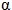 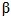 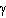 5.9.41. Көлік құралдарына арналған БӨП электр жетегі және қашықтықтан басқарылатын үлгілік жылжымалы немесе айқара ашылатын қақпалармен, оларды авариялық тоқтатуға және қолмен ашуға арналған құрылғылармен жабдықталады. Қақпалар өздігінен ашылуды (қозғалысты) болдырмау үшін шектегіштермен немесе тоқтатқыштармен жарақталады. 5.9.42. Көлік БӨП-терінде және ТТО Объектілерінің аумағына өзге де кіреберістерде қоршауда олардың жабық жағдайда қатаң бекітілуін қамтамасыз ететін конструкциясы бар қақпалар жабдықталады. ТТО Объектілерінің қақпалары мен есікшелерінің жапқыш және бекіткіш құрылғылары қиратушы әсерлерден талап етілетін қорғауды қамтамасыз етуі, судың, қардың, бұршақтың, құмның және басқа да факторлардың тікелей әсер етуі кезінде осы климаттық аймаққа тән қоршаған ауаның температурасы мен ылғалдылығы ауқымында жұмыс қабілеттілігін сақтауға тиіс.5.9.43. Автокөлік құралдарына арналған БӨП қарау алаңдарымен немесе оларды қарауға арналған эстакадалармен, шлагбаумдармен, теміржол көлігіне арналған БӨП – мұнарамен және жылжымалы теміржол құрамын тексеруге арналған алаңмен жабдықталады. Кіру және шығу жолдары қажет болған жағдайда бағдаршамдармен және жол белгілерімен жабдықталады. Машиналарды тексеру алаңы:ұзындығы кемінде 20 метр және ені әрбір жағынан жүк автомашинасының енінен асатындай кемінде 3 метр болуға тиіс;машиналарды төменнен қарап тексеруге арналған шұңқырмен, машиналарды жоғарыдан және бүйірден қарап тексеруге арналған мұнаралармен немесе эстакадамен жабдықталады;негізгі қоршау түрі бойынша қоршаумен қоршалады.Теміржол БӨП жабдықталады:жол жүру қақпаларымен және вагондарды тексеру алаңымен;электромеханикалық жетекпен және қолмен ашу механизмімен;көліктің Объектіге (Объектіден) рұқсат етілмеген өтуін және жылжымалы құрамның қақпаға кездейсоқ соғылуын болдырмау үшін көлікті мәжбүрлеп тоқтату құрылғыларымен (салынатын брустар, түсіргіш-бағыттамалар, ұстағыш тұйықтар және т.б.) қамтамасыз етіледі.5.9.46. Темір жол көлігін қарау үшін қарау алаңдарымен қатар мыналар қолданылады:қарау мұнаралары, лақтырмалы көпірлер, қарау эстакадалары, басқыштары, аспалы басқыштары;жылжымайтын көлік вагондарының жоғарғы люктері мен шатырларын тексеру үшін - жылжымалы мұнаралар мен басқыштар;қарау алаңында тұрған көлікті тексеру кезінде қауіпсіздікті қамтамасыз ету үшін - қосарланған тежегіш башмақтар.5.9.47. Вагондарды тексеру алаңын жайластыру кезінде мынадай талаптар ескеріледі:вагондарды тексеру алаңының өлшемдері 3-4 вагонды бір мезгілде тексеру есебінен ұзындығы бойынша таңдалады; алаң вагондарды төменнен тексеруге арналған шұңқырмен және бүйірден және жоғарыдан тексеруге арналған мұнаралармен немесе эстакадалармен жабдықталуға тиіс;Бақылау алаңының көлденең еңісі БӨП күзетшісінің қызмет атқару орнына қатысты оның бүйір жақтары бағытында (жүріс бөлігіне перпендикуляр) 2 градустан артық емес етіп жасалады. Алаңдардың бойлық еңкеюіне жол берілмейді;алаңның жүру бөлігінде екі желімен және ақ бояумен мемлекеттік және орыс тілдерінде жазылған «Тоқта» жазуларымен шектелген көлікті қарап тексеру үшін тоқтату орны бөлінеді. «Тоқта» деген тақтайшаларды орнатуға жол беріледі;негізгі және қосалқы қақпалардың сыртқы жағынан қарау алаңына кірер алдында олардан 3 метрден жақын емес жерде көлденең сызық және «Тоқта» деген жазу жазылады.5.9.48. Көлік қозғалысының қауіпсіздігін қамтамасыз ету мақсатында қақпадан оң жағынан немесе жолдың үстінен кемінде 100 метр қашықтықта «Бір қатармен қозғалу» көрсеткіш белгісі, 50 метрде – сағатына 5 км дейінгі жылдамдықты шектеу белгісі орнатылады.5.9.49. Қақпаны басқару пульті БӨП-те немесе оның сыртқы қабырғасында орналасады, бұл ретте пультке бөгде адамдардың кіруіне жол берілмейді.5.9.50. БӨП үй-жайы байланыс, өрт сөндіру құралдарымен жарақталады және дабыл сигнализациясы жүйесімен жабдықталады.Ғимараттар мен құрылыстарды инженерлік-техникалық күшейту5.9.51. Ғимараттар мен құрылыстарды Объектінің аумағында орналастыру кезінде мынадай жалпы талаптарды ескеру қажет:үздіксіз өндірістік цикл жабдығы бар корпустарды қоса алғанда, ғимараттар мен құрылыстар мүмкіндігінше қорғалған аймақтың Периметрінен оларды басқа ғимараттар мен құрылыстармен бүркемелеуді ескере отырып, барынша мүмкін болатын қашықтықта орналасуға тиіс;жер бетіндегі коммуникациялардың саны Қазақстан Республикасының заңнамалық актілерінде бекітілген нормалар бойынша есептеледі;3) Қорғалған аймақта шекарасы ғимараттардың қабырғаларымен немесе арнайы жабдықталған қоршаумен айқындалуы мүмкін жекелеген ғимараттардың немесе құрылыстардың жиынтығын білдіретін ішкі аймақ бөлінуі мүмкін.5.9.52. Объектілердің ғимараттары мен құрылыстарының инженерлік-техникалық күшейтілуі Құқыққа қарсы қолсұғушылықтар мен терроризм актілерін қоса алғанда, бұзушылардың Объектіге кіруін және оның ішіндегі қозғалысын, РЕӘ жасауды еңсеруді қиындатуды қамтамасыз етуге тиіс.5.9.53. Объектілер мен үй-жайлардың сындарлы сәулет-жоспарлау тұрғысынан орындалуы және жиынтығында тиісті қорғауды қамтамасыз ететін техникалық қауіпсіздік жүйелерімен жарақталуға тиіс.5.9.54. Объектінің ішінде барлық оқшауланған үй-жайлар қолжетімділігі бойынша үш негізгі аймаққа бөлінеді:бірінші аймақ - кіру мүмкіндігі шектелмеген үй-жайлар;екінші аймақ - адамдардың шектеулі тобына кіруге рұқсат етілген үй-жайлар;үшінші аймақ - кіру мүмкіндігі шектеулі адамдар тобы бар үй-жайлар.5.9.55. «А» санатындағы Объектілер мен үй-жайлардың сыртқы қабырғаларының мынадай конструкцияларға баламалы беріктігі болуға тиіс:1) қалыңдығы 500 мм асатын тас, кірпіш, блоктық, бетон және қуыс темірбетон конструкцияларына;2) қалыңдығы 200 мм астам монолитті фибробетонды конструкцияларға;3) қосылыстарда қалыңдығы кемінде 10 мм, ұяшығының көлемі 150X150 мм аспайтын шыбықтардан жасалған тормен дәнекерленген болат күшейтілген (ішінен) күрделі емес қабырғаларға.5.9.56. «В» және «С» санатындағы Объектілер мен үй-жайлардың сыртқы қабырғаларының мынадай конструкцияларға баламалы беріктігі болуға тиіс:қалыңдығы 250-ден 500 мм дейінгі тас, кірпіш, блоктық, бетон және қуыс темірбетон конструкцияларға;қалыңдығы 100-ден 200 мм-ге дейінгі монолитті темір бетоннан жасалған конструкцияларға;қалыңдығы 400 мм және одан астам жеңіл бетоннан (ұялы, пенобетоннан) жасалған конструкцияларға;болат арматураланған, шыбықтардың әр қиылысы үшін қосылыстарда дәнекерленген, торлы емес қабырғаларға.5.9.57.  «І» және «ІІ» санатындағы Объектілердегі үй-жайларға кіретін есіктердің мынадай параметрлерге баламалы беріктігі болуға тиіс:қалыңдығы кемінде 0,6 мм табақты болатпен екі жағынан қаптамамен күшейтілген, табақты есіктің ішкі бетіне немесе төсемнің ұшына қайыра отырып, матаның Периметрі мен диагональдары бойынша диаметрі 3 мм, ұзындығы 40 мм шегелермен және 50 мм аспайтын алшақтықпен бекітілген ағаш есіктерге;табақ қалыңдығы кемінде 4 мм металл болат есіктерге;адамның кіруі үшін жеткілікті, салмағы 2 кг ауыр металл затпен, кемінде 30-50 соққымен тесуге төзімді қорғаныш шынылауды пайдалана отырып, металл жақтаулардағы шыныдан жасалған жаймалары бар немесе жоқ есіктерге;ішінен қосымша орнатылған торлы болат есіктері бар күрделі емес есіктер (бұралмалы, жылжымалы немесе жиналмалы). Есік қораптары болат істікшелерден жасалған қосымша бекіткіштермен, ал ілмектер - шеткі ілгектермен жабдықталады. Қорғаныш шынылау 30-50 соққыдан кем емес, салмағы 2 кг ауыр металл затпен тесуге төзімді болуға тиіс.5.9.58. Кіру есігі мен негізгі бөлменің арасында екінші есігі бар вестибюль немесе торлы есік орнатылуы мүмкін. Аспалы құлыпқа арналған құлақшалары бар қосымша торлы айқара ашылатын есіктер ішкі жағынан орнатылады.5.9.59. Есіктің жақтауы болат профильден жасалған. Қабырғаға диаметрі кемінде 12 мм болат ершпен (үлкен шегелермен) бекітілген 30x40x5 мм болат бұрышымен күшейтілген ағаш есік қораптарына рұқсат етіледі.                                                                                                                                                                                                                                                                                                                                                                                                                                                      5.9.60. Қоймалар үй-жайларының, күзет кассаларының, қару-жарақ бөлмелерінің, кіруі шектеулі құпия және өзге де ақпаратпен жұмыс істеуге арналған үй-жайлардың терезе ойықтары 150х150 мм ұяшықтарды құрайтын диаметрі кемінде 16 мм болат шыбықтардан жасалатын металл торлармен жабдықталады. Беріктігі және кіру мүмкіндігі бойынша жоғарыда көрсетілген торлардан кем түспейтін сәндік торларды немесе жалюздерді қолдануға рұқсат етіледі.Терезе жақтауларының қолданылатын құрылымына байланысты торлар бөлменің ішкі жағынан да, жақтаулар арасында да орнатылуы мүмкін.5.9.61. Сыртқы жағынан беріктігі бойынша жоғарыда аталған торлардан кем түспейтін кәдімгі және декоративтік торларды (айқара ашылатын немесе жылжымалы емес) орнатуға жол беріледі.5.9.62. Барлық терезелер торлармен жабдықталған үй-жайларда олардың біреуі бұзылудан қорғалған аспалы құлпы бар жылжымалы немесе айқара ашылатын етіп жасалады.5.9.63. «С» санатындағы Объектілердің үй-жайларына кіретін есіктердің мынадай параметрлерге баламалы беріктігі болуға тиіс:қалыңдығы кемінде 40 мм болатын полотносы тұтас толтырылған ішкі ағаш есіктерге;полотно қалыңдығы кемінде 40 мм болған, тұйық және көп қабатты шыныны пайдалана отырып әйнектелген, 3,5 м және одан жоғары биіктіктен лақтырылған салмағы 4 кг болат шардың 3 соққысына төтеп беретін сыртқы ағаш есіктерге;3,5 м және одан жоғары биіктіктен лақтырылған, салмағы 4 кг болат шардың 3 соққысына төтеп беретін, жалғыз соққыға төзімді қорғаныш шынылауды пайдалана отырып, металл жақтаулардағы немесе оларсыз шыныдан жасалған полотносы бар есіктерге.5.9.64. «І» және «ІІ» санатындағы Объектілердің үй-жайлары үшін Объектіге кіретін есікті және тамбурдың есігін кемінде 100000 код (кілт) комбинацияларының саны бар электр механикалық және/немесе механикалық құлыптармен жабдықтау ұсынылады.5.9.65. Жабылатын құрылғыларды орнату кезінде өртке қарсы қауіпсіздік шарттары орындалады:ғимараттардың сыртқы эвакуациялық есіктерінде іштен кілтсіз ашылмайтын бекітпелері болмауға тиіс;ортақ дәліздерге апаратын баспалдақ торларының есіктері, лифт холдарының және тамбур-шлюздердің есіктері өздігінен жабуға және жапқыштарды тығыздауға арналған құрылғылармен жабдықталады және олардың кілтсіз ашылуына кедергі келтіретін бекітпелері болмауға тиіс.5.9.66. Есіктерге, терезелерге, люктерге, лифт шахталарына және т. б. орнатылатын бекіту құрылғылары ретінде өздігінен жабылмайтын ойма құлыптар, жапсырма құлыптар, аспалы құлыптар, ішкі ілгектер, ысырмалар, тиектер, шпингалеттер және т.б. қолданылады.5.9.67. Объектілердің кіру есіктерін, сондай-ақ «І» санатындағы үй-жайлардың ішкі есіктерін жабу үшін құпиялылығы жоғары , екі жақты кілті бар сувальдты, екі және одан да көп қатарлы цилиндрлік штифті құлыптар пайдаланылады. Сувальдты құлыптардың кемінде алты сувальды (симметриялы немесе асимметриялық) болуға тиіс.5.9.68. «ІІ» санатындағы үй-жайлардың ішкі есіктерін жабу үшін цилиндрлік пластиналы және цилиндрлі штифті бір қатарлы типті құпиялылығы төмен құлыптар пайдаланылады. Жапсырма құлыптар «ІІІ» санатындағы ішкі үй-жайларды жабу үшін ғана қолданылады.5.9.69. Есіктерді, қақпаларды, торларды, жапқыштарды және т.б. қосымша бекіту үшін топсалы құлыптар қолданылады, оларда қатайтылған болаттан жасалған имек және массивті корпус болуы керек. Құлыпталатын конструкциялардағы аспалы құлыптарды орнату орындары қорғағыш қаптамалармен, пластиналармен және құлыптардың құлақшалары мен доғаларының бұрылу және аралану мүмкіндігін болдырмайтын басқа да құрылғылармен жабдықталады.5.9.70. Құлыптардың механизмдері қол слесарлық аспапты пайдалана отырып, оларды қасақана зақымданудан қорғайтын қаптамаларға салынады және мөрленеді (пломбаланады).5.9.71. Есіктің сыртқы жағынан есік полотносынан шығып тұратын ойма құлып цилиндрінің бір бөлігі сынудан немесе құлатудан сақтандырғыш жапсырмамен, розеткамен, қалқаншамен қорғалуға тиіс. Сақтандырғыш жапсырманы, розетканы, қалқаншаны орнатқаннан кейін цилиндрдің шығыңқы бөлігі 2 мм аспауға тиіс.5.9.72. Есіктерге арналған ілмектер берік және болаттан жасалған болуы керек. Бекіту бұрандалардың көмегімен жүзеге асырылуы керек.5.9.73. Есіктерді «сыртқа» ашқан кезде есік ілмектерінде ілмектер үзілген немесе олар механикалық бүлінген жағдайда үй-жайға кіру мүмкіндігін болдырмайтын бүйірлі ілгектер орнатылады. Есікті жапқан кезде бүйірлік ілгектер есік жақтауына орнатылған анкерлі пластиналарға немесе соған ұқсас элементтерге кіреді. Егер есіктер металл болса, онда бүйірлік ілмектер дәнекерленеді, егер есіктер ағаш болса, олар бұрандалармен орнатылады.5.9.74. Есік жапсырмалары қалыңдығы 4-6 мм және ені кемінде 70 мм металл жолақтан жасалады. Аспалы құлыптарға арналған құлақшалар қимасы 6x40 мм металл жолақтан дайындалады. Есік ілгектері диаметрі кемінде 15 мм металл шыбықтан жасалады.5.9.75. Ілгектер мен жапсырмаларды қабырғаларға, есік қораптарына және басқа жерлерге бекіту диаметрі кемінде 15 мм болттар немесе үлкен шегелердің (ерштердің) көмегімен жүргізіледі. Өткізілетін болттар үй-жайдың ішкі жағынан шайбалар мен гайкалардың көмегімен болттың ұшын тойтарып бекітіледі.5.9.76. Лифт шахталарының есіктері аспалы құлыптармен, тіреулермен, хабарлағыштармен және сол сияқтылармен бұғатталады.5.9.77. «І» және «ІІ» санатындағы Объектілердің үй-жайларындағы терезе ойықтарының, бірінші қабаттың витриналарының беріктігі мынадай параметрлерге баламалы болуға тиіс:қалыңдығы кемінде 1 мм болат табақтан жасалған рольставнялармен қосымша қорғалған кәдімгі шыныланған терезелерге;металл торлармен (жылжымалы, айқара ашылатын және т.б.) немесе тиісті беріктіктегі жалюздермен қосымша қорғалған кәдімгі шыныланған терезелерге;9,5 м және одан жоғары биіктіктен лақтырылған, салмағы 4 кг болат шардың 3 соққысына шыдайтын, жалғыз соққыға төзімді қорғаныш әйнегі бар арнайы конструкциялы терезелерге.5.9.78. Жедел жағдайы күрделі аудандарда терезелер мен витриналарды салмағы 2 кг ауыр металл затпен кемінде 30-50 соққымен адамның кіруі үшін жеткілікті тесік жасауға төзімді,  немесе оққа төзімді қорғаныш шынылаудан (пленка) орындау ұсынылады.5.9.79. «ІІІ» санатындағы Объектінің үй-жайларындағы терезе ойықтары, бірінші қабаттың витриналарының мынадай параметрлерге баламалы беріктігі болуға тиіс:1) 3,5 м және одан жоғары биіктіктен лақтырылған, салмағы 4 кг болат шардың 3 соққысына шыдайтын, жалғыз соққыға төзімді қорғаныш әйнегі бар терезелерге;2) металл торлармен, еркін конструкциялы торлармен бекітілген кәдімгі шыныланған терезелерге;3) қосымша рольставнялармен қорғалған кәдімгі шыныланған терезелерге.Ғимараттар мен құрылыстарға олар арқылы кіруге болатын құдықтар, люктер, тесіктер, шахталар, ашық құбырлар, арналар және басқа ұқсас құрылыстар түріндегі кіру немесе шығу жолдары бар жерасты және жерүсті коммуникациялары тұрақты немесе алмалы-салмалы торлармен, қақпақтармен, жабылатын құрылғылары бар есіктермен жабдықталады, сондай-ақ басқа да ТКҚ-мен жабдықталуы мүмкін. 5.9.80. Ғимараттардың терезе, есік ойықтарын (оққа төзімді шынылармен, жарылыстан қорғайтын үлдірмен, торлармен жабдықтау), құрылыстарды, үй-жайларды, құлыптар мен бекіткіш құрылғыларды, Объектілердегі өзге де инженерлік-техникалық шешімдерді қорғау құралдарын қолдану олардың қорғалу деңгейінің артуына негізделуге, сондай-ақ өзге де ИТҚҚ-ның болмауының орнын толтыруға тиіс.Жеңіл металл конструкциялардан тұрғызылатын күзет бекеттері үй-жайларының Инженерлік-техникалық күшейтілуі5.9.81. Модульдік үлгідегі жеңіл металл конструкциялардан (ЖМК) салынатын күзет бекеттері үй-жайларының техникалық күшейтілуі мынадай талаптарға сәйкес келуге тиіс:ЖМК-дан жасалған үй-жайлардың сыртқы қабырғалары ішкі жағынан диаметрі кемінде 5 мм және ұяшығының көлемі 70 х 70 мм, бірақ ұяшығының мөлшері 150х150 мм болған жағдайда диаметрі 10 мм аспайтын арматурадан жасалған металл тормен бекітіледі. Тордың биіктігі жер деңгейінен 2,5 м кем болмауы керек;ЖМК-дан жаңадан салынған үй-жайларды монтаждау биіктігі жер деңгейінен кемінде 1 м кірпіш немесе бетон негізге жүзеге асырылады;ЖМК-дан жасалған үй-жайлардың ішкі жағынан 75x75x6 мм болат бұрыштан және шыбықтар арасындағы ұяшықтың мөлшері 150х150 мм-ден аспайтын диаметрі 15 мм арматурадан жасалған металл торлы есіктер орнатылады.Машиналарды тиеу-түсіруге арналған бокстар5.9.82. «І» және «ІІ» санатындағы Объектілердің үй-жайларында машиналарды тиеу-түсіруге арналған бокстар металл қақпалармен жабдықталады, «С» санатындағы Объектілердің үй-жайларында машиналарды тиеу-түсіруге арналған бокстарды ағаш қақпалармен жабдықтауға болады.5.9.83. Жүктерді қабылдауға-тапсыруға арналған үй-жайлар машиналарды тиеуге-түсіруге арналған бокстарға тікелей жақын орналасады. Бұл үй-жайлардың есіктері бокстарға қозғалыс бағыты бойынша ашылуы және қақпаға ұқсас бұзудан қорғау тобы болуға тиіс.5.9.84. Машиналарды қайта тиеуге арналған бокстардың қақпалары мен үй-жайлардың есіктері электр механикалық және/немесе механикалық құлыптармен (ойылған немесе аспалы) жабылады. Құлыптардың тетіктері Объектінің үй-жайларына апаратын бокстар мен есіктер қақпаларының ішкі жағына орнатылады.Күзет қызметінің үй-жайлары5.9.85. Күзет қызметінің үй-жайлары, әдетте, ғимараттардың бірінші қабатында орналастырылады. Үй-жай конструкциясына қойылатын талаптар ғимараттың тиісті санатына қойылатын талаптарға сәйкес келуге тиіс. Жеке үй-жайды салу кезінде Күзет үй-жайлары блогының сыртқы Периметрі (қабырғалары, есіктері мен терезелері) «В» санатындағы Объектілер үй-жайларының конструкцияларына қойылатын беріктікке баламалы болуға тиіс.5.9.86. Бақылау мұнаралары, бекеттік саңырауқұлақ тәріздес қалқалар мен үйшіктер, сондай-ақ ғимараттар мен режимдік үй-жайларда күзетшілердің қызмет атқару орындарындағы тосқауыл түріндегі қоршаулар жататын Күзет бекеттерінің инженерлік жабдықтарына мынадай талаптар белгіленеді:бақылау мұнаралары кірпіш, ағаш, металл немесе құрастырмалы темір бетоннан жасалуы мүмкін және Күзетшілердің Объектіге жақындауды, қабылдамау аймағын және Оқшаулау жолақтарын көруі мен қарауын кеңейту үшін орнатылады. Мұнараның биіктігі мен оны орнату орны жер бедеріне, конфигурациясына және жергілікті жағдайларға байланысты анықталады. мұнаралар Объектінің жұмыс істеу және күзету ерекшелігіне байланысты қызметтік байланыс құралдарымен, дабыл сигнализациясымен, тасымалды радиостанциялармен, дауыс зорайтқыш байланыспен, техникалық бақылау құралдарымен, басқарылатын/басқарылмайтын прожекторлармен жабдықталады. Мұнараларды жабдықтауға арналған техникалық құралдардың құрамы жобалауға арналған тапсырмамен айқындалады;мұнараның құрылымы жылдың уақытына байланысты жергілікті климаттық жағдайларды ескеруі (әйнек, оқшаулау және ауа баптау) және күзетшіні атыс қаруымен зақымданудан қорғауды қамтамасыз етуі керек;қызметтік байланыс құралдарын, дабыл сигнализациясын, бекеттік киімді орналастыруға арналған бекеттік саңырауқұлақ тәріздес қалқалар, әдетте, наряд соқпағынан 1 метрден аспайтын қашықтықта бекет учаскелерінің ортасында орналастырылады;бекеттік бекеттік саңырауқұлақ тәріздес қалқалар ағаш және пластмасса бөлшектерді пайдалана отырып, ағаштан немесе металл конструкциялардан дайындалады;қызметтік байланыс құралдарын, дабыл сигнализациясын, рұқсаттама, қолтаңбалар және мөр бедерлерінің үлгілері бар жақтауларды, бекеттік киімді орналастыруға арналған бекеттік үйшіктер БӨП-те немесе Оқшаулау жолағында орнатылады. бекеттік үйшіктер кірпіштен, ағаштан, құрастырмалы темір бетоннан, металл конструкциялардан, пластиктен, престелген және ағаш бөлшектерден жасалуы мүмкін. Бекет үйшігінің конструкциясы жылдың уақытына байланысты жергілікті климаттық жағдайларды (жылыту, ауа баптау және сол сияқтылар) ескеруге тиіс. Бекеттік үйшіктердің өлшемдері мен типтерін жобалау ұйымы айқындайды;Оқшаулау жолағына өтуге тыйым салынғаны туралы ескерту үшін оның қоршауларының желісі бойынша мемлекеттік және орыс тілдерінде «Тыйым салынған аймақ», «Өтуге (көлікпен өтуге) тыйым салынған (жабық)»  деген жазулары бар ескерту белгілері, жекелеген жағдайларда «Бөгде адамдарға өтуге тыйым салынады» деген жазулары бар ескерту белгісі, иттерді пайдалана отырып Объектіні қорғаған жағдайда – «Объект иттерді пайдалана отырып қорғалады» деген жазулары бар ескерту белгісі орнатылады. ескерту белгілері оқшаулау жолағының сыртқы және ішкі қоршауы бойынша бір-бірінен 50 метрден аспайтын қашықтықта, қолда бар қоршау тіректерін немесе жекелеген бағаналарды пайдалана отырып орнатылады. Ескерту белгілері міндетті түрде тыйым салынған аймақтың қиылыстарына (бұрыштарына), Оқшаулау жолағына есікшелер мен қақпаларға қойылады;Оқшаулау жолағындағы бекет учаскелерінің шекараларын белгілеу үшін шектеу белгілері қолданылады, олар нөмірленеді және Оқшаулау жолағында Күзеттің нарядтарына жақсы көрінетіндей және Оқшаулау жолағының сыртқы жағынан бөгде адамдар көре алмайтындай етіп орналастырылады;5.9.87. Техникалық Күзет бекеттері, бейнебақылау пункттері және сол сияқтылар ұйымдастырылған үй-жайлар ғимараттардың екінші, үшінші қабаттарында орналастырылады. Осы үй-жайлар бірінші қабаттарда орналастырылған жағдайда үй-жайдың құрылыс конструкциялары (қабырғалар, есіктер мен терезелер) «В» санатындағы Объектілер үй-жайлары конструкцияларының беріктігіне баламалы болуға тиіс. Үй-жайлар еңбек қауіпсіздігі және еңбекті қорғау, өндірістік санитария талаптарына сәйкес ұйымдастырылады.Рұқсаттама бюросын құру5.9.88. Қажет болған жағдайда Объектіде орталық кіру/кіру жолының жанында орналасуы және көшеге, яғни Объект аумағынан тыс жеке кіру және шығу есігі болуға тиіс рұқсаттама бюросы құрылады.  5.9.89. Объектінің жұмыс істеу ерекшелігіне, Күзеттің белгіленген режиміне байланысты Рұқсаттама бюросының үй-жайы күзет, өрт, дабыл сигнализациясының техникалық құралдарымен және үй-жай ішіндегі жағдайды қадағалау үшін Орталық күзет бекетіне шығарылған бейнебақылау жүйесімен, құжаттардың түпнұсқалығын тексеру жүйесімен жабдықталады.5.9.90. Келушілерге арналған үй-жай күзет үй-жайында сыртқа шығарылатын басқару пульті бар стационарлық рамалық детектормен жабдықталады, Күзет бекеті қол металл детекторымен жарақталады.ИТҚҚ Объектілерін жабдықтау5.9.91. Инженерлік құралдар мен ТКҚ-ны қамтитын ИТҚҚ кешені Объектінің физикалық қауіпсіздігін және Терроризмге қарсы қорғалуын қамтамасыз ету Жүйесінің негізгі элементтерінің бірі ретінде мынадай міндеттерді шешеді:Объектінің физикалық қауіпсіздігін және Терроризмге қарсы қорғалуын қамтамасыз ету жүйесінде Жедел және үздіксіз басқаруды қамтамасыз ету;Күзетілетін аймақтарға Кірудің белгіленген режимін қамтамасыз ету;Күзетілетін аймақтарға, ғимараттарға, құрылыстарға, үй-жайларға рұқсатсыз кіруге әрекет жасау кезінде Бұзушының іс-әрекетінің қиындауы;Күзетілетін аймаққа көлік құралдарының басып кіруін болдырмау;физикалық қауіпсіздікті қамтамасыз ету және Объектінің Терроризмге қарсы қорғалуын қамтамасыз ету Жүйесінің басқару пункттеріне РЕӘ жасау әрекеттері мен фактілері туралы сигналдар беру;Күзет күштеріне қызметтік міндеттерді орындау бойынша қолайлы жағдайлар жасау және Бұзушыны ұстау жөніндегі іс-әрекеттерді жеңілдету;Күзетілетін аймақтардың Периметрлерін, Күзетілетін ғимараттарды, үй-жайларды, құрылыстарды қашықтықтан бақылау және жағдайды бағалау;ОКБ күштері мен құралдарымен жедел маневрді қамтамасыз ету;Күзетілетін және бақыланатын аймақтардың шекараларын белгілеу;ТКҚ сигналдарын, басқару органдары беретін өкімдер мен командаларды және физикалық қауіпсіздікті және Объектінің Терроризмге қарсы қорғалуын қамтамасыз ету жүйесі Персоналының баяндамаларын тіркеу (құжаттау) ;басқару пункттерінде, БӨП-те, бекеттерде кезекшілік атқару және РЕӘ-нің жолын кесу және оларды жасауға қатысы бар адамдарды ұстау жөніндегі міндеттерді орындау кезінде Объектінің физикалық қауіпсіздігін және Терроризмге қарсы қорғалуын қамтамасыз ету Жүйесінің Персоналын қорғау;тыйым салынған заттарды, заттар мен материалдарды Объектіге алып кірудің (алып жүрудің) және Объектіден алып шығудың (әкетудің) жолын кесу.5.9.92. Объектілерде қолданылатын ТКҚ кешендерінің құрамында мынадай негізгі құрылымдық компоненттер (функционалдық жүйелер) бөлінеді:күзет және дабыл сигнализациясы (оның ішінде мобильді немесе стационарлық дабыл беру құралдары -  «дабыл түймелері»);кіруді бақылау және басқару;телевизиялық күзет жүйелері;жедел байланыс және құлақтандыру;ақпаратты қорғау;электрмен қоректендіру;жарықтандыру;құлақтандыру;ұшқышсыз ұшу аппараттарына қарсы тұру жүйелері.5.9.93. ТКҚ олардың жұмысының сенімділігін қамтамасыз етуі және қолдану шарттарына жауап беруге тиіс:Күзетілетін Объектілердің жарылыс қаупі бар аймағының сыныбына байланысты жарылыстан қорғаудың рұқсат етілген деңгейі немесе электр аппараттары мен аспаптарының қабықшасын қорғау дәрежесі болуға тиіс;мыналарға шыдау: аймақтардың температуралық режимдері; рұқсат етілген ауа ылғалдылығынан асып кету;мыналарға төзімді болу:радиокедергілерге; коммутациялық импульстік кедергілерге; қоректендіру желісіндегі артық кернеуге және кернеудің жоғалуына; найзағай разрядтарының кедергілеріне; «кезбе жерге тұйықтау токтарының» кедергілеріне.5.9.94. Объектілерді қорғау жүйелерінің тиімділігін арттыру, Объектілерде қойылған міндеттерді орындау үшін Күзет Персоналына қажетті жағдайлар жасау үшін инженерлік қорғаныш құралдары қолданылады, оларға инженерлік құрылыстар, конструкциялар және физикалық тосқауылдар жатады.5.9.95. Инженерлік қорғану құралдары ретінде:құрылыс конструкциялары (қабырғалар, жабындар, қақпалар, есіктер және т. б.);бақылау-өткізу пункттері;қоршаулар (Периметрдің негізгі қоршауы, Объектінің Күзетілетін аймақтарының қоршаулары);инженерлік бөгеттер (стационарлық және тасымалданатын);есіктерді, терезелерді, технологиялық тесіктерді күшейту құралдары;таранға қарсы құрылғылар (тұрақты және тасымалданатын, оның ішінде гүл құмыралары, сәулет, ландшафт элементтері, баллардтар және басқалар);басқару пульті операторларын, БӨП күзетшілерін атыс қаруымен және өзге де қарумен зақымданудан және кенеттен шабуылдан қорғау құралдары.5.9.96. Компанияның ТТО Объектілері Қазақстан Республикасының Үкіметі белгіленген тәртіппен бекітетін ТТО Объектілерінің Терроризмге қарсы қорғалуын ұйымдастыруға қойылатын талаптарға сәйкес ИТҚҚ-мен жарақтандырылады.5.9.97. ТТО Объектілерін Телевизиялық күзет жүйелерімен және құлақтандыру жүйелерімен жарақтандыру міндетті түрде жүргізіледі. ТТО Күзетілетін телевизиялық Объектісінің Жүйесіне кіретін бейнебақылау жүйелеріне қойылатын техникалық талаптар Қазақстан Республикасы Ұлттық қауіпсіздік комитетінің төрағасы белгіленген тәртіппен бекітетін бейнемониторингтің ұлттық жүйесінің жұмыс істеу қағидаларында көзделген бейнебақылау жүйелерінің ең төменгі техникалық мүмкіндіктеріне сәйкес келуге тиіс.5.10. Оқу іс-шараларын өткізу 5.10.1. Компанияның, Күзет ұйымдарының, Объектілер Персоналының КҚБ Жұмыскерлерінің тиісті даярлық деңгейін қолдау мақсатында мынадай нысандарда жүргізілетін оқу іс-шаралары ұйымдастырылады: нұсқама;оқу жаттығуы (оқу-жаттығу сабағы);оқу-жаттығу;эксперимент (ТТО Объектілерінде).5.10.2. Оқу іс-шаралары Компанияның КҚБ, Күзет ұйымдарының, ТКҚ қызмет көрсететін ұйымдардың Персоналын, Объектілер Персоналын Құқыққа қарсы қолсұғушылықтар жасау/жасау қаупі немесе Терроризм актісі (актілері) жағдайындағы іс-әрекеттерге, олардың алдын алу және жолын кесу, олардың салдарларынан қорғау тәсілдеріне, Объектіден қауіпсіз және уақытылы эвакуациялауға және өзге де қажетті дағдыларға оқытуды қамтамасыз етеді.5.10.3. Өткізу сипаты мен уақыты бойынша оқу іс-шаралары жоспарлы және жоспардан тыс болып бөлінеді. 5.10.4. Жоспардан тыс іс-шараларды қоспағанда, оқу іс-шараларының кезеңділігі КҚД және ЕТҰ КҚБ, сондай-ақ тартылатын Күзет ұйымдарының келісімі бойынша оларды өткізудің жыл сайынғы жоспарлары/кестелері негізінде айқындалады, онда мыналар көрсетіледі:оқу іс-шарасының тақырыбы; Объектінің атауы, өткізу күні мен уақыты;қатысушылар құрамы;жаттығуға қатысушыларға арналған кіріспе тапсырмалар.5.10.5. Жоспардан тыс оқу іс-шаралары, сондай-ақ олардың мазмұны әрбір нақты жағдайда оларды өткізу қажеттілігін туындатқан себептер мен мән-жайларға байланысты айқындалады.5.10.6. Нұсқама түріндегі практикалық және теориялық оқу іс-шаралары  жеке немесе топтық нысанда жүргізіледі, оқу жаттығуларын (оқу-жаттығу сабақтарын) немесе оқу-жаттығуларды бір үлгідегі Объектілердің Жұмыскерлер тобы өткізуі мүмкін.5.10.7. Эксперименттерді қоса алғанда, ТТО Объектілерінде өткізілетін оқу және профилактикалық іс-шаралардың тәртібі, кезеңділігі, тақырыптары мен нысандары уәкілетті орган бекіткен ТТО Объектілерін Терроризмге қарсы қорғауды ұйымдастыруға қойылатын қолданыстағы талаптарға сәйкес айқындалады. 5.10.8. Теориялық сабақтар барысында қатысушыларға тақырыптық ақпарат жеткізіледі, практикалық оқу-жаттығу сабақтары барысында мына іс-қимылдар пысықталады:Объектіден қауіпсіз және кедергісіз эвакуация жүргізу бойынша; Объектіде Терроризм актісін қоса алғанда, Құқыққа қарсы қолсұғушылық жасалған немесе жасау қаупі төнген жағдайда (құлақтандыру, бастапқы ден қою, қатысушылардың өзара іс-қимылы және басқалар); Объектіде күдікті адамдар мен заттар, сондай-ақ Объектіге тән терроризм актілерін қоса алғанда, Құқыққа қарсы қолсұғушылықтар жасаудың өзге де сценарийлері табылған кезде.5.10.9. Оқу-жаттығудың негізгі мақсаттары:Персоналдың тиісті дағдыларды және штаттан тыс жағдайларда іс-қимыл жасауға әзірлікті меңгеруі;Персоналдың ойлауын, бастамасын, дербестігін және нақты жағдайды дұрыс бағалау, шешім қабылдау және оларды тез іске асыру білігін дамыту;терроризм актілерін қоса алғанда, Құқыққа қарсы қолсұғушылықтарды жасау, олардың алдын алу кезінде кешенді күштер жүйесіне (КҚД және ЕТҰ КҚБ, Күзет ұйымдары, ІІБ, ҰҚК, ТЖМ және т.б.) тартылған бөлімшелердің өзара іс-қимылын жетілдіру;кезекші қызметтердің жедел тиімділігін арттыру;Объектілерді күзету және қорғау жоспарларының, құлақтандыру схемаларының және өзге де ұйымдастыру құжаттарының нақтылығы мен тиімділігін тексеру.5.10.10. Оқу-жаттығуға дайындық кезеңінде оны өткізу жоспары жасалады, онда оқу-жаттығудың өткізілу уақыты мен орны, оқу-жаттығудың басшысы, қатысушылардың құрамы, міндеттері мен іс-әрекеттері, болжамды шешімдері және оқу-жаттығудың материалдық-техникалық қамтамасыз етілуі көрсетіледі. Жоспарға қоса берілетін кіріспе міндеттер әзірленеді.5.10.11. Өткізудің мазмұнына, ауқымына және тәсілдеріне қарамастан, оқу-жаттығулар  барынша шындыққа жақын жағдайда өткізіледі.Оқу-жаттығуды өткізу процесінде жаңа кіріспе міндеттерді беру арқылы жағдай күрделене түсуі мүмкін. Оқу-жаттығуға қатысушылардың алдында тұрған міндеттерді дамыту және күрделендіру мақсатында оқу-жаттығу басшысы тиісті жедел жоспарларды қолданысқа енгізу туралы шешім қабылдауы мүмкін.5.10.12. Оқу-жаттығудың қорытынды кезеңінде міндетті түрде оны талдау жүргізіледі, оның барысында:оқу-жаттығуға қатысушылардың іс-қимылы, келіп түсетін сигналдарға және кіріспе сигналдарға ден қоюдың жеделдігі;қолда бар күштер мен құралдарды пайдаланудың штаттық нұсқасын қолдану;қатысушылардың күрделі жағдайларда практикалық міндеттерді жедел шешуге дайындығы және әрекет ете білуі;жұмылдырылған күштер мен құралдар жабдықтарының белгіленген талаптарға сәйкестігі бағаланады. 5.10.13. Оқу-жаттығу барысында қатысушыларға жіберілген қателіктерді түсіндіруге ерекше назар аударылады.5.10.14. Оқу іс-шараларын өткізу туралы оқу іс-шараларын есепке алу журналында жазба жүргізіледі, онда:оқу іс-шарасын өткізу күні;оқу іс-шарасының түрі;сабақтың тақырыбы, оқу сұрақтары (оқу-жаттығу сабағы немесе оқу-жаттығу үшін);қатысқан Жұмыскерлер саны;Оқу іс-шарасын өткізетін немесе ұйымдастыруға жауапты адамның Т.А.Ә, (әкесінің аты болған жағдайда) және лауазымы;оқу іс-шарасын өткізетін немесе ұйымдастыруға жауапты адамның қолы;оқу іс-шарасына қатысушының қолы (нұсқама кезінде) көрсетіледі.5.10.15. Терроризмге қарсы дайындық бойынша оқу іс-шараларын өткізуді есепке алу журналы уәкілетті орган бекіткен ТТО Объектілерін Терроризмге қарсы қорғауды ұйымдастыруға қойылатын қолданыстағы талаптарға сәйкес ресімделеді.5.10.16. Қатысушылар саны көп (20 адамнан астам) оқу іс-шараларын өткізу кезінде оларды құжаттандыру хаттама немесе анықтама түрінде жүзеге асырылуы мүмкін.5.10.17. Оқу іс-шараларының тақырыптары мынадай тақырыптарды қамтуы мүмкін, бірақ олармен шектелмейді:Өткізу және Объектішілік режимдерді қамтамасыз ету тәртібі. Тексеру жабдықтары мен металл детекторларын пайдалану әдістемесі;жалған құжаттар бойынша Объектіге рұқсатсыз кіру;Объектіден ТМҚ рұқсатсыз шығару/әкету;қоршауды еңсеру арқылы Объектіге рұқсатсыз кіру;Объектіге шабуыл жасау;автокөлікпен Объектіге рұқсатсыз кіру;Объектіге тыйым салынған заттарды, құралдар мен заттарды алып өту.террористік сипаттағы қауіп-Қауіп-қатер кезіндегі Объект Персоналының іс-қимылы;террористік сипаттағы Қауіп-қатер кезінде үй-жайлардан эвакуациялау жөніндегі іс-шаралар;жарылғыш құрылғыға ұқсас күдікті зат табылған кездегі іс-әрекеттер;террористік сипаттағы Қауіп-қатер туындаған кездегі іс-әрекеттер телефон арқылы;террористік сипаттағы Қауіп-қатер төнген кезде жазбаша нысандағы іс-әрекеттер;адамдарды кепілге алу кезіндегі іс-әрекеттер. Басып алу Объектісіне (кепілге) айналған адамдардың іс-әрекеттері;террористік актілерге жол бермеу мақсатында Объект Персоналының қырағылығын күшейту жөніндегі шаралар.5.10.18. Оқу-жаттығу сабағы немесе оқу-жаттығу нысанында өткізілетін оқу іс-шараларының қорытындылары бойынша жіберілген кемшіліктерді, қателерді талқылай отырып және оларды жоюға практикалық шаралар қабылдай отырып, әрбір қатысушының іс-қимылдарына талдау жүргізіледі.5.11. Компанияның физикалық қауіпсіздігін және Терроризмге қарсы қорғалуын қамтамасыз етудің негізгі бағыттары5.11.1. Компанияның физикалық қауіпсіздігін және Терроризмге қарсы қорғалуын қамтамасыз ету:қауіпсіздік Объектілерін Құқыққа қарсы қолсұғушылықтан қорғау мақсатында физикалық қауіпсіздік және Компанияның Терроризмге қарсы қорғалуы саласында бірыңғай саясат жүргізу;әртүрлі Құқыққа қарсы қолсұғушылықтарға қарсы іс-қимылдың тиімді шараларын айқындау мақсатында Компания Объектілерін зерттеу мен Санаттауды ұйымдастыру, ИТҚҚ Объектілерін жарақтандыруды қоса алғанда, Объектілердің Физикалық қауіпсіздігі мен Терроризмге қарсы қорғалу деңгейін арттыру жөніндегі іс-шараларды іске асыру;Компанияның Нақты және Әлеуетті Қауіп-қатерлері туралы мәліметтерді уақытылы ақпарат алмасуды, есепке алуды, жүйелеуді, бағалауды және талдауды жүзеге асыруды ұйымдастыру;Компания ішінде, мемлекеттік органдармен және ұйымдармен, мемлекеттік емес ұйымдармен, жеке және заңды тұлғалармен өзара іс-қимылды ұйымдастыру;КҚБ Жұмыскерлерін осы жұмысты жүйелі негізде ұйымдастыру және сүйемелдеу үшін нақты Объектілерге, оның ішінде ТТО Объектілеріне бекіту;Компания Жұмыскерлерін Құқыққа қарсы қолсұғушылыққа қарсы іс-қимылға, Жұмыскерлердің кез келген құқыққа қарсы көріністерге төзбеушілігін қалыптастыруға бағытталған іс-шараларға тарту;қауіпсіздік Объектілеріне қарсы Нақты және Әлеуетті Қауіп-қатерлер мен Тәуекелдердің, Құқыққа қарсы қолсұғушылықтардың алдын алу және ескерту арқылы жүзеге асырылады.5.11.2. Осы Регламент мақсатында физикалық қауіпсіздікті және Терроризмге қарсы қорғауды қамтамасыз ету жөніндегі іс-шаралар мыналарды қамтиды: Компания Объектілерінің физикалық қауіпсіздігін және Терроризмге қарсы қорғалуын қамтамасыз ету бойынша ішкі құжаттар мен процедураларды әзірлеу және енгізу;2) Қауіпсіздік Объектілеріне қатысты Құқыққа қарсы қолсұғушылықтарды жасау және оларда алдын алу шараларын бекіту үшін алғышарттар жасайтын осалдықтардың болмауы тұрғысынан қабылданатын нормативтік және ұйымдастырушылық-өкімдік құжаттарды талдау және сараптау; жұмыс жоспарларын, есептерді жасау, Компания Объектілерінің физикалық қауіпсіздігін және Терроризмге қарсы қорғалуын қамтамасыз ету деңгейін, оның ішінде Объектілерде Құқыққа қарсы қолсұғушылықтың алдын алуға бағытталған жоспарларды, іс-шараларды мониторингілеу; Объектілердің (өндірістік Объектілер, келісімшарттық аумақтар және т.б.) физикалық қауіпсіздігін және Терроризмге қарсы қорғалуын қамтамасыз ету мониторингі бойынша ақпаратты өңдеу, талдау); Қор, ӨК және ЕТҰ Объектілерінде қазіргі заманғы техникалық қорғау құралдарын, қол жеткізуді бақылау және бейнебақылау жүйелерін пайдалана отырып, өткізу режимінің тиімділігін арттыруға бағытталған ұйымдастырушылық және практикалық шараларды әзірлеу;Терроризмге қарсы іс-шараларды, оның ішінде Компанияның Персоналын, тартылатын Күзет ұйымдарын Терроризмге қарсы даярлау, қайта даярлау және олардың біліктілігін арттыру саласында өткізу; Физикалық қауіпсіздік және Терроризмге қарсы қорғау Тәуекелдерін анықтау және талдау, олардың алдын алу және азайту бойынша барабар процедуралар мен шараларды әзірлеу және енгізу; Компанияның Физикалық қауіпсіздігі мен Терроризмге қарсы қорғалу деңгейіне ықпал етуге қабілетті ақпараттық ресурстарға қол жеткізуді немесе қорғалған ақпараттық ресурстарға қол жеткізуді шектеу;ақпараттық ресурстарды қорғау және мониторингілеу бағдарламалық-техникалық құралдарын енгізу және қолдану, Компанияның ақпараттық жүйелеріне рұқсатсыз кірудің алдын алу; Жұмыскерлерді лауазымға тағайындау кезінде және жұмысқа қабылдау кезінде кандидаттарды, сондай-ақ Мердігерлік және өзге де ұйымдардың Персоналын әкімшілік және қылмыстық Бұзушылықтар жасау тұрғысынан тексеру; Жұмыскерлер мен өзге де тұлғалардың құқыққа қарсы іс-әрекеттер белгілері туралы хабардар етуге мүдделілігін қалыптастыру мақсатында Компанияның ақпараттық сенім жүйелерінің үздіксіз жұмыс істеуін қамтамасыз ету, ақпараттық хабарламаларды уақытылы қарау; Комплаенс қызметтерімен бірлесіп Компания Жұмыскерлеріне қатысты қызметтік тергеу жүргізу жөніндегі іс-шараларға қатысу; осы Регламенттің талаптарын сақтау бойынша ақпараттық және түсіндіру жұмыстарын жүргізу; Қазақстан Республикасының заңнамасына қайшы келмейтін кез келген тәсілдермен Физикалық қауіпсіздік пен Терроризмге қарсы қорғалу  Қауіп-қатерлерін барынша азайту жөніндегі өзге де іс-шараларды іске асыру.6. Құжаттарға сілтемелер7. Жазбалар нысандарыОсы Регламентте көзделмеген.  8. Өзгерістер мен толықтырулар енгізу тәртібіОсы Регламентке өзгерістер мен толықтырулар ҚМГ-нің ішкі құжаттарында белгіленген тәртіппен енгізіледі. 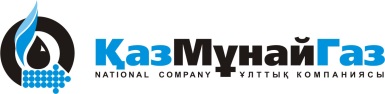 «ҚазМұнайГаз» ұлттық компаниясы» АҚ«ҚазМұнайГаз» ұлттық компаниясы» АҚҚұжаттың атауы:«ҚазМұнайГаз» ұлттық компаниясы» акционерлік қоғамының  физикалық қауіпсіздік және терроризмге қарсы қорғау корпоративтік регламенті«ҚазМұнайГаз» ұлттық компаниясы» акционерлік қоғамының  физикалық қауіпсіздік және терроризмге қарсы қорғау корпоративтік регламентіҚұжат түрі: Регламент	KMG-RG-3818.1-2293-беттің 1-бетіӘзірлеген: В.В. Куликов 02.12.2020 ж.Тексерген: Т.Ж. Әлиасқаров 02.12.2020 ж.ҚМГ ҰК АҚ Басқармасының 2020 ж. «15» желтоқсандағы № 53 хаттама шешімімен бекітілгенАвария-ғимараттардың, құрылыстардың және (немесе) техникалық құрылғылардың қирауы, бақыланбайтын жарылыс және (немесе) қауіпті заттардың шығарындысы;Терроризм актісі-егер бұл әрекеттер қоғамдық қауіпсіздікті бұзу, халықты қорқыту немесе Қазақстан Республикасы мемлекеттік органдарының, шет мемлекеттердің немесе халықаралық ұйымдардың шешімдерді қабылдауына ықпал ету мақсатында жасалса, жарылыс жасау, өртеу немесе адамдардың қаза табу, елеулі мүліктік Залал келтіру немесе қоғамға қауіпті өзге де зардаптардың туындау қаупін төндіретін өзге де іс-әрекеттер жасау немесе жасалу Қауіп-қатерін төндіру, сондай-ақ адамның өміріне нақ сол мақсаттарда жасалған қолсұғушылық, сол сияқты мемлекет немесе қоғам қайраткерінің өміріне оның мемлекеттік немесе өзге де саяси қызметін тоқтату немесе осындай қызметі үшін кек алу мақсатында жасалған қолсұғушылық;Терроризмге қарсы қорғау-Объектінің Терроризмге қарсы қорғалуын қамтамасыз етуге бағытталған құқықтық, ұйымдастырушылық шаралар мен техникалық құралдар кешені;Терроризмге қарсы қорғалу-Объектінің Терроризм актісін жасауға кедергі келтіретін, сондай-ақ ол жасалған жағдайда салдарларды барынша азайтуды және жоюды қамтамасыз ететін жағдайлардың болуымен сипатталатын жай-күйі;Жалға алушы-ҚМГ және ЕТҰ ғимараттарында жалға алу құқығымен немесе басқа да заңды негіздер бойынша үй-жайларды иеленетін ұйым;Қауіпсіздік-Компанияны қорғау Объектісінің қандай да бір Қауіп-қатерді іске асырудан немесе оның салдарының әрекетінен оған зиян келтірумен байланысты жол берілмейтін Тәуекел болмайтын жай-күйі;Объектішілік режим-Қазақстан Республикасының заңнамасына қайшы келмейтін, Жұмыскерлердің, Жалға алушылардың, Мердігерлік (қосалқы мердігерлік) ұйымдардың, Келушілердің және өзге де адамдардың назарына жеткізілген, ішкі еңбек тәртіптемесінің, өрт қауіпсіздігінің талаптарына және Жұмыскерлер мен Келушілердің мінез-құлқын, сондай-ақ олардың Қауіпсіздігін қамтамасыз етуді айқындайтын басқа да құжаттарға сәйкес орындалатын іс-шаралар мен қағидалардың жиынтығымен қамтамасыз етілетін, меншік иесі белгілейтін тәртіп;Ішкі қауіпсіздік-Компания Жұмыскерлерінің еңбек міндеттерін орындамауына немесе тиісінше орындамауына байланысты Нақты және Әлеуетті Қауіп-Қауіп-қатерлерден Компания ресурстарының қорғалу жағдайы;   Жедел ден қою тобы-Күзетілетін Объектілер инфрақұрылымының сигнализациясы іске қосылған кезде және шұғыл жағдай күрделенген кезде кешенді күштер, оның ішінде құқық қорғау органдары келгенге дейін кідіріссіз ден қоюға арналған топ;Қауіпті өндірістік Объектінің өнеркәсіптік қауіпсіздік декларациясы-қауіпті өндірістік Объект қауіптілігінің сипаты мен ауқымы, қауіпті өндірістік Объектіні пайдалануға беру, оның жұмыс істеуі және пайдаланудан шығару кезеңдерінде өнеркәсіптік қауіпсіздікті қамтамасыз ету және қауіпті өндірістік факторлардың зиянды әсерінен халықты қорғау жөніндегі іс-шаралар көрсетілген құжат;Кезекші бөлім-Жеке Күзет ұйымының күштері мен құралдарын жедел басқарудың, Күзет бөлімшелерінің Күзет қызметін қамтамасыз ету мониторингісінің тәулік бойғы қызметі;Еншілес Күзет ұйымы-«KMG-Security» жауапкершілігі шектеулі серіктестігі;Дербес деректерді қорғау-дербес деректер туралы заңнамада белгіленген мақсаттарда жүзеге асырылатын шаралар, оның ішінде құқықтық, ұйымдастырушылық және техникалық шаралар кешені;Қабылдамау аймақтары-Объектінің инженерлік қоршауларына тікелей жанасатын, құрылыстардан, ағаштардан, бұталардан және басқаларынан бос аумақта орналасқан жергілікті жер учаскелері;Қорғалған аймақ-жүйелері, жабдықтары, құрылғылары және материалдары бар ғимараттар, үй-жайлар орналасқан, жеке немесе барлығы жиналып Рұқсат етілмеген іс-қимыл Объектісі болып табылуы мүмкін, үнемі Күзет пен қадағалауда болатын физикалық тосқауылдармен қоршалған, оған Кіру шектелген және бақыланатын Объектінің алаңы;Төтенше жағдай аймағы-төтенше жағдай қалыптасқан аумақ;Ақпараттық қауіпсіздік-ҚМГ мен ЕТҰ ақпараттық ресурстарының авторландырылған пайдаланушылары үшін тұтастықтың және қолжетімділіктің тұрақты дамуы қамтамасыз етілетін ҚМГ мен ЕТҰ ақпараттық кеңістігінің, сондай-ақ ҚМГ мен ЕТҰ-дың және олардың ақпараттық саладағы әрбір Жұмыскерінің құқықтары мен мүдделерінің нақты және Әлеуетті Қауіп-қатерлерден қорғалуының жай-күйі;  Инженерлік-техникалық күзет құралдары (ИТКҚ) -Күзетілетін Объектілердің шекараларын рұқсат етілмеген бұзудан, материалдық және өзге де құндылықтарды ұрлаудан, Рұқсат етілмеген әрекеттер жасаудан, Құқыққа қарсы қолсұғушылықтардан, Терроризм актілерінен қауіпсіздігін қамтамасыз ету үшін қолданылатын құралдар, жүйелер және арнайы конструкциялар;Инженерлік-техникалық кеңейтілу-Объектіге немесе оның бөліктеріне рұқсат етілмеген кіруге қарсы іс-қимылды қамтамасыз ететін конструкциялық элементтер, инженерлік құралдар және (немесе) олардың жиынтығы;Күзетілетін Объектіні санаттарға бөлу-Күзетілетін Объектілерді оларды қорғауды ең жақсы ұйымдастыру мақсатында қауіпсіздік Қауіп-қатерлеріне қарай жүйелі түрде бөлу;Кинологиялық бекет-Объектіні Күзету бойынша қызметтік иттерді пайдалануға арналған арнайы жабдықталған учаске;Төтенше жағдайлардың жіктелуіТөтенше жағдайларды олардың адам өмірі мен денсаулығы үшін қауіптілігіне, тыныс-тіршілік жағдайларын бұзуына, Залал (зиян) мөлшеріне сәйкес белгіленген сыныптарға жатқызу тәртібі;Компания-ҚМГ мен ЕТҰ жиынтық атауы;Бақылау-өткізу пункті(БӨП)-бақылау-өткізу пункті - адамдар мен көлік құралдарын бақылауды, өткізуді, қарап-тексеруді қамтамасыз етуге арналған арнайы жабдықталған орын;Бақылау-із жолағы-беті табиғи жағдайда немесе арнайы өңдеуден кейін Бұзушылардың кіру іздерінің елеулі таңбасын бекітуді және сақтауды қамтамасыз ететін жергілікті жердің жолағы;Объектінің шекті аймағы (элементі)-Терроризм актісін қоса алғанда, Құқыққа қарсы қолсұғушылықты іске асыру нәтижесінде қирауы Объектінің қалыпты жұмыс істеуінің бұзылуына, оның бүлінуіне немесе ондағы аварияға әкеп соғуы мүмкін үй-жай, учаскелер және конструкциялық элементтер;Магистральдық құбырдың желілік бөлігі-өнімді тікелей тасымалдау жүзеге асырылатын жерасты, суасты, жердегі, жерүсті жолдары;Магистральдық құбыр-техникалық регламенттер мен ұлттық стандарттардың талаптарына сәйкес келетін өнімді қауіпсіз тасымалдауды қамтамасыз ететін желілік бөліктен және Объектілерден тұратын бірыңғай өндірістік-технологиялық кешен; Инженерлік-техникалық күшейтуді және қауіпсіздік жүйелерімен жарақтандыруды нығайту шаралары-ғимараттардың, үй-жайлардың конструкциялық элементтерінің беріктік сипаттамаларын жақсартуға және рұқсат етілмеген енуді анықтаудың, сондай-ақ өрттерді анықтау мен сөндірудің техникалық құралдарын тиімді пайдалануға бағытталған іс-шаралар жиынтығы;Мобильді топ-магистральдық құбырлардың күзет аймақтарында Құқыққа қарсы қолсұғушылықтар мен оларға қатысты Терроризм актілерін қоса алғанда, оларды мерзімді қарап тексеру, РЕӘ әрекеттерін, күзетуді қамтамасыз етуге және жолын кесуге шаралар қабылдау мақсатында патрульдеуді жүзеге асыратын топ;Бұзушы-Күзетілетін Объектіде заңда белгіленген немесе оның иесі мінез-құлық қағидаларын бұзған адам;Күзет наряды-Объектіні физикалық күзету үшін тағайындалған Объектілік күзет бөлімшесі күштерінің бір бөлігі (топ, ауысым, жедел ден қою тобы және т.б.);Рұқсат етілмеген әрекеттер(РЕӘ)-Құқыққа қарсы қолсұғушылықтар мен Терроризм актілерін қоса алғанда, Бұзушының Объектіге қатысты жасайтын, заңнаманың, нормативтік құқықтық актілердің және Объектіде белгіленген Өткізу және Объектішілік режимдердің ережелерін бұзатын тікелей іс-қимылдары;Айналма пост-Күзетші күзетуді бір немесе бірнеше Объектіні айналып өту жолымен жүзеге асыратын, күзет орнының ұзындығы 100 метрден астам, бірақ 300 метрден аспайтын күзет орныОбъект-Персоналдың және (немесе) ғимарат, құрылыс, ғимараттар мен құрылыстар кешені немесе олардың бөліктері ұйымдасқан жиынтығы бар ұйым (мекеме);Террористік тұрғыдан Осал Объектілер(ТТО Объектілер)-олардың тізбесін және оларға қойылатын тиісті талаптарды Қазақстан Республикасының Үкіметі айқындайтын аса маңызды мемлекеттік, стратегиялық объектілер және стратегиялық маңызы бар экономика салаларының объектілері, қауіпті өндірістік объектілер, адамдар көп жиналатын объектілер; Дербес деректерді өңдеу-Дербес деректерді жинақтауға, сақтауға, өзгертуге, толықтыруға, пайдалануға, таратуға, иесіздендіруге, бұғаттауға және жоюға бағытталған іс-әрекеттер;Қауіпсіздік Объектілері-Персоналды, материалдық активтерді (жылжымайтын және жылжымалы мүлік), қаржы активтерін (кассалық қолма-қол ақша, депозиттер, бағалы қағаздарға салымдар, басқа ұйымдардың міндеттемелері және т. б.), мүліктік емес активтерді (зияткерлік меншік, ақпарат, іскерлік бедел және т. б.) қоса алғанда, қорғалу жай-күйін қамтамасыз ету қажет Объектілер; Тіршілікті қамтамасыз ету Объектісі-ғимараттарды, құрылыстарды, технологиялық қондырғылар мен агрегаттарды пайдалану тоқтатылған (тоқтатыла тұрған) кезде елді мекендер мен аумақтардың әлеуметтік және инженерлік инфрақұрылымдарының қызметі бұзылған денсаулық сақтау, телекоммуникация, байланыс, газбен жабдықтау, энергиямен жабдықтау, жылумен жабдықтау, сумен жабдықтау және су бұру ұйымдары;Қауіпті өндірістік Объект-Азаматтық қорғау саласындағы заңнамада белгіленген белгілері бар және өнеркәсіптік қауіпсіздік саласындағы уәкілетті орган бекіткен қауіпті өндірістік Объектілерді сәйкестендіру қағидаларына сәйкес осындайлар ретінде сәйкестендірілетін кәсіпорындар, өндірістік бөлімшелер және осы кәсіпорындардың басқа да Объектілері;Күзетілетін Объект-материалдық немесе басқа да құндылықтар бар жеке күзетілетін үй-жай (аумақ) немесе ортақ аумаққа біріктірілген бір немесе бірнеше ғимарат шегінде орналасқан бірнеше үй-жай;Магистральдық құбырдың күзет аймағы-Қорғау мен пайдаланудың ерекше шарттары бар, Магистральдық құбыр Объектілеріне іргелес және халықтың қауіпсіздігін қамтамасыз етуге және құбыр Объектілерін қауіпсіз және үздіксіз пайдалану үшін қажетті жағдайлар жасауға арналған, оның шегінде оны белгілеу мақсаттарымен сыйыспайтын қызмет түрлері шектелетін немесе тыйым салынатын аумақ (құрлықтағы және (немесе) судағы) ;Объектіні Күзету-Күзетілетін Объектіге Құқыққа қарсы қолсұғушылықты болғызбауға, адамдардың өмірі мен денсаулығына төнген Қауіп-қатерді жоюға немесе азайтуға, сондай-ақ күзет пен қауіпсіздіктің техникалық құралдарын қасақана істен шығарудан қорғауға бағытталған ұйымдастырушылық-штаттық іс-шаралардың, инженерлік-техникалық құралдардың және адамдар әрекеттерінің регламенттелген жиынтығы;Күзетілетін аймақ (учаске)-Объектіде бөлінген аймақтар (учаскелер), үйлердің (құрылыстар мен ғимараттардың) бөліктері, үй-жайлар және олардың бүлінуі (бұзылуы) Объектінің қалыпты жұмыс істеуінің бұзылуына әкеп соғуы мүмкін болуына байланысты Қорғалуға жататын конструкциялық элементтері;Күзетші-19 жасқа толған, белгіленген тәртіппен даярлықтан және біліктілігін арттырудан өткен, Объектілерді Күзетуді тікелей жүзеге асыратын жеке Күзет ұйымының Жұмыскері;Күзеттің Объектілік бөлімшесі-Күзет ұйымы жасалған шарт негізінде қызметтерін көрсететін Объектілерді Күзетуді, Өткізу және Объектішілік режимдер іс-шараларын іске асыруды жүзеге асыратын бөлімше;Күзет сигнализациясы-Күзетілетін Объектілерге ену туралы ақпаратты техникалық құралдардың көмегімен тұтынушыларға берілген түрде алу, өңдеу, беру және ұсыну;Күзет қызметі-заңды тұлғалардың жеке тұлғалардың өмірін, денсаулығын және мүлкін, сондай-ақ заңды тұлғалардың мүлкін Құқыққа қарсы қолсұғушылықтан қорғау (Күзет қызметтері);Терроризмге қарсы қорғалу Паспорты-Объект туралы оның Терроризмге қарсы қорғалуының жай-күйін көрсететін жалпы және инженерлік-техникалық мәліметтерді қамтитын және террористік тұрғыдан Осал Объектіде терроризм актілерінің алдын алу, жолын кесу, салдарын барынша азайту және (немесе) жою жөніндегі іс-шараларды жоспарлауға арналған ақпараттық-анықтамалық құжат;Объектінің Периметрі(осы Регламенттің мақсаттары үшін)-қоршайтын құрылыс конструкцияларымен (тосқауылдармен) және бақылау-өткізу пункттерімен жабдықталған Объектінің Күзетілетін аумағының (аймағының) шекарасы;Дербес деректер-айқындалған немесе олардың негізінде айқындалатын Дербес деректер субъектісіне қатысты, электрондық, қағаз және (немесе) өзге де материалдық жеткізгіште тіркелген мәліметтерӘлеуетті Қауіп-қатерлер-қауіпсіздік мүдделеріне Залал келтіру мүмкіндігі;Объектінің әлеуетті қауіпті учаскелері (ЫҚУ)-Онда жарылыс, өрт қауіпті, қауіпті химиялық заттар, қару мен оқ-дәрілер, улы заттар мен препараттар, технологиялық тізбектердің, жүйелердің, жабдықтардың немесе құрылғылардың элементтері, Объектінің Қауіпті аймақтары пайдаланылатын, сақталатын немесе пайдаланылатын, оларда Терроризм актісін жасау Терроризм актісін жасау үшін одан әрі пайдалану мақсатында аварияның, қауіпті әлеуметтік-экономикалық салдарлармен төтенше жағдай қаупінің туындауына, қауіпті заттар мен материалдардың ұрлануына ықпал етуі мүмкін аумақтық бөлінген аймақтар (учаскелер), Объектінің конструкциялық және технологиялық элементтері Оқшаулау жолағы-Бақылау-із кесу жолағын жабдықтауға және бөгде адамдардың болуына тыйым салынатын Күзет сигнализациясы құралдарын орналастыруға арналған периметрлік қоршаудың ішкі жағы бойынша жергілікті жер учаскесі;Құқыққа қарсы қолсұғушылық-жеке тұлғаның Қауіпсіздік Объектісіне қатысты заңмен тыйым салынған әрекеті;Өткізу режимі-Күзетілетін Объектілердің аумағына адамдардың кіруі (шығуы), көлік құралдарының кіруі (шығуы), құжаттар мен мүлікті әкелу (шығару), әкелу (әкету) жөніндегі, сондай-ақ арнайы рұқсаттар бойынша Күзетілетін Объектілердің аумағында жеке тұлғалар мен көлік құралдарын өткізу және олардың болу тәртібін ұйымдастыру жөніндегі іс-шаралар жиынтығы;ЕТҰ корпоративтік қауіпсіздік бөлімшелері-ЕТҰ-да корпоративтік қауіпсіздікті қамтамасыз ету міндеттерін орындайтын және функцияларын іске асыратын құрылымдық бөлімшелер не лауазымды тұлғалар;Мердігерлік (қосалқы мердігерлік) ұйым-ҚМГ мен ЕТҰ шарттық негізде, оның ішінде қосалқы мердігерлік шарттарында жұмыстарды орындауға немесе қызметтер көрсетуге тартатын ұйым;Жұмыскер-ҚМГ және ЕТҰ-мен еңбек қатынастарында тұратын және еңбек шарты бойынша жұмысты орындайтын жеке тұлға;Дербес деректерді тарату-жасалуы нәтижесінде дербес деректер берілетін, оның ішінде бұқаралық ақпарат құралдары арқылы берілетін немесе қандай да бір өзге тәсілмен дербес деректерге Қол жеткізу ұсынылатын іс-әрекеттер;Регламент-ҚМГ мен оның құрылымдық бөлімшелерінің белгілі бір саладағы қызмет тәртібін реттейтін ішкі құжат;Басшылық (осы Регламенттің мақсаттары үшін)-ҚМГ және ЕТҰ Басқарма төрағасы және мүшелері;Құрылымдық бөлімшелердің басшылары-департамент директорлары, қызметтердің, дербес басқармалардың және бөлімдердің басшылары;Нақты Қауіп-қатерлер-қауіпсіздік мүдделеріне Залал келтіру ниеті мен мүмкіндігі;Тәуекел-қауіпсіздік Объектісінде осалдықтың болуына байланысты Қауіп-қатерді іске асыру кезінде Залал келтірудің әлеуетті қаупі;Режимдік Объект-Жұмыс істеуін қамтамасыз ету үшін қосымша Қауіпсіздік шаралары белгіленген Күзетілетін Объект;Қауіпсіздікті қамтамасыз ету жүйесі-Қауіпсіздікті қамтамасыз ету мақсатында іске асырылатын құқықтық, ұйымдастырушылық, инженерлік-техникалық және өзге де қауіпсіздік шараларының жиынтығы;Физикалық қауіпсіздікті және Терроризмге қарсы қорғауды қамтамасыз ету жүйесі-Физикалық қауіпсіздікті қамтамасыз ету және Қауіпсіздік Объектілерінің Терроризмге қарсы қорғалуы мақсатында іске асырылатын құқықтық, ұйымдастырушылық, экономикалық, техникалық және өзге де шаралар жиынтығы;Техникалық күзет құралдары (ТКҚ)-күзет, дабыл сигнализациясы жүйелері; кіруді бақылау жүйелері; телевизиялық бақылаудың бейнебақылау және бейне қорғау жүйелері; бейне талдаудың техникалық құралдары, сейсмо және бейне датчиктер; радиоактивті, химиялық және өзге де уландырғыш заттарды табу детекторлары; қаруды, жарылғыш заттар мен құрылғыларды табу детекторлары;Кіруді бақылау және басқару жүйесі(КББЖ)-ақпаратқа қол жеткізуді бақылауға, кіру құқықтарының аражігін ажыратуға, жинауға және сақтауға арналған техникалық жағынан үйлесімді аппараттық құралдардың және (немесе) бағдарламалық жасақтаманың жиынтығы; Тексеру жүйелері мен құралдары-тыйым салынған заттар мен заттарды рұқсатсыз алып өтуді немесе алып өтуді анықтауға арналған техникалық құралдар жиынтығы;Бейнебақылау жүйесі(ББЖ)-Объектідегі жағдайды көзбен шолып бақылауға, оның жай-күйі туралы бейне ақпаратты жинауға, сақтауға, беруге, өңдеуге және шығаруға арналған техникалық жағынан үйлесімді оптикалық-электрондық құрылғылар, аппараттық құралдар мен бағдарламалық қамтамасыз ету жиынтығы;Күзет сигнализациясы жүйесі-Күзетілетін аймаққа (учаскеге) рұқсат етілмеген енуді, Күзетілетін аймақ (учаске) тұтастығының бұзылуын анықтауға, Күзетілетін аймақ (учаске) тұтастығының бұзылуы туралы ақпаратты жинауға, өңдеуге, беруге және берілген түрде ұсынуға арналған бірлесіп жұмыс істейтін техникалық құралдардың жиынтығы; Құлақтандыру жүйесі-Объектідегі адамдарды және/немесе шұғыл қызметтерді оның төтенше жағдайы нәтижесінде туындаған Терроризм актісі және қалыптасқан жағдайда бастапқы ден қою шаралары туралы жедел хабардар етуге (жарықтық және/немесе дыбыстық) арналған техникалық құралдардың жиынтығы;Байланыс жүйесі-ақпаратты беруге (онымен алмасуға), Күзет қызметі субъектісінің күштерін жедел басқаруға, оның Объект Басшылығымен (Терроризмге қарсы қорғалуға жауапты), құқық қорғау және арнаулы мемлекеттік органдармен өзара іс-қимылын қамтамасыз етуге арналған техникалық құралдардың жиынтығы;Жарықтандыру жүйесі-түнгі уақытта Объектідегі бейнебақылау жүйесі үшін жарықтандырудың қажетті деңгейін және Бұзушының (Бұзушылардың) көрінуін қамтамасыз етуге мүмкіндік беретін жарықтандыру құралдарының жиынтығы;Кіруді шектеу құралдары-Объектіге рұқсатсыз кіруге кедергі келтіретін жабдықтар мен құралдар;Стационарлық бекет-егер күзетшінің бір оқшауланған Объектіні не бірнеше Объектіні аралауының жалпы ұзындығы 100 метрден аспаса, ашық алаңда немесе қоршалған аумақта күзету жүзеге асырылатын күзет орны;Жеке қорғану құралдары-Жұмыскерді зиянды және (немесе) қауіпті өндірістік факторлардың әсерінен қорғауға арналған құралдар, оның ішінде арнайы киім;Объектінің (үй-жайдың) техникалық күйшейтілуі-ғимараттардың, үй-жайлардың конструктивтік элементтерінің, олардың Периметрлерінің, Техникалық күзет құралдарының (күзет, дабыл сигнализациясы жүйелері; кіруді бақылау жүйелері; телевизиялық байқаудың бейнебақылау және бейне қорғау жүйелері; радиоактивті, химиялық және өзге де уландырғыш заттарды анықтау детекторлары; қаруды, жарылғыш заттар мен құрылғыларды анықтау детекторлары) және өрт сигнализациясы жүйелерінің, сондай-ақ өрттерді автоматты түрде анықтау және сөндіру жүйелерінің инженерлік қорғау жиынтығы;Объектінің қауіпсіздігіне төнген Қауіп-қатер-Объектіге қатысты теріс салдарлардың туындауына әкеп соғуы мүмкін адамның (адамдар тобының) құқыққа қарсы әрекеттерінен туындайтын қауіп;Қауіпсіздік Қауіп-қатері-Компания мүдделерін іске асыруға кедергі келтіретін немесе оларға қауіп төндіретін жағдайлардың, процестер мен факторлардың жиынтығы;Объектінің Осал жерлері-Объектінің физикалық қорғау жүйесінің элементтерін қоса алғанда, олардың жеткіліксіз қорғалуына немесе орнықтылығына байланысты бұзушы оларға қатысты рұқсат етілмеген әрекеттерді жоспарлауы және сәтті іске асыруы мүмкін қауіпті аймақтары (элементтері); Физикалық қауіпсіздік-материалдық және адам ресурстарының, сондай-ақ физикалық жеткізгіштерде, қағаз, электрондық немесе өзге де түрде сақталатын ақпараттың тұтастығы қамтамасыз етілетін нақты және әлеуетті Қауіп-қатерлерден қорғалуының жай-күйі;Физикалық қорғау-Күзетілетін Объектілерге, Күзетілетін аймақтарға рұқсатсыз кіруді болғызбауға, сондай-ақ Күзетілетін Объектілердің тұтастығы мен қауіпсіздігіне кез келген рұқсат етілмеген әрекеттерді, Құқыққа қарсы қолсұғушылықтарды, оның ішінде терроризм актілерін немесе оларды жасауға оқтауларды уақтылы анықтауға және олардың жолын кесуге бағытталған күзеттің ұйымдастырушылық, инженерлік-техникалық құралдары мен күзет бөлімшелерінің іс-қимылдары кешені;Залал-жеке (заңды) тұлғаның мүлкін жоғалту немесе бүлдіру;Күзет ұйымы(жеке)-өзінің кәсіпкерлік қызметі ретінде Күзет қызметтерін көрсететін коммерциялық ұйым;Төтенше жағдай (ТЖ)-адам шығынына, адамдардың денсаулығына немесе қоршаған ортаға зиян келтіруге, елеулі материалдық Залалға және адамдардың тыныс-тіршілігі жағдайларының бұзылуына әкеп соғуы мүмкін немесе әкеп соққан аварияның, өрттің, қауіпті өндірістік факторлардың зиянды әсерінің, қауіпті табиғи құбылыстың, апаттың, дүлей немесе өзге де зілзаланың нәтижесінде қалыптасқан белгілі бір аумақтағы жағдай;Техногендік сипаттағы төтенше жағдайлар-қауіпті өндірістік факторлардың зиянды әсерінен, көлік авариялары мен басқа да авариялардан, өрттерден (жарылыстардан), күшті әсер ететін улы, радиоактивті және биологиялық қауіпті заттар шығаратын (шығару Қауіп-қатері бар) авариялардан, ғимараттар мен құрылыстардың кенеттен құлауынан, бөгеттердің бұзылуынан, тіршілікті қамтамасыз ететін электр энергетикасы және коммуникация жүйелеріндегі, тазарту құрылыстарындағы авариялардан болған төтенше жағдайлар;Экономикалық қауіпсіздік-ҚМГ бизнес-процестерінің орнықты дамуы мен тұрақты жұмыс істеуі қамтамасыз етілетін нақты және әлеуетті Қауіп-қатерлерден қорғалуының жай-күйі;ЕТҰ-еншілес ұйымдар және тәуелді қоғамдар, оның ішінде бірлесіп бақыланатын ұйымдар және ҚМГ бірлескен кәсіпорындары;ҚКД-ҚМГ корпоративтік қауіпсіздік департаменті;ҚМГ-«ҚазМұнайГаз» ұлттық компаниясы» акционерлік қоғамы;ЕТҰ КҚБ-ЕТҰ корпоративтік қауіпсіздік бөлімшелері;ҚБО-Қауіпсіздікті басқару орталығы – ҚМГ әкімшілік ғимараттарының күзет күштерін басқару, диспетчерлеу және сервистік және өрт қызметтерімен, сондай-ақ ЕТҰ, құқық қорғау, арнайы және өзге де мемлекеттік органдардың кезекші-диспетчерлік қызметтерімен өзара іс-қимыл жасау органы.«Газды өндіру, тасымалдау, өңдеу, сақтау және газбен жабдықтау» бағыты бойынша Объектілердіңтоптары«Газды өндіру, тасымалдау, өңдеу, сақтау және газбен жабдықтау» бағыты бойынша Объектілердіңтоптары«Газды өндіру, тасымалдау, өңдеу, сақтау және газбен жабдықтау» бағыты бойынша Объектілердіңтоптарыаса маңыздыжарылысқа және өртке қауіптітіршілікті қамтамасыз ету1. Газ өндіру Объектілерінің өнеркәсіптік алаңдары: - газды алдын ала дайындау қондырғысы; - газды кешенді дайындау қондырғысы;  - сығымдау компрессорлық станциялары.2. Газ тасымалдау Объектілерінің өнеркәсіптік алаңдары:-  қосылу тораптары бар компрессорлық станция- газ тарату станцияларыгаз өлшеу станциялары1. Жұмыс істейтіндердің саны 10 адамнан кем емес газ өңдеу кәсіпорны 2. Көлемі 1000 текше метрден астам газгольдерлер.3. Жарылғыш заттар мен материалдар қоймалары4. Жерасты газ қоймалары1. Газ толтыру пункттері және газ құю станциялары2. Көлемі 1000 текше метрден астам резервуарлық қондырғылар.3. Резервуарлардың көлемі 500 текше метрден астам сұйытылған газы бар баллондарды сақтауға арналған қоймалар4. Резервуарлардың көлемі 500 текше метрден астам қайта газдандыру станциялары5. Жеке тұрған резервуарлардың көлемі 500 текше метрден астам метанол қондырғылары мен қоймалары«Мұнай өндіру, оны тасымалдау, қайта өңдеу және мұнай өнімдерімен жабдықтау» бағыты бойынша Объектілердің топтары«Мұнай өндіру, оны тасымалдау, қайта өңдеу және мұнай өнімдерімен жабдықтау» бағыты бойынша Объектілердің топтары«Мұнай өндіру, оны тасымалдау, қайта өңдеу және мұнай өнімдерімен жабдықтау» бағыты бойынша Объектілердің топтарыаса маңыздыжарылысқа және өртке қауіптітіршілікті қамтамасыз етуБас және аралық мұнай айдау станцияларыҚұю сорғы станцияларыМұнай құю порттары мен терминалдарМұнай мен газды жинау, дайындау және айдау пункттеріМұнай және газ дайындау қондырғыларыБөлу қондырғыларыКәсіпшіліктердің тірек базаларыСығымдау сорғы станцияларыКомпрессорлық станцияларГазтурбиналық электр станцияларыҰңғыма бұталарыРезервуарлық парктер Сыйымдылығы 2000 текше метрден астам мұнай және мұнай өнімдерін сақтауға арналған қоймалар10 адамнан кем емес мұнай өңдеу кәсіпорныЖарылғыш заттар мен материалдар қоймаларыМұай өңдеу зауыттарыБұзушының типіНегізгі сипаттамаларыЫқтимал әрекет ету тактикасы1. Бірінші типтегі Сыртқы Бұзушы (террористік топ (5 және одан да көп адам), мақсаты -  Терроризм актісін жасау)Объектіні көзбен шолып зерделеуге негізделген физикалық қауіпсіздікті және Терроризмге қарсы қорғауды қамтамасыз ету Жүйесі туралы, оның аумағында қол сұғу мақсаттарының орналасуы туралы жалпы хабардар болу; суық және атыс қаруының (оның ішінде автоматты), жарылғыш және тұтандырғыш заттардың, жарылғыш құрылғылардың және т.б. болу ықтималдығы жоғары; физикалық кедергілерді, сигналдық-бөгегіш және сигналдық шептерді еңсеруге дайындықтың жоғары деңгейі; ОКБ-мен ашық қарулы қақтығысқа кірісуге дайындық;әртүрлі тактикалық міндеттерді шешетін кіші топтарға бөліну мүмкіндігі;6) қойылған мақсаттарға қол жеткізу үшін өзін құрбан етуге қабілетті адамдардың болу мүмкіндігі.Қа       Қарулы шабуылмен және Күзет жүйесін бұзып (оның ішінде көлік құралдарын қолдана отырып) күш қолдану тактикасы, алаңдататын маневр қолдану, адамдарды кепілге алу (қажет болған жағдайда).Бұзушы Қосымша ақпарат алу үшін Объектінің, ОКБ Персоналымен сөз байласуы мүмкін. Екінші типтегі Сыртқы Бұзушы(Объектіге санкцияланған рұқсаты жоқ тұлғалардың ішінен топтық Бұзушы (2 және одан да көп адам), мақсаты – Терроризм актісін жасау)физикалық қауіпсіздікті және Терроризмге қарсы қорғауды қамтамасыз ету Жүйесінің құрылымы мен құрамы туралы, Объект аумағында қол сұғу мақсаттарының орналасуы туралы хабардар болу деңгейі орташа; суық және атыс қаруының бар болуының жоғары ықтималдығы; жарылыс қаупі бар заттардың болу мүмкіндігі; жеңіл және арнайы құралдарды пайдалану мүмкіндігі; автокөлікті пайдаланудың жоғары ықтималдығы; физикалық кедергілерді жеңуге дайындықтың жоғары деңгейі.Объект аумағына, оның аумағындағы Күзетілетін аймақтар мен заттарға жасырын кіру.Бұзушы Объектінің аумағына кіру фактісін жасыру үшін ОКБ Жұмыскерімен сөз байласуы мүмкін. Нақты Бұзушыларды ынталандыру материалдық пайда тұрғысынан да, идеологиялық тұрғыдан да болуы мүмкін.3. Үшінші типтегі Сыртқы Бұзушы (Объектіге санкцияланған Кіруге рұқсаты жоқ адамдар қатарындағы жалғыз Бұзушы), мақсаты – Терроризм актісін жасау)физикалық қауіпсіздікті және Терроризмге қарсы қорғауды қамтамасыз ету Жүйесінің құрылымы мен құрамы туралы, Объектінің аумағында қол сұғу мақсаттарының орналасуы туралы хабардар болудың төмен деңгейі, алайда, Бұзушының сценарий бойынша іс-қимыл жасау мүмкіндігі жоққа шығарылмайды; Терроризм актісін жасауға арналған атыс қаруының, жарылғыш құрылғының болу ықтималдығының жоғары болуы; автокөлікті пайдалану ықтималдығының төмендігі; физикалық кедергілерді еңсеруге дайындықтың жоғары деңгейі; қойылған мақсаттарға қол жеткізу үшін жанқиярлыққа дайын болу мүмкіндігі.Объектінің аумағына жасырын немесе алдау жолымен кіру.4. Төртінші типтегі Сыртқы Бұзушыматериалдық құндылықтарды ұрлау мақсаты бар (Объектіге санкцияланған рұқсаты жоқ адамдар қатарындағы жалғыз Бұзушы), мақсаты – Терроризм актісіОбъектінің физикалық қауіпсіздігін және Терроризмге қарсы қорғалуын қамтамасыз ету Жүйесі туралы, Объектінің аумағында материалдық құндылықтардың орналасуы туралы хабардар болуыдң төмен деңгейі; атыс қаруының болу ықтималдығы төмен; жеңіл құралды пайдалану мүмкіндігінің төмен болуы; автокөлікті пайдалану ықтималдығының төмендігі; физикалық кедергілерді еңсеруге дайындық деңгейінің төмендігі. Объектінің аумағына жасырын кіру және материалдық құндылықтарды ұрлау. Бұзушының Объект аумағында жұмыс істейтін өндірістердің технологиясы туралы жеткілікті ақпараты жоқ. Мотивация – пайда табу үшін ұрлау. Ұрлауға әрекет жасау кезінде аса маңызды жабдық зақымдануы мүмкін.5. Бірінші типтегі Ішкі Бұзушы  (Объектінің аумағына рұқсат етілген рұқсаты бар Жұмыскер (маман).Негізгі мақсат – өз пайдасы үшін ұрлау, алайда Терроризм актісін жасау ықтималдығы да жоққа шығарылмайдыОбъектінің физикалық қауіпсіздігі және Терроризмге қарсы қорғалуы Жүйесінің құрылымы мен құрамы туралы, сондай-ақ күзет бекеттерінің орналасуы туралы хабардар болуының жоғары деңгейі; Объект аумағында ұрлау Объектілерінің орналасуы немесе диверсия туралы хабардар болуының жоғары деңгейі; атыс қаруының, жарылғыш заттардың және жарылғыш құрылғылардың болу ықтималдығының төмендігі; жеңіл және арнайы құралдарды пайдалану мүмкіндігі; автокөлікті пайдалану ықтималдығының төмендігі; физикалық кедергілерді еңсеруге жеткілікті дайындық деңгейі.Өткізу құжаттарын пайдалана отырып, жұмыс уақытында Объект аумағына заңды өту. Бұзушы бірінші және екінші типтегі сыртқы Бұзушы үшін әлеуетті қауіпті Объект туралы ақпарат көзі болуы, бірлескен терроризм актілеріне қатысу үшін сыртқы және ішкі Бұзушылармен келісім жасауы мүмкін.6. Екінші типтегі Ішкі Бұзушы(ОКБ Жұмыскері) Объектінің Физикалық қауіпсіздігін және Терроризмге қарсы қорғалуын қамтамасыз ету Жүйесінің құрылымы мен құрамы, күзет бекеттерінің орналасуы туралы хабардар болудың жоғары деңгейі; Технологиялық процесті білу деңгейінің төмендігі; Объект аумағында күзет Объектілерінің орналасуы туралы хабардар болуыдың жоғары деңгейі; қару-жарақ пен арнайы құралдардың болуы (нақты Объектідегі күзет күштерінің штаттық жабдықталуына байланысты); Күзетілетін аймаққа кедергісіз өту мүмкіндігі; физикалық кедергілерді еңсеруге дайындық деңгейінің төмендігі. Қызметтік өкілеттіктерді пайдалана отырып, жұмыс уақытында ұрлық Объектілеріне ашық кіру. Бұзушы: Объектінің жұмыс режимі, ықтимал материалдық және өзге де құндылықтардың орналасқан жері туралы хабардар; Терроризм актісін жасау үшін неғұрлым қолайлы сәтте әрекет ете алады; сыртқы Бұзушылармен сөз байласуы мүмкінҚауіпті аймақтың Әлеуетті Қауіптілігі Бұзушының моделіРЕӘ жасау үшін Қауіпті аймақтың (элементтің)  тартымдылығы Талап етілетін қорғалу деңгейіжоғарыТТпривлекателенIжоғарыТТ, ТБпривлекателенIIжоғарыТТ, ТБ, ЖБпривлекателенIIIорташаТБ, ЖБне привлекателенIVтөменЖБне привлекателенVҚажетті қауіпсіздік деңгейіРЕӘ алдын алу тәсілдеріҚорғау шептерінің саныҚауіпті аймаққа кіру бойынша тааптарОбъектіде қарулы күзеттің/бақылаудың болуыIРЕӘ басталғанға дейінкемінде үшкіру шектеулі, бақыланадыКүзетПРЕӘ дейін немесе РЕӘ кезіндеүшекі (үш) тұлға қағидасыКүзетIIIРЕӘ дейін немесе РЕӘ кезіндекемінде екікіру шектеулі, бақыланадыКүзет немесе бақылауIVРЕӘ кезіндеекікіру шектеулібақылауVұстап алубірмүмкіндігі бойынша шектеуМерзімді бақылау№Қауіпті аймақтың атауыРЕӘ алдын алу әдісіБұзушының МоделіКүзет әрекеттерінің уақытын бағалау (tОКБ),минБұзушының әрекет ету уақытын бағалау (tб), минРЕӘ жолын кесу бойынша міндеттерді орындау туралы қорытынды№Қауіпті аймақтың атауы Белгіленген талаптардыорындауФизикалық қорғау бойынша міндеттерді орындауРЕӘ алдын алу бойыншаміндеттердіңорындалуыҚорғау жөніндегі іс-шаралардыңжеткіліктілігі туралы қорытындыҚос. шаралар Атауы ұйымдастырушылық-өкімдік құжатОбъектінің СанатыОбъектінің СанатыОбъектінің СанатыАтауы ұйымдастырушылық-өкімдік құжатЖоғарыОрташаТөменОбъектінің қауіпсіздік Паспорты+++/-Объектінің АТЗ Паспорты (ТТО Объектілеріне жатқызу кезінде)+++/-Күзет бөлімшесі туралы ереже+++/-Объектіні күзету (қорғау) жоспары++/-+/-Объектішілік және өткізу режимдері туралы нұсқаулық+++/-ТЖ жағдайында әрекет ету жөніндегі нұсқаулық+++/-Штаттық жағдайларда және ТЖ кезінде (Объектінің Персоналымен, құқық қорғау, арнайы және өзге де мемлекеттік органдармен) өзара іс-қимыл туралы ереже++/-+/-ИКҚҚ-ның техникалық жағдайын және жұмыс қабілеттілігін тексеру жоспары+++/-Объектіні Физикалық қорғау және Күзету жөніндегі іс-шаралар тізбесіОбъектіні Физикалық қорғау және Күзету жөніндегі іс-шаралар тізбесіОбъектіні Физикалық қорғау және Күзету жөніндегі іс-шаралар тізбесіОбъектіні Физикалық қорғау және Күзету жөніндегі іс-шаралар тізбесіІс-шараларОбъектінің санатыОбъектінің санатыОбъектінің санатыІс-шараларжоғарыорташатөменОбъектіде қолданылатын күзет түріне арналған талаптарға сәйкес Объектіні күзетуді ұйымдастыру+++Қауіпті аймақтарды физикалық қорғау+++Объектіде физикалық қорғау және/немесе Күзету жөніндегі құрылымдық бөлімшенің болуы+++-Өткізу режимін қамтамасыз ету+++-Объектішілік режимді қамтамасыз ету+++Объектіде Күзетілетін аймақтарды бөлу+++-Объектіде кіру шектеулі аймақтарды бөлу+++Пункт (басқару пункттерін) құру+++-Объект Персоналымен өзара іс-қимылды ұйымдастыру+++-ІІМ органдарымен өзара іс-қимылды ұйымдастыру +++ТЖМ органдарымен өзара іс-қимылды ұйымдастыру +++ҰҚК органдарымен өзара іс-қимылды ұйымдастыру++-+-Физикалық қорғау және Күзету бойынша талаптардың сақталуын бақылауды ұйымдастыру+++ИТҚҚ техникалық жағдайын бақылауды ұйымдастыру+++Объектінің физикалық қауіпсіздігін және Терроризмге қарсы қорғалуын қамтамасыз ету жүйесі Персоналының кәсіптік даярлығын ұйымдастыру+++Объектінің сындарлы аймақтарын физикалық қорғау жөніндегі ұйымдастырушылық және техникалық іс-шаралар тізбесіОбъектінің сындарлы аймақтарын физикалық қорғау жөніндегі ұйымдастырушылық және техникалық іс-шаралар тізбесіОбъектінің сындарлы аймақтарын физикалық қорғау жөніндегі ұйымдастырушылық және техникалық іс-шаралар тізбесіОбъектінің сындарлы аймақтарын физикалық қорғау жөніндегі ұйымдастырушылық және техникалық іс-шаралар тізбесіОбъектінің сындарлы аймақтарын физикалық қорғау жөніндегі ұйымдастырушылық және техникалық іс-шаралар тізбесіОбъектінің сындарлы аймақтарын физикалық қорғау жөніндегі ұйымдастырушылық және техникалық іс-шаралар тізбесіІс-шараларҚорғану деңгейіҚорғану деңгейіҚорғану деңгейіҚорғану деңгейіҚорғану деңгейіIIIIIIIVVҚауіпті элементтерді қорғау жөніндегі ұйымдастыру іс-шараларыҚауіпті элементтерді қорғау жөніндегі ұйымдастыру іс-шараларыҚауіпті элементтерді қорғау жөніндегі ұйымдастыру іс-шараларыҚауіпті элементтерді қорғау жөніндегі ұйымдастыру іс-шараларыҚауіпті элементтерді қорғау жөніндегі ұйымдастыру іс-шараларыҚауіпті элементтерді қорғау жөніндегі ұйымдастыру іс-шараларыҚауіпті аймақтарға кіруге рұқсаты бар адамдар санын шектеу+++++-Шектелген Кіру аймағында Қауіпті элементті орналастыру----+-Қауіпті элементті қорғалған аймаққа орналастыру---+-+-Ішкі аймақта Қауіпті элементті орналастыру++++--Маңызды элементті аса маңызды аймаққа орналастыру++----Объектінің қиын аймақтарына жіберілген Персоналдың психофизиологиялық жай-күйін және сенімділігін бақылау++++-+-Заңнамада белгіленген шеңберде сындарлы аймақтарға жіберілген Персоналдың сенімділігін тексеру+++-+-+-РЕӘ мүмкіндігін төмендету үшін топтық жұмыс принципін пайдалану жағдайларында екі (үш) қағидасын белгілеу+++-+-+-Сындарлы аймақтарды қорғау жөніндегі инженерлік-техникалық іс-шараларСындарлы аймақтарды қорғау жөніндегі инженерлік-техникалық іс-шараларСындарлы аймақтарды қорғау жөніндегі инженерлік-техникалық іс-шараларСындарлы аймақтарды қорғау жөніндегі инженерлік-техникалық іс-шараларСындарлы аймақтарды қорғау жөніндегі инженерлік-техникалық іс-шараларСындарлы аймақтарды қорғау жөніндегі инженерлік-техникалық іс-шараларКүзетілетін аймақтардың (кіру шектелген аймақтардың) Периметрлерін қоршаулармен жабдықтау+++++Күзетілетін аймақтардың Периметрлерін инженерлік бөгеттермен жабдықтау+++++БӨП-тің немесе Күзетілетін ғимараттарға, құрылыстарға, үй-жайларға өткізу функциялары бар бекеттердің инженерлік жабдығы+++++Күзетілетін аймақтарды өртке қарсы құрылғылармен (тұрақты және тасымалданатын) жабдықтау+++++Сындарлы аймақтар орналасқан құрылыс конструкцияларын есіктерді, терезелерді, технологиялық тесіктерді күшейту құралдарымен жабдықтау+++++Улы және жарылғыш материалдар мен заттарды тасымалдау және сақтау орындарында қорғау контейнерлерін, экрандарды және т.б. пайдалану+++++Құрылыс конструкциялары мен жергілікті жердің қорғаныш қасиеттерін пайдалану +++++ИТҚҚ-ның Күзетілетін аймақтарын жарақтандыру, оның ішінде:ИТҚҚ-ның Күзетілетін аймақтарын жарақтандыру, оның ішінде:ИТҚҚ-ның Күзетілетін аймақтарын жарақтандыру, оның ішінде:ИТҚҚ-ның Күзетілетін аймақтарын жарақтандыру, оның ішінде:ИТҚҚ-ның Күзетілетін аймақтарын жарақтандыру, оның ішінде:ИТҚҚ-ның Күзетілетін аймақтарын жарақтандыру, оның ішінде:- күзет сигнализациясы+++++- дабыл-шақыру сигнализациясы+++++- кіруді бақылау және басқару++++-+- телевизиялық бақылау+++-+--- тыйым салынған заттарды алып өтуді (көлікпен алып өтуді) анықтау++++--- ақпаратты қорғау ++++-+- байланыс және құлақтандырулар+++++- қамтамасыз ету (электрмен қоректендіруді, күзеттік жарықтандыруды)+++++1.Ұйымдарда:1.Қазақстан Республикасының Әділет органдарында мемлекеттік тіркелуі және белгіленген тәртіппен бекітілген Жарғы;Күзет қызметін жүзеге асыруға лицензия;иондаушы сәулеленуді генерациялайтын аспаптар мен қондырғыларды (рентгендік тексеріп қарау жабдығын) пайдалануға лицензия; ISO 9001:2015 «Сапа менеджменті жүйесі» және ISO 45001:2018 «Денсаулық сақтау және еңбек қауіпсіздігі жүйесі» стандарттарына халықаралық сәйкестік сертификаттары;қызмет көрсетілетін Объектілердің аумақтарында және орналасқан жерлерінде радиожиілік спектрін (РЖС) пайдалану құқығына уәкілетті органның рұқсат беру құжаттары;сенімді іскерлік бедел және өз қызметі туралы оң пікірлер (ұсынымдар) ;тұрақты төлем қабілеттілігі (Қазақстан Республикасының заңнамасына сәйкес кемінде үш ай мерзімге салық берешегінің, мүлікке ауыртпалықтардың және тыйым салудың, банкроттық пен таратудың, қызметін тоқтата тұрудың іске қосылған процедураларының болмауы);магистральдық құбырларда, кен орындарында, мұнай мен газды өңдеу, сақтау және өткізу Объектілерінде, ірі әкімшілік ғимараттарда, бизнес-орталықтарда және адамдар көп жиналатын өзге де Объектілерде кемінде 5 жыл қызмет көрсету тәжірибесі;әрбір жыл үшін бір шарт бойынша орындалған жұмыстардың жиынтық көлемінің құны кемінде 100 млн. теңгені құрауға тиіс; көрсетілетін қызметтердегі жергілікті қамту үлесі кемінде 100%;қызмет көрсету орындарында өңірлік бөлімшелердің (филиалдардың) қолданыстағы кеңейтілген желісі;орталық және аймақтық:штаттық кезекші диспетчерлік қызметтер және күзет пен қауіпсіздік жүйелерін (күзет-өрт сигнализациясы, кіруді бақылау және басқару, бейнебақылау, өрт автоматикасы жүйелері) техникалық қолдау қызметтері;штаттық кинологиялық қызмет (кинологиялық бекеттерді қою кезінде), қару-жарақ қызметі, еңбекті қорғау және қауіпсіздік техникасы қызметі болуы керек.төмендегілерді қамтамасыз ету және ұсыну үшін ресурстары болуы керек:азаматтық-құқықтық жауапкершілікті (кәсіби жауапкершілікті) барлық қолда бар шарттар бойынша сақтандыру міндеттемелерінің жалпы сомасының кемінде 10% ерікті сақтандыру есебінен Күзет Объектілерінде үшінші тұлғалардың құқыққа қайшы әрекеттерінің нәтижесінде материалдық Залалды өтеу кепілдіктерін;қызмет көрсету үшін тартылатын Жұмыскерлердің өмірі мен денсаулығын міндетті сақтандыруды;медициналық мекемелермен жасалған келісімшарттар негізінде Жұмыскерлерді ауысым алдындағы және мерзімдік міндетті медициналық тексеруден өткізуді;тамақ ішуге арналған жағдайларды, тұрмыстық аспаптар мен алғашқы медициналық көмек дәрі қобдишаларын қоса алғанда, қызмет атқару орындарындағы Жұмыскерлер үшін қауіпсіз еңбек жағдайларын;Жұмыскерлерді Тапсырыс берушінің жауапты өкілдері тарапынан оларға қатысты ескертулер болған жағдайда сөзсіз және Тапсырыс беруші сілтеме жасайтын фактілерге қосымша тексеру жүргізбестен ауыстыру, ;тәулік бойы  жүзеге асырылатын қызметтердің сапасын басқару және бақылау;көпшілікке арналған іс-шараларды өткізу кезінде Объектілерді Күзетуді күшейту;Жұмыскерлердің еңбекақысы мен сыйақысының тиімді жүйесі, сондай-ақ инфляция деңгейіне, сондай-ақ Тапсырыс берушінің корпоративтік талаптарына сүйене отырып, жалақыны жыл сайын индекстеу;күзет Персоналын жұмыс орнына жеткізу және оның жұмысын вахталық режимде ұйымдастыру.2.Күзет ұйымдарының Персоналына қойылатын талаптар:2.Тапсырыс берушімен шарт бойынша қызметтер көрсетуге мүмкіндік беретін және Қазақстан Республикасының Үкіметі белгілеген Жұмыскерлер саны нормативтерінен аспайтын мөлшерде құзыретті және оқытылған Персоналының болуы;штатында өнеркәсіптік және өрт қауіпсіздігі желісі бойынша тәжірибесі мен білімі, сондай-ақ «Сәулемен тексеріп қарау қондырғыларымен жұмыс істеу кезінде радиациялық қауіпсіздік» жөніндегі арнайы курстардан, өзге де мамандандырылған бағдарламалардан өткен жауапты Жұмыскерлердің болуы;Күзет ұйымдарының Персоналына қойылатын арнайы талаптар: жасы - 19-дан кіші емес;Қазақстан Республикасының азаматтығы;Күзет қызметі саласында немесе құқық қорғау органдарында кемінде 1 (бір) жыл жұмыс тәжірибесі, физикалық жағынан күшті және өзін-өзі қорғау әдістерін меңгерген;«Rүзет қызметі туралы» 2000 жылғы 19 қазандағы № 85-II Қазақстан Республикасы Заңының 10-бабы 6) тармағының талаптарына сәйкес келетін;Терроризмге қарсы дайындықты қоса алғанда, арнайы даярлықтан және қайта даярлаудан (арнайы оқыту курсынан) өткені туралы куәліктің болуы;арнайы құралдар мен қаруды алып жүру, сақтау және пайдалану құқығына рұқсаты болуға тиіс;өнеркәсіптік қауіпсіздік негіздері және өрт-техникалық минимум бойынша курстардан өткені туралы куәліктің болуы.Ұйымдардың штатында Қазақстан Республикасы Ішкі істер министрінің 2014 жылғы 30 желтоқсандағы № 959 бұйрығының талаптарына сәйкес келетін Персонал, сондай-ақ:еңбек қауіпсіздігі және еңбекті қорғау жөніндегі мамандарды, өрт қауіпсіздігі желісі бойынша тиісті білімі бар және сәулемен тексеріп қарау қондырғыларымен жұмыс істеу кезінде радиациялық қауіпсіздік циклі бойынша арнайы оқыту курстарынан өткен мамандар (сертификаттардың нотариалды куәландырылған көшірмелері); басшылар, оның ішінде еңбек қауіпсіздігі және еңбекті қорғау, өрт-техникалық минимум және өнеркәсіптік қауіпсіздік желісі бойынша оқытылған орта буын басшылары (сертификаттардың нотариалды куәландырылған көшірмелері) болуға тиіс.3.Күзет ұйымдары қызметтерді сапалы орындау үшін қажетті көлемде мынадай материалдық-техникалық құралдармен, жабдықтармен және т.б. қамтамасыз етілуге тиіс (материалдық-техникалық қамтамасыз етуге қойылатын талаптар):3.меншік құқығы негізінде:күзеттің барлық түрлеріне арналған қару резервін ескере отырып, қажетті рұқсаттары мен оны сақтау орындары бар ойық және тегіс ұңғылы қызметтік қару-жарақта бар қарудың бір түрінің әрбір 10 бірлігіне 1 бірлік, сондай-ақ Қазақстан Республикасының Үкіметі белгілеген нормаларға сәйкес қару бірлігіне патрондардың азайтылмайтын қоры;негізгі және қайталанатын байланыс құралдары, оның ішінде стационарлық, автомобильдік және алып жүретін радиостанциялар, GSM-телефондар, оларға қажетті аксессуарлар (зарядтау құрылғылары, ұстағыштар, белдікке арналған қысқыштар, антенналар, гарнитуралар және дауыс зорайтқыш байланыс манипуляторлары, бір радиостанцияға кемінде 2 аккумулятор батареялары);Мобильді топтар мен Персоналдың қозғалысын бақылауға арналған GPS-мониторинг жүйесі;күзет бекеттерінің санына және олар шешетін міндеттерге сәйкес келетін сан мен сападағы арнайы құралдар (түсіру белдіктері, металл іздегіштер, резеңке таяқшалар, тексеріп қарау айналары, шамдар, ысқырықтар, кісендер, жарық шағылыстырғыш кеудешелер және т.б.);бинокльдерді, түнде көру аспаптарын, тепловизорларды, фото және бейне аппаратураны қоса алғанда, оқиғаларды бақылайтын және тіркейтін оптикалық аспаптар.;офистік үй-жайлар мен далалық Объектілерге арналған, ауа райы жағдайлары мен заңнама талаптарына сәйкес келетін фирмалық логотипі бар қысқы және жазғы нысанды киім (ерлер, әйелдер) (ауа райы жағдайлары мен оны тазалау, жөндеу мүмкіндігін негізге ала отырып, көрсетілетін қызметтер сапасына әсер етпей, негізгі және ауысымды);GPS-модульдері, бейнетіркеу жүйесі, жарқылдауық маяктары және түрлі-түсті графикалық бейнелері орнатылған пайдаланудағы автокөліктің 5 бірлігіне кемінде 1 бірлік есебінен резервтік автокөлікті қоса алғанда, ұтқыр топтардың жұмысын ұйымдастыру үшін жүріп өту мүмкіндігі жоғары автокөлік;бір кинологиялық бекетке, ілеспе кинологиялық жабдықтар мен құралдарға кемінде 4 бірлік есебінен қызметтік иттер.меншік немесе жалдау құқығында:санитариялық нормалар мен қағидалардың талаптарына жауап беретін, қажетті жиһазбен, тұрмыстық техникамен, ыстық және суық сумен, жылумен, кәрізбен, өртке қарсы қауіпсіздіктің алғашқы құралдарымен жарақталған вахтада Персоналға тиісті тұрмыстық жағдайларды, оның ішінде қызметтік сабақтар өткізуді, тамақ ішуді, ауысымаралық демалысты өткізуді, техниканы ұстауды және т.б. қамтамасыз етуге арналған мобильді және стационарлық құрылыстар;қаруды сақтауға арналған үй-жайлар;вахталық ауысымдарды қызмет атқару орындарына тасымалдауға арналған жабдықталған автокөлік.4.Күзет ұйымдарының төмендегілерді қамтамасыз ету мүмкіндігі болуға тиіс (көрсетілетін қызметтердің сапасын бақылау):4.Күзет Объектілерін тұрақты инспекциялау;қызмет көрсету тәртібі мен тәсілдерін регламенттейтін құжаттарды әзірлеу, Тапсырыс берушімен келісу және жүргізілуін бақылау (Жұмыскерлердің лауазымдық нұсқаулықтары, күзет Объектісін күзету жөніндегі нұсқаулық, Персонал жұмысын есепке алу табелі, кезекшілік кестесі, күзет Объектісінің схемалары, аумақ бойынша автокөлік қозғалысының схемалары және т. б.); құқық қорғау органдарымен өзара іс-қимыл жөніндегі бірлескен жоспарлардың болуы;Тапсырыс беруші берген күзет бекеттерін орналастыру үшін үй-жайларды, Жұмыскерлердің ұқыпты сыртқы келбеті, жинақылығын және мінез-құлқын (қызметтік этикасын) тиісті санитариялық жағдайда ұстау;қызмет көрсетуді тиімді басқару және әкімшілік сүйемелдеу (жұмыс уақытын есепке алу, шот-фактураларды ұсыну және т.б.), оның ішінде Жұмыскерлерді қызмет көрсету тәртібіне, Тапсырыс берушінің ішкі құжаттарында белгіленген және қауіпсіздікті қамтамасыз ету мәселелерін регламенттейтін талаптарға үйрету арқылы;тиісті қызметтерді көрсету және Тапсырыс беруші талаптарының орындалуын құжаттамалық растауды ұсыну мақсатында Тапсырыс берушімен тұрақты өзара іс-қимылды жүзеге асыру;оқу базаларында және Күзетілетін Объектілерде Жұмыскерлердің кәсіби даярлығын тексеру бойынша тұрақты тренингтер өткізу;Тапсырыс берушімен келісім бойынша көрсетілетін Күзет қызметтерінің сапасын бақылауға ықпал ететін өзге де іс-қимылдарды орындау.Күзет күштерін қою нормативтеріКүзет күштерін қою нормативтеріКүзет күштерін қою нормативтеріКүзет күштерін қою нормативтері№Бекеттің орналасу орны/ерекше жағдайларыБекеттің орналасу орны/ерекше жағдайларыСаныОбъектілерді Қорғау тәсілімен күзету кезінде:Объектілерді Қорғау тәсілімен күзету кезінде:Объектілерді Қорғау тәсілімен күзету кезінде:Объектілерді Қорғау тәсілімен күзету кезінде:1)Персонал мен келушілерді өткізуге және тексеруге арналған БӨППерсонал мен келушілерді өткізуге және тексеруге арналған БӨПӘрбір БӨП-ке бір тәулік бойы жұмыс істейтін стационарлық Күзет бекеті, БӨП-те автоматтандырылған ҚББЖ болмаған кезде (рұқсаттамаларды қолмен тексеру тәсілінде) бір күзетшінің сағатына 50 жеке тұлғаға дейін және автоматтандырылған ҚББЖ болған кезде сағатына 100 жеке тұлғаға дейін өткізу есебінен2)Көлік құралдарын тексеруге және өткізуге арналған БӨПКөлік құралдарын тексеруге және өткізуге арналған БӨПБір БӨП арқылы қозғалыс қарқындылығы сағатына 10-нан 20 бірлікке дейінгі әрбір көлік кіруіне тәулік бойы жұмыс істейтін бір стационарлық Күзет бекеті3)БӨП (аралас үлгідегі) – жеке тұлғалар мен көлік құралдарын өткізу және тексеру үшінБӨП (аралас үлгідегі) – жеке тұлғалар мен көлік құралдарын өткізу және тексеру үшінӘрбір БӨП-ке тәуліктік екі стационарлық күзет бекеті 4)Теміржол көлігін өткізуге арналған БӨПТеміржол көлігін өткізуге арналған БӨПӘрбір БӨП-ке тәуліктік екі стационарлық күзет бекеті5)Оқшауланған Объект немесе ашық алаңдағы немесе қоршалған аумақтағы бірнеше ОбъектОқшауланған Объект немесе ашық алаңдағы немесе қоршалған аумақтағы бірнеше ОбъектҰзақтығы 100 м дейінгі кіреберістегі немесе қозғалыс маршрутындағы тәуліктік бір стационарлық күзет бекеті6)Қоршаумен жабдықталған бір немесе бірнеше Объектілердің оқшауланған аумағыҚоршаумен жабдықталған бір немесе бірнеше Объектілердің оқшауланған аумағыҰзақтығы 100 м-ден асатын, бірақ 300 м-ден аспайтын қозғалыс маршрутындағы тәуліктік бір Күзет бекеті.Қысқа ұңғылы қызметтік қарумен немесе жарақат салатын патрондары бар ұңғысыз қызметтік қарумен қаруланған Күзетші міндеттерін орындаған кезде ұзақтығы 250 м дейінгі қозғалыс маршрутында тәуліктік бір айналып өту посты қойылады7)Бекеттік бақылау мұнараларынан байқау жолымен Объектіні күзету және қорғауБекеттік бақылау мұнараларынан байқау жолымен Объектіні күзету және қорғауОбъектіні Күзету және Қорғау жөніндегі Күзетшінің міндеттерін орындау кезінде бекеттік бақылау мұнараларынан тәуліктік бір Стационарлық бекетке немесе Периметр бойынша бекетке бақылау жасау жолымен ұзындығы 400 м дейін (орманда – 250 м дейін, суда - 300 м дейін) жергілікті жер учаскесі айқындалады8)Күзет сенімділігін арттыру мақсатындаКүзет сенімділігін арттыру мақсатындаТәуліктік әрбір бес Күзет бекетіне тәулік бойы бір профилактикалық бекет енгізіледі9)Қорғау тиімділігін арттыру, Физикалық қауіпсіздікті қамтамасыз ету мақсатында Қорғау тиімділігін арттыру, Физикалық қауіпсіздікті қамтамасыз ету мақсатында Кинологиялық Күзет бекеттері бір кинологиялық бекетке төрт қызметтік ит есебінен пайдаланылуы мүмкін10)Теміржол және автомобиль көлігімен тасымалданатын жүктерді күзетуТеміржол және автомобиль көлігімен тасымалданатын жүктерді күзетуКүзетшілердің саны стационарлық Объектілерді күзету үшін белгіленген нормативтер шегінде шарт талаптарымен айқындаладыПатрульдеу тәсілімен Объектілерді күзету кезінде:Патрульдеу тәсілімен Объектілерді күзету кезінде:Патрульдеу тәсілімен Объектілерді күзету кезінде:Патрульдеу тәсілімен Объектілерді күзету кезінде:11)Магистральдық мұнай құбырларының  желілік бөлігіМагистральдық мұнай құбырларының  желілік бөлігіТәуліктік бір Мобильді топ магистральдық мұнай құбырларының желілік бөлігінің 40-80 километріне айналма жолдарды, жергілікті жер бедерінің күрделілігін, трассалық жол бойындағы, елді мекендерден шалғайлықты, желілік бөлікті қорғаудың техникалық құралдарын, ауданның Қауіп-қатерлері мен криминалдық қауіптілігін талдауды ескере отырып, 13,5 бірліктен аспайтын штаттық Күзетші12)Магистральдық газ құбырының желілік бөлігіМагистральдық газ құбырының желілік бөлігіАйналма жолдарды, жергілікті жер бедерінің күрделілігін, трассалық жол бойындағы, елді мекендерден қашықтығын, желілік бөлікті қорғаудың техникалық құралдарын, ауданның Қауіп-қатерлері мен криминалдық қауіптілігін талдауды ескере отырып, тәуліктік бір мобильді топ магистральдық газ құбырларының желілік бөлігінің 100-160 километріне 13,5 бірліктен аспайтын штаттық Күзетші13)Кен орындары (ұңғымалардың шығу желілері) және кәсіпшілік құбырларКен орындары (ұңғымалардың шығу желілері) және кәсіпшілік құбырларҚұрамында үш Күзет Жұмыскері бар бір мобильді топ төмендегі есеппен:15 ш. км дейінгі цех (кен орны) аумағын Күзету кезінде;25 км-ге дейінгі аумақтың (кен орнының) Периметрінің шекараларын патрульдеу және күзету кезінде;50 км-ге дейінгі кәсіпшілік мұнай-газ құбырлары мен су тартқыштарды жергілікті жер бедерінің күрделілігін, трассалық жол бойындағы, елді мекендерден қашықтығын, желілік бөлікті қорғаудың техникалық құралдарын, ауданның Қауіп-қатерлері мен криминалдық қауіптілігін талдауды ескере отырып күзету кезінде.14)Профилактикалық іс-шаралар үшінПрофилактикалық іс-шаралар үшінҮш мобильді топқа бір тәуліктік профилактикалық бекет15)Магистральдық құбырлардағы Құқыққа қарсы қолсұғушылықтарға жедел ден қою үшінМагистральдық құбырлардағы Құқыққа қарсы қолсұғушылықтарға жедел ден қою үшінКүзетілетін Объектіге келудің қажетті есептік уақытын ескере отырып, жедел ден қою топтары да пайдаланылуы мүмкін, олардың экипаждарына бір мезгілде күзеттің үш Жұмыскері шығарылады16)VIP-Объектілерді және жедел ден қою тобының жедел шығуы көзделген өзге де Объектілерді күзету үшінVIP-Объектілерді және жедел ден қою тобының жедел шығуы көзделген өзге де Объектілерді күзету үшінэкипаждарына Күзетілетін Объектіге келудің 5-тен 15 минутқа дейінгі (600 м/мин есебінен) қажетті есептік уақытын  ескере отырып,  бір уақытта күзеттің үш Жұмыскері қойылатын жедел ден қою топтары Техникалық құралдарды пайдалана отырып күзету кезінде:Техникалық құралдарды пайдалана отырып күзету кезінде:Техникалық құралдарды пайдалана отырып күзету кезінде:Техникалық құралдарды пайдалана отырып күзету кезінде:17)Техникалық күзет пультіТехникалық күзет пультіТәуліктік бір техникалық Күзет бекеті (техник-оператор)18)Бейнемониторинг пульті Бейнемониторинг пульті Күзетілетін Объектіде 30 бейнекамераға дейін жүктеме кезінде тәулік бойы жұмыс істейтін бір Күзет бекеті19)Күзетілетін Объектілерден ТКҚ іске қосылған кездегі іс-әрекеттерКүзетілетін Объектілерден ТКҚ іске қосылған кездегі іс-әрекеттерӘрбір ТКҚ жабдықталған 30 ғимарат пен үй-жайға тәуліктік бір техникалық бекет20)Қоршаумен және ТКҚ-мен жабдықталған Объектінің ПериметріҚоршаумен және ТКҚ-мен жабдықталған Объектінің ПериметріҰзақтығы 1000 м дейінгі учаскеге бір тәуліктік техникалық бекетКүзеттің орта басшылық буынының Жұмыскерлер саны нормативіКүзеттің орта басшылық буынының Жұмыскерлер саны нормативіКүзеттің орта басшылық буынының Жұмыскерлер саны нормативіКүзеттің орта басшылық буынының Жұмыскерлер саны нормативі№№АтауыНорматив21)21)Өңірлік учаске бастығы Жеке Күзет ұйымының өңірлік бөлімшесінің (филиалының) офисінен едәуір қашықтықта бір аумақтық учаскеде орналасқан жекелеген Объектілер тобында Күзет күштеріне басшылықты қамтамасыз ету үшін енгізіледі22)22)СупервайзерБір ЕТҰ-ға тиесілі Объектілер тобында немесе магистральдық құбырлардың желілік бөлігінде Күзет күштеріне басшылықты және бақылауды қамтамасыз ету үшін енгізіледі. Қызметтің бір инспекторына жүктеме 10-12 Объектіні немесе 5-10 мобильді топты құрайды23)23)Объектінің Күзет Бастығы5 және одан да көп бекеттердің, немесе 3 бекеттің және Объектіге бекітілген бір және одан да көп мобильді топтардың күшімен күзетілетін әрбір оқшауланған стационарлық Объектіге Объект Күзетінің бір бастығы24)24)Күзет бекетінің бастығы2-ден 4-ке дейінгі бекеттердің күшімен күзетілетін әрбір оқшауланған стационарлық Объектіге жеке бекеттің бір Күзет бастығы2015ж.24.11.  №422-V Қазақстан Республикасның Заңы-Қазақстан Республикасының Қылмыстық кодексі 2014ж. 05.07. №235-VҚазақстан Республикасның Заңы-Қазақстан Республикасының әкімшілік құқық бұзушылықтар туралы кодексі2000 жылғы 19 қазандағы № 85-II  Қазақстан Республикасның Заңы-Күзет қызметі туралы1999 жылғы 13 шілдедегі № 416-I  Қазақстан Республикасның Заңы-Терроризмге қарсы іс-қимыл туралы2012 жылғы 22 маусымдағы № 20-V  Қазақстан Республикасның Заңы               -Магистральдық құбыр туралы1998 жылғы 30 желтоқсандағы №339-I Қазақстан Республикасның Заңы-Жекелеген  қару түрлерінің айналымын мемлекеттік бақылау  жасау туралы  2014 жылғы 11 сәуірдегі  № 188-V Қазақстан Республикасның Заңы-Азаматтық қорғаныс туралыҚазақстан Республикасы Үкіметінің 2002 жылғы 5 сәуірдегі №407 қаулысы  -«Күзет қызметі туралы»  Қазақстан Республикасының Заңын іске асыру жөніндегі шаралар туралыҚазақстан Республикасы Үкіметінің  2000 жылғы 3 тамыздағы №1176 қаулысы  -«Жекелеген қару түрлерінің айналымына мемлекеттік бақылау жасау туралы» Қазақстан Республикасының Заңын іске асыру жөніндегі шаралар туралыҚазақстан Республикасы Үкіметінің  2011 жылғы 4 тамыздағы №909 қаулысы  -«Ұлттық компаниялардың күзет ұйымдарын құруы қағидасын бекіту туралы және «Күзет қызметін, құрылыс-монтаж жұмыстарын орындау кезіндегі қызметті қоспағанда, күзет дабылы құралдарын монтаждау, ретке келтіру және оларға техникалық қызмет көрсету жөніндегі қызметті лицензиялау ережесін және оларды жүзеге асыруға қойылатын біліктілік талаптарын бекіту туралы» Қазақстан Республикасы Үкіметінің 2007 жылғы 10 тамыздағы № 686 қаулысына толықтыру енгізу туралы» Қазақстан Республикасы Үкіметінің 2011 жылғы 4 тамыздағы № 909 қаулысына өзгерістер енгізу туралы» Қазақстан Республикасы Үкіметінің                   2014 жылғы 14 қарашадағы № 1198 қаулысы-«Жекелеген қару түрлерінің айналымына мемлекеттік бақылау жасау туралы» Қазақстан Республикасының Заңын іске асыру жөніндегі шаралар туралы» Қазақстан Республикасы Үкіметінің 2000 жылғы 3 тамыздағы № 1176 қаулысына өзгерістер мен толықтырулар енгізу туралы Қазақстан Республикасы Үкіметінің             2015 жылғы 3 сәуірдегі № 191 қаулысы -Террористік тұрғыдан осал Объектілердің Терроризмге қарсы қорғалу жүйесіне қойылатын талаптарды бекіту туралы Қазақстан Республикасы Үкіметінің                2013 жылғы 28 тамыздағы № 876 қаулысы-Қазақстан Республикасының террористік тұрғыдан осал Объектілерінің тізбесін бекіту туралы Қазақстан Республикасы Үкіметінің               2014 жылғы 2 шілдедегі № 756 қаулысы-Табиғи және техногендiк сипаттағы төтенше жағдайлардың сыныптамасын белгілеу туралы Қазақстан Республикасы Энергетика министрінің 2015 жылғы 22 қаңтардағы № 32 бұйрығы -Магистральдық құбырларды күзетуді ұйымдастыру қағидаларын бекіту туралы Қазақстан Республикасы Ішкі істер министрінің 2015 жылғы 23 ақпандағы №142 бұйрығы-Жеке күзет ұйымдарының күзетші лауазымындағы Жұмыскерлерінің арнайы киім үлгілерін және оны киіп жүру қағидаларын бекіту туралыҚазақстан Республикасы Ішкі істер министрінің 2014 жылғы 30 желтоқсандағы № 959 бұйрығы-Күзет қызметін жүзеге асыру үшін біліктілік талаптары мен оларға сәйкестікті растайтын құжаттар тізбесін бекіту туралы«ҚазМұнайГаз» ҰК АҚ 2015 жылғы 04 тамыздағы №256 бұйрығы-«ҚазМұнайГаз» ұлттық компаниясы» АҚ мен оның еншілес ұйымдарының Объектілерін күзету үшін бірыңғай күзет күштерінің, сондай-ақ орта басшылық буынының нормативтерін бекіту туралы